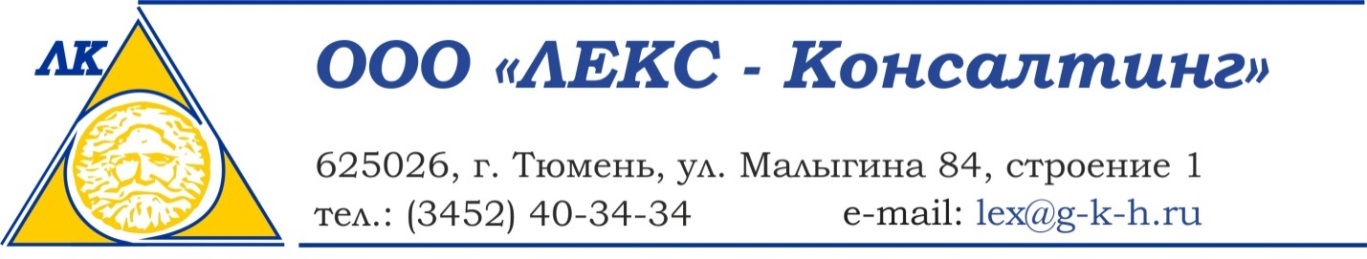 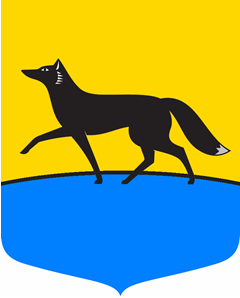 схема теплоснабжениямуниципального образования городской округ город Сургут на период ДО 2035 гОДА(актуализация на 2020 год)ОБОСНОВЫВАЮЩИЕ МАТЕРИАЛЫКнига 13. Обоснование инвестиций в строительство, реконструкцию и техническое перевооружение Заказчик:Муниципальное казенное учреждение «Дирекция дорожно-транспортного и жилищно-коммунального комплекса» Исполнитель: ООО «ЛЕКС-Консалтинг»Основание: муниципальный контракт № 09-ГХ от 09.04.2019                                      Представитель исполнителя:____________________ А.П. Сандалов                               М.П.г. Тюмень, 2019 Состав документовСодержание13	Глава 13 Обоснование инвестиций в строительство, реконструкцию и техническое перевооружение	613.1	Часть 1. Оценка финансовых потребностей для осуществления строительства, реконструкции и технического перевооружения источников тепловой энергии и тепловых сетей	613.2	Часть 2. Обоснованные предложения по источникам инвестиций, обеспечивающих финансовые потребности для осуществления строительства, реконструкции и технического перевооружения источников тепловой энергии и тепловых сетей	3713.3	Часть 3. Расчёты экономической эффективности инвестиций	4413.4	Часть 4. Расчёты ценовых (тарифных) последствий для потребителей при реализации программ строительства, реконструкции и технического перевооружения систем теплоснабжения				65Список рисунковРисунок 13.1 – Структура финансирования мероприятий, предусмотренных в рамках Схемы по направлениям, млн. руб., %.	48Рисунок 13.2 – Чувствительность проекта к изменениям.	49Рисунок 13.3 – Чувствительность проекта к изменениям.	53Рисунок 13.4 – Структура финансирования мероприятий, предусмотренных в рамках Схемы по направлениям, млн. руб., %.	56Рисунок 13.5 – Чувствительность проекта к изменениям.	57Рисунок 13.6 – Структура финансирования мероприятий, предусмотренных в рамках Схемы по направлениям, млн. руб., %.	60Рисунок 13.7 – Чувствительность проекта к изменениям.	61Рисунок 13.8 – Структура финансирования мероприятий, предусмотренных в рамках Схемы по направлениям, млн. руб., %.	64Рисунок 13.9 – Чувствительность проекта к изменениям.	65Рисунок 13.10 – Прогноз изменения экономически обоснованного тарифа СГМУП «ГТС»	70Рисунок 13.11 – Прогноз изменения экономически обоснованного тарифа ПАО «ОГК-2» - Сургутская ГРЭС-1	73Рисунок 13.12 – Прогноз изменения экономически обоснованного тарифа ООО «СГЭС»	76Рисунок 13.13 – Прогноз изменения экономически обоснованного тарифа СГМУП «Тепловик»	78Рисунок 13.14 – Прогноз изменения экономически обоснованного тарифа при реализации мероприятий, по которым РСО не определена на этапе разработки Схемы	81Список таблицТаблица 13.1 – Объёмы инвестиций на мероприятия схемы теплоснабжения	7Таблица 13.2 - Предложения по источникам инвестиций, обеспечивающих финансовые потребности для осуществления строительства, реконструкции и технического перевооружения источников тепловой энергии	43Таблица 13.3 – Расчёт эффективности мероприятий Схемы для СГМУП «ГТС»	46Таблица 13.4 – Расчёт эффективности мероприятий Схемы для СГМУП «ГТС» с учётом выхода на положительный NPV	47Таблица 13.5 – Показатели эффективности инвестиций для СГМУП «ГТС», тыс. руб.	48Таблица 13.6 – Критические значения изменений анализируемых параметров проекта	49Таблица 13.7 – Расчёт эффективности мероприятий Схемы для ПАО «ОГК-2» - Сургутская ГРЭС-1	50Таблица 13.8 – Расчёт эффективности мероприятий Схемы для ПАО «ОГК-2» - Сургутская ГРЭС-1 с учётом выхода на положительный NPV.	51Таблица 13.9 – Показатели эффективности инвестиций для ПАО «ОГК-2» - Сургутская ГРЭС-1, тыс. руб.	52Таблица 13.10 – Критические значения изменений анализируемых параметров проекта	53Таблица 13.11 – Расчёт эффективности мероприятий Схемы для ООО «СГЭС»	54Таблица 13.12 – Расчёт эффективности мероприятий Схемы для ООО «СГЭС» с учётом выхода на положительный NPV.	55Таблица 13.13 – Показатели эффективности инвестиций для ООО «СГЭС», тыс. руб.	56Таблица 13.14 – Критические значения изменений анализируемых параметров проекта	57Таблица 13.15 – Расчёт эффективности мероприятий Схемы для СГМУП «Тепловик»	58Таблица 13.16 – Расчёт эффективности мероприятий Схемы для СГМУП «Тепловик» с учётом выхода на положительный NPV.	59Таблица 13.17 – Показатели эффективности инвестиций для СГМУП «Тепловик», тыс. руб.	60Таблица 13.18 – Критические значения изменений анализируемых параметров проекта	61Таблица 13.19 – Расчёт эффективности мероприятий Схемы, по которым РСО не определена на этапе разработки	62Таблица 13.20 – Расчёт эффективности мероприятий Схемы, по которым РСО не определена на этапе разработки, с учётом выхода на NPV=0.	63Таблица 13.21 – Показатели эффективности инвестиций для мероприятий, по которым РСО не определена на этапе разработки, тыс. руб.	64Таблица 13.22 – Критические значения изменений анализируемых параметров проекта	65Таблица 13.23 – Индексы-дефляторы, принятые для прогноза производственных расходов и тарифов на покупные энергоносители и воду	68Таблица 13.24 – Прогноз тарифов на базе расходной модели СГМУП «ГТС» на период 2019-2035 гг. в ценах соответствующего года	69Таблица 13.25 – Прогноз тарифов на базе расходной модели ПАО «ОГК-2» - Сургутская ГРЭС-1 на период 2019-2035 гг. в ценах соответствующего года	71Таблица 13.26 – Прогноз тарифов на базе расходной модели ООО «СГЭС» на период 2019-2035 гг. в ценах соответствующего года	74Таблица 13.27 – Прогноз тарифов на базе расходной модели СГМУП «Тепловик» на период 2019-2035 гг. в ценах соответствующего года	77Таблица 13.28 – Прогноз тарифов при реализации мероприятий, по которым РСО не определена на этапе разработки Схемы на период 2019-2035 гг. в ценах соответствующего года	79Глава 13 Обоснование инвестиций в строительство, реконструкцию и техническое перевооружениеЧасть 1. Оценка финансовых потребностей для осуществления строительства, реконструкции и технического перевооружения источников тепловой энергии и тепловых сетейОбъём финансовых потребностей на реализацию плана развития схемы теплоснабжения МО ГО город Сургут определен посредством суммирования финансовых потребностей на реализацию каждого мероприятия по строительству, реконструкции и техническому перевооружению. Полный перечень мероприятий, предлагаемых к реализации, представлен в Книге 8 обосновывающих материалов «Мероприятия по строительству, реконструкции и техническому перевооружению источников тепловой энергии», Книге 9 обосновывающих материалов «Мероприятия по строительству и реконструкции тепловых сетей и сооружений на них». Оценка стоимости капитальных вложений в строительство, реконструкцию и техническое перевооружение источников тепловой энергии выполнена на основании предоставленных заводами-изготовителями данных об ориентировочной стоимости основного и вспомогательного оборудования. Оценка финансовых затрат для реализации проектов по реконструкции и строительству тепловых сетей выполнена по укрупнённым показателям сметной стоимости на виды работ и материалы, применяемые теплоснабжающими организациями города Сургута.Также для определения величины капитальных вложений выполнен анализ стоимостей проектов реконструкции и нового строительства трубопроводов тепловых сетей в г. Сургуте и применён метод проектов-аналогов. Предложения по величине необходимых инвестиций в новое строительство, реконструкцию и техническое перевооружение источников тепла на каждом этапе планируемого периода, тепловых сетей по направлениям (присоединения перспективных потребителей и обеспечение требуемых показателей надёжности) в таблице .В качестве основных данных для планирования инвестиций, используются данные действующей схемы теплоснабжения Сургута, материалы долгосрочных программ развития ТСО и технические решения по развитию источников теплоснабжения и тепловых сетей, предлагаемые в настоящей работе.При планировании объёмов инвестиций сохраняется ряд мероприятий действующей схемы теплоснабжения города Сургута, при этом производится их индексация в стоимостные показатели соответствующего года. Таблица 13. – Объёмы инвестиций на мероприятия схемы теплоснабженияЧасть 2. Обоснованные предложения по источникам инвестиций, обеспечивающих финансовые потребности для осуществления строительства, реконструкции и технического перевооружения источников тепловой энергии и тепловых сетейИсточниками инвестиций, обеспечивающими финансовые потребности для реализации мероприятий, направленных на повышение эффективности работы систем теплоснабжения и качества теплоснабжения, являются: Собственные средства организаций, в том числе:доходы инвестиционного проекта (за счёт платы за присоединение к тепловым источникам и сетям новых потребителей);амортизация ОПФ;прочие собственные средства организаций, в том числе прибыль, направляемая на инвестиции; Привлечённые средства, в том числе:средства инвестора на условиях концессии;инвестиционная составляющая в тарифе на тепловую энергию.При расчёте инвестиционной составляющей в тарифе учитываются следующие показатели: расходы на реализацию мероприятий, направленных на повышение эффективности работы систем теплоснабжения и повышение качества оказываемых услуг; экономический эффект от реализации мероприятий. В соответствии с «Методическими указаниями по расчёту регулируемых цен (тарифов) в сфере теплоснабжения», утверждёнными приказом ФСТ России от 13.06.2013 № 760-э, в качестве источников финансирования капитальных вложений по новому строительству, реконструкции и техническому перевооружению источников тепловой энергии и тепловых сетей приняты:Собственные средства организаций, в том числе:доходы инвестиционного проекта (за счёт платы за присоединение к тепловым источникам и сетям новых потребителей);амортизация ОПФ;прочие собственные средства организаций, в том числе прибыль, направляемая на инвестиции; инвестиционная составляющая в тарифе на тепловую энергию.Привлечённые средства, в том числе:средства инвестора на условиях концессии.При определении объёмов финансирования за счёт каждого из перечисленных выше источников учитывалось, что на реализацию проектов схемы теплоснабжения в первую очередь направляются собственные средства организаций (п.132 раздела XI Методических рекомендаций по разработке схем теплоснабжения). Дефицит собственных средств покрывается за счёт привлечённых средств.Инвестиции в мероприятия по строительству и реконструкции источников тепловой энергии и тепловых сетей, расходы на реализацию которых могут быть включены в плату за подключение к системе теплоснабжения.Доход инвестиционного проекта (за счёт платы за присоединение к тепловым источникам и сетям). Все мероприятия, направленные на строительство и реконструкцию тепловых источников и теплосетей для обеспечения перспективных приростов тепловой нагрузки, финансируются за счёт платы за подключения новых потребителей. Доход инвестиционного проекта (за счёт платы за присоединение к тепловым источникам и сетям) определён исходя из расчётной (индикативной) платы за подключение и прогнозируемой нагрузки новых потребителей – в соответствии с положениями раздела IX.IX. «Расчёт платы за подключение к системе теплоснабжения» Методических указаний по расчёту регулируемых цен (тарифов) в сфере теплоснабжения, утверждённых приказом ФСТ России от 13.06.2013 № 760-э. Расчётная (индикативная) величина платы на очередной расчётный период рассчитана как отношение суммы расходов на строительство (реконструкцию с увеличением мощности/диаметра) источников тепловой энергии (тепловых сетей), обеспечивающих перспективную тепловую нагрузку, и возникающего налога на прибыль, к прогнозируемой суммарной подключаемой тепловой нагрузке новых потребителей (без учёта нагрузок за счёт изменения зон деятельности в отношении существующих потребителей).Расчёт платы за подключение к системе теплоснабжения осуществляется на основании раздела IX.IX Методических указаний по расчёту регулируемых цен (тарифов) в сфере теплоснабжения, утверждённых Приказом ФСТ России от 13.06.2013 № 760-э. Плата за подключение состоит из следующих составляющих: расходы на проведение мероприятий по подключению объектов заявителей (перспективных потребителей); расходы на создание и реконструкцию тепловых сетей от существующих тепловых сетей или источников тепловой энергии до точек подключения объектов заявителей (перспективных потребителей); расходы на создание и реконструкцию тепловых пунктов от существующих тепловых сетей или источников тепловой энергии до точек подключения объектов заявителей; налог на прибыль. Согласно п. 167 Методических указаний расчёт платы за подключение в расчёте на единицу мощности подключаемой тепловой нагрузки производится по представленным в орган регулирования прогнозным данным о планируемых на календарный год расходах на подключение, определённых в соответствии с прогнозируемым спросом на основе представленных заявок на подключение в зонах существующей и будущей застройки на основании утверждённых в установленном порядке схемы теплоснабжения и (или) инвестиционной программы, а также с учётом положений пункта 173 Методических указаний. Таким образом, при условии корректного расчёта размера платы за подключение к системе теплоснабжения инвестиции, обеспечивающие финансирование мероприятий, направленных на подключение новых потребителей, будут являться эффективными. Реализация рассматриваемых мероприятий позволит выполнить присоединение перспективных потребителей и обеспечит прирост полезного отпуска тепловой энергии.В соответствии с постановлением Правительства Российской Федерации от 16.04.201. № 307 «О порядке подключения к системам теплоснабжения и о внесении изменений в некоторые акты правительства Российской Федерации»: подключение к системам теплоснабжения осуществляется на основании договора о подключении к системам теплоснабжения (далее – договор о подключении).По договору о подключении исполнитель (теплоснабжающая или теплосетевая организация, владеющая на праве собственности или ином законном основании тепловыми сетями и (или) источниками тепловой энергии, к которым непосредственно или через тепловые сети и (или) источники тепловой энергии иных лиц осуществляется подключение) обязуется осуществить подключение, а заявитель (лицо, имеющее намерение подключить объект к системе теплоснабжения, а также теплоснабжающая или теплосетевая организация) обязуется выполнить действия по подготовке объекта к подключению и оплатить услуги по подключению.В соответствии с правилами заключения и исполнения публичных договоров о подключении к системам коммунальной инфраструктуры (утв. Постановлением Правительства Российской Федерации от 09.06.2007 № 360 «Об утверждении Правил заключения и исполнения публичных договоров о подключении к системам коммунальной инфраструктуры») размер платы за подключение определяется следующим образом:Если в утверждённую в установленном порядке инвестиционную программу организации коммунального комплекса - исполнителя по договору о подключении (далее - инвестиционная программа исполнителя) включены мероприятия по увеличению мощности и (или) пропускной способности сети инженерно-технического обеспечения, к которой будет подключаться объект капитального строительства, и установлены тарифы на подключение к системе коммунальной инфраструктуры вновь создаваемых (реконструируемых) объектов капитального строительства (далее - тариф на подключение), размер платы за подключение определяется расчётным путём как произведение заявленной нагрузки объекта капитального строительства (увеличения потребляемой нагрузки - для реконструируемого объекта капитального строительства) и тарифа на подключение. При включении мероприятий по увеличению мощности и (или) пропускной способности сети инженерно-технического обеспечения в утверждённую инвестиционную программу исполнителя, но в случае отсутствия на дату обращения заказчика утверждённых в установленном порядке тарифов на подключение, заключение договора о подключении откладывается до момента установления указанных тарифов;При отсутствии утверждённой инвестиционной программы исполнителя или отсутствии в утверждённой инвестиционной программе исполнителя мероприятий по увеличению мощности и (или) пропускной способности сети инженерно-технического обеспечения, к которой будет подключаться объект капитального строительства, обязательства по сооружению необходимых для подключения объектов инженерно-технической инфраструктуры, не связанному с фактическим присоединением указанных объектов к существующим сетям инженерно-технического обеспечения в рамках договора о подключении, могут быть исполнены заказчиком самостоятельно. В этом случае исполнитель выполняет работы по фактическому присоединению сооружённых заказчиком объектов к существующим сетям инженерно-технического обеспечения, а плата за подключение не взимается;Если для подключения объекта капитального строительства к сети инженерно-технического обеспечения не требуется проведения мероприятий по увеличению мощности и (или) пропускной способности этой сети, плата за подключение не взимается.Плата за работы по присоединению внутриплощадочных или внутридомовых сетей построенного (реконструированного) объекта капитального строительства в точке подключения к сетям инженерно-технического обеспечения в состав платы за подключение не включается. Указанные работы могут осуществляться на основании отдельного договора, заключаемого заказчиком и исполнителем, либо в договоре о подключении должно быть определено, на какую из сторон возлагается обязанность по их выполнению. В случае если выполнение этих работ возложено на исполнителя, размер платы за эти работы определяется соглашением сторон.В обязанность исполнителя входит:осуществить действия по созданию (реконструкции) систем коммунальной инфраструктуры до точек подключения на границе земельного участка, а также по подготовке сетей инженерно-технического обеспечения к подключению объекта капитального строительства и подаче ресурсов, не позднее установленной договором о подключении даты подключения (за исключением случаев, предусмотренных п. 2).В обязанность заявителя входит:выполнить установленные в договоре о подключении условия подготовки внутриплощадочных и внутридомовых сетей и оборудования объектов капитального строительства к подключению (условия подключения).В соответствии с Правилами определения и предоставления технических условий подключения объекта капитального строительства к сетям инженерно-технического обеспечения (утв. Постановлением Правительства Российской Федерации от 13.02.2006 № 83 «Об утверждении правил определения и предоставления технических условий подключения объекта капитального строительства к сетям инженерно-технического обеспечения и правил подключения объекта капитального строительства к сетям инженерно-технического обеспечения): точка подключения – место соединения сетей инженерно-технического обеспечения с устройствами и сооружениями, необходимыми для присоединения строящегося (реконструируемого) объекта капитального строительства к системам теплоснабжения).В соответствии с основами ценообразования в сфере теплоснабжения (утв. Постановлением Правительства Российской Федерации от 22.10.2012 № 1075 «О ценообразовании в сфере теплоснабжения»):в случае если подключаемая тепловая нагрузка не превышает 0,1 Гкал/ч, плата за подключение устанавливается равной 550 рублям;в случае если подключаемая тепловая нагрузка более 0,1 Гкал/ч и не превышает 1,5 Гкал/ч, в состав платы за подключение, устанавливаемой органом регулирования с учётом подключаемой тепловой нагрузки, включаются средства для компенсации регулируемой организации расходов на проведение мероприятий по подключению объекта капитального строительства потребителя, в том числе застройщика, расходов на создание (реконструкцию) тепловых сетей от существующих тепловых сетей или источников тепловой энергии до точки подключения объекта капитального строительства потребителя, а также налог на прибыль, определяемый в соответствии с налоговым законодательством;стоимость мероприятий, включаемых в состав платы за подключение, определяется в соответствии с методическими указаниями и не превышает укрупнённые сметные нормативы для объектов непроизводственной сферы и инженерной инфраструктуры. Плата за подключение дифференцируется в соответствии с методическими указаниями, в том числе в соответствии с типом прокладки тепловых сетей (подземная (канальная и без канальная) и надземная (наземная)).при отсутствии технической возможности подключения к системе теплоснабжения плата за подключение для потребителя, суммарная подключаемая тепловая нагрузка которого превышает 1,5 Гкал/ч суммарной установленной тепловой мощности системы теплоснабжения, к которой осуществляется подключение, устанавливается в индивидуальном порядке;в размер платы за подключение, устанавливаемой в индивидуальном порядке, включаются средства для компенсации регулируемой организации:расходов на проведение мероприятий по подключению объекта капитального строительства потребителя, в том числе - застройщика;расходов на создание (реконструкцию) тепловых сетей от существующих тепловых сетей или источников тепловой энергии до точки подключения объекта капитального строительства потребителя, рассчитанных в соответствии со сметной стоимостью создания (реконструкции) соответствующих тепловых сетей;расходов на создание (реконструкцию) источников тепловой энергии и (или) развитие существующих источников тепловой энергии и (или) тепловых сетей, необходимых для создания технической возможности такого подключения, в том числе в соответствии со сметной стоимостью создания (реконструкции, модернизации) соответствующих тепловых сетей и источников тепловой энергии;налога на прибыль, определяемого в соответствии с налоговым законодательством. стоимость мероприятий, включаемых в состав платы за подключение, устанавливаемой в индивидуальном порядке, не превышает укрупнённые сметные нормативы для объектов непроизводственной сферы и инженерной инфраструктуры.В соответствии с Федеральным законом от 27.07.2010 № 190-ФЗ «О теплоснабжении», органы исполнительной власти субъектов Российской Федерации в области государственного регулирования цен (тарифов) устанавливают следующие тарифы: тарифы на тепловую энергию (мощность), производимую в режиме комбинированной выработки электрической и тепловой энергии источниками тепловой энергии с установленной генерирующей мощностью производства электрической энергии 25 мегаватт и более; тарифы на тепловую энергию (мощность), поставляемую теплоснабжающими организациями потребителям, а также тарифы на тепловую энергию (мощность), поставляемую теплоснабжающими организациями другим теплоснабжающим организациям; тарифы на теплоноситель, поставляемый теплоснабжающими организациями потребителям, другим теплоснабжающим организациям; тарифы на услуги по передаче тепловой энергии, теплоносителя; плата за услуги по поддержанию резервной тепловой мощности при отсутствии потребления тепловой энергии; плата за подключение к системе теплоснабжения. В соответствии с частью 2 статьи 23 указанного закона «…Развитие системы теплоснабжения поселения или городского округа осуществляется на основании схемы теплоснабжения, которая должна соответствовать документам территориального планирования поселения или городского округа, в том числе схеме планируемого размещения объектов теплоснабжения в границах поселения или городского округа…». Согласно части 4 этой же статьи «…Реализация включённых в схему теплоснабжения мероприятий по развитию системы теплоснабжения осуществляется в соответствии с инвестиционными программами теплоснабжающих или теплосетевых организаций и организаций, владеющих источниками тепловой энергии, утверждёнными уполномоченными органами в порядке, установленном правилами согласования и утверждения инвестиционных программ в сфере теплоснабжения, утверждёнными Правительством Российской Федерации…». Важное положение установлено также частью 8 статьи 10 указанного закона которая регламентирует возможное увеличение тарифов, обусловленное необходимостью возмещения затрат на реализацию инвестиционных программ теплоснабжающих организаций. В этом случае решение об установлении для теплоснабжающих организаций или теплосетевых организаций тарифов на уровне выше установленного предельного максимального уровня может приниматься органом исполнительной власти субъекта Российской Федерации в области государственного регулирования цен (тарифов) самостоятельно, без согласования с Федеральной службой по тарифам. В соответствии с вышеизложенным предложения по строительству, реконструкции и техническом тепловых сетей, необходимые для поддержания системы теплоснабжения на требуемом уровне и возможности подключения к системе теплоснабжения намечаемых к строительству объектов должны быть включены в инвестиционные программы соответствующих теплоснабжающих организаций и реализованы ими.Согласно п. 9 ст. 29 Главы 7 Федерального закона от 27.07.2010 № 190-ФЗ «О теплоснабжении»: «С 1 января 2022 года использование централизованных открытых систем теплоснабжения (горячего водоснабжения) для нужд горячего водоснабжения, осуществляемого путём отбора теплоносителя на нужды горячего водоснабжения, не допускается».Согласно п. 8 ст. 40 Федерального закона от 07.12.2011 №416-ФЗ «О водоснабжении и водоотведении»: «В случае, если горячее водоснабжение осуществляется с использованием открытых систем теплоснабжения (горячего водоснабжения), программы финансирования мероприятий по их развитию (прекращение горячего водоснабжения с использованием открытых систем теплоснабжения (горячего водоснабжения) и перевод абонентов, подключённых (технологически присоединённых) к таким системам, на иные системы горячего водоснабжения) включаются в утверждаемые в установленном законодательством Российской Федерации в сфере теплоснабжения порядке инвестиционные программы теплоснабжающих организаций, при использовании источников тепловой энергии и (или) тепловых сетей которых осуществляется горячее водоснабжение. Затраты на финансирование данных программ учитываются в составе тарифов в сфере теплоснабжения». Все мероприятия по строительству, реконструкции и техническому перевооружению источников тепловой энергии, а также все мероприятия по строительству и реконструкции тепловых сетей разделены на группы проектов в зависимости от вида и назначения предлагаемых к реализации мероприятий. При расчёте учитываются следующие показатели: расходы на реализацию мероприятий, направленных на повышение эффективности работы систем теплоснабжения и повышение качества оказываемых услуг; экономический эффект от реализации мероприятий. Эффективность инвестиций обеспечивается достижением следующих результатов: обеспечение возможности подключения новых потребителей; обеспечение развития инфраструктуры города, в том числе социально-значимых объектов; повышение качества и надёжности теплоснабжения; снижение аварийности систем теплоснабжения; снижение затрат на устранение аварий в системах теплоснабжения; снижение уровня потерь тепловой энергии, в том числе за счёт снижения сверхнормативных утечек теплоносителя в период ликвидации аварий; снижение удельных расходов топлива при производстве тепловой энергии; снижение численности ППР (при объединении котельных, выводе котельных из эксплуатации и переоборудовании котельных в ЦТП).Амортизация ОПФ. Инвестиции в мероприятия по реконструкции источников тепловой энергии и тепловых сетей, расходы на реализацию которых покрываются за счёт ежегодных амортизационных отчислений. Амортизационные отчисления – отчисления части стоимости основных фондов для возмещения их износа. Расчёт амортизационных отчислений произведён по линейному способу амортизационных отчислений с учётом прироста в связи с реализацией мероприятий по строительству, реконструкции и техническому перевооружению систем теплоснабжения в период 2019-2035 гг. Мероприятия, финансирование которых обеспечивается за счёт амортизационных отчислений, являются обязательными и направлены на повышение надёжности работы систем теплоснабжения и обновление основных фондов. Данные затраты необходимы для повышения надёжности работы системы теплоснабжения потребителей, так как ухудшение состояния оборудования и теплотрасс, приводит к авариям, а невозможность своевременного и качественного ремонта приводит к их росту. Увеличение аварийных ситуаций приводит к увеличению потерь энергии в сетях при транспортировке, в том числе сверхнормативных, что в свою очередь негативно влияет на качество, безопасность и бесперебойность энергоснабжения населения и других категорий потребителей. В результате обновления оборудования источников тепловой энергии и тепловых сетей ожидается снижение потерь тепловой энергии при передаче по тепловым сетям, снижение удельных расходов топлива на производство тепловой энергии, в результате чего обеспечивается эффективность инвестиций. Инвестиции, обеспечивающие финансирование мероприятий по строительству, реконструкции и техническому перевооружению, направленные на повышение эффективности работы систем теплоснабжения и качества теплоснабжения. Объёмы финансирования капитальных вложений за счёт амортизации ОПФ определялись в размере амортизационных отчислений по основным фондам, образованным в результате нового строительства, модернизации и технического перевооружения ОПФ, в соответствии со схемой теплоснабжения (по объектам инвестирования). В случае недостаточности амортизационных отчислений по объектам инвестирования, в качестве источника капитальных вложений также учитывались амортизационные отчисления по существующему оборудованию.Расчёт амортизационных отчислений произведён по линейному способу амортизационных отчислений с учётом прироста в связи с реализацией мероприятий по строительству, реконструкции и техническому перевооружению систем теплоснабжения в период 2019-2035 гг. Мероприятия, финансирование которых обеспечивается за счёт амортизационных отчислений, являются обязательными и направлены на повышение надёжности работы систем теплоснабжения и обновление основных фондов. Данные затраты необходимы для повышения надёжности работы энергосистемы, теплоснабжения потребителей тепловой энергией, так как ухудшение состояния оборудования и теплотрасс, приводит к авариям, а невозможность своевременного и качественного ремонта приводит к их росту. Увеличение аварийных ситуаций приводит к увеличению потерь энергии в сетях при транспортировке, в том числе сверхнормативных, что в свою очередь негативно влияет на качество, безопасность и бесперебойность энергоснабжения населения и других потребителей. В результате обновления оборудования источников тепловой энергии и тепловых сетей ожидается снижение потерь тепловой энергии при передаче по тепловым сетям, снижение удельных расходов топлива на производство тепловой энергии, в результате чего Финансовые потребности, необходимые для реализации мероприятий, предложенных в схеме теплоснабжения, формируются из следующих составляющих:Средства на финансирование мероприятий из собственных средств ТСО;Расходы на возврат и обслуживание средств, привлечённых для финансирования мероприятий, включённых в состав схемы теплоснабжения;Налог на прибыль, возникающий в случае возврата кредитов из прибыли;Налог на имущество по объектам инвестирования.Средства на финансирование мероприятий из собственных средств ТСО определены:По капитальным вложениям – исходя из объёмов амортизационных отчислений по ОПФ ТСО и объёмов выручки по плате за присоединение к тепловым источникам и сетям, направляемых на финансирование капитальных вложений;По капитальным ремонтам – исходя из расходов, непосредственно направляемых на выполнение мероприятий, включённых в тариф на тепловую энергию (услуги по передаче тепловой энергии).Расходы на возврат и обслуживание кредитных средств определены с учётом следующих допущений:При разработке плана финансирования мероприятий предусмотрено начало возврата кредитных средств через 1 год после их получения;Возврат тела каждого кредита осуществляется неравными долями, исходя из возможности их включения в тариф;Размер процентной ставки по кредитам на финансирование мероприятий принят в соответствии с действующим законодательством в размере ставки рефинансирования центрального банка российской федерации, увеличенной на 4 процентных пункта.При расчёте налога на прибыль учитывается следующее: согласно действующему законодательству, налогоплательщик уменьшает полученные доходы на сумму произведённых расходов. В соответствии со ст. 269 НК РФ проценты по долговым обязательствам, исчисленные исходя из 125 % ключевой ставки ЦБ РФ не облагаются налогом на прибыль. Налог на прибыль начисляется в случае финансирования капитальных вложений, возврата кредитов из прибыли и на проценты по долговым обязательствам, исчисленные из ставки сверх 125 % ключевой ставки ЦБ РФ.Налог на имущество по объектам инвестирования входит в состав расходов, формирующих тарифы теплоснабжающих (теплосетевых) организаций. Ставка налога на имущество составляет 2,2 %. Базой, облагаемой налогом на имущество, является среднегодовая стоимость основных фондов. Расчёт среднегодовой стоимости имущества выполнен с учётом амортизации, исчисленной для целей бухгалтерского учёта.Финансирование выполнения разработанного плана капитальных ремонтов тепловых сетей предусмотрено путём включения необходимых средств по годам в объём необходимой валовой выручки организации непосредственно по статье расходов на ремонт.В соответствии с разработанными планами капитальных вложений для каждой из рассматриваемых ТСО разработаны и ниже представлены подробные планы по формированию финансовых потребностей ИП и источников их финансирования по годам (в ценах соответствующих лет).Источники финансирования определены для каждой выделенной группы проектов в разрезе по теплоснабжающим и/или теплосетевым организациям и представлены в таблице . В г. Сургуте на момент разработки Схемы договоры на поддержание резервной тепловой мощности, долгосрочные договоры теплоснабжения, по которым цена определяется по соглашению сторон, и долгосрочные договоры, в отношении которых установлен долгосрочный тариф, не заключались.Таблица 13. - Предложения по источникам инвестиций, обеспечивающих финансовые потребности для осуществления строительства, реконструкции и технического перевооружения источников тепловой энергииЧасть 3. Расчёты экономической эффективности инвестицийРасчёт показателей эффективности доходного инвестиционного мероприятия производился в соответствии с нормативно-методическими документами Министерства экономического развития Российской Федерации и Министерства регионального развития Российской Федерации, а также общепринятыми бизнес-практиками инвестиционного анализа. Финансовая модель проекта построена на 17-летний срок – с 2019 по 2035 год в ценах соответствующих лет и включает прогнозные отчётные формы – отчёт о прибылях и убытках, балансовый отчёт и отчёт о движении денежных средств.При оценке эффективности инвестиционного проекта были использованы следующие материалы:Тарифная документация РСО;Бухгалтерская отчётность РСО;Приказ Министерства регионального развития Российской Федерации от 30.10.2009 № 493 «Об утверждении Методики расчёта показателей и применения критериев эффективности региональных инвестиционных проектов, претендующих на получение государственной поддержки за счёт бюджетных ассигнований Инвестиционного фонда Российской Федерации»;Сценарные условия долгосрочного прогноза социально-экономического развития Российской Федерации до 2030 года, Минэкономразвития России; Прогноз социально-экономического развития российской федерации на 2019 год и на плановый период 2020 и 2021 годов, Минэкономразвития России; Государственные сметные нормативы, укрупнённые нормативы цены строительства НЦС 81-02-13-2017, Наружные тепловые сети, являющиеся приложением к Приказу Министерства строительства и жилищно-коммунального хозяйства Российской Федерации от 21.07.2017 № 1011/пр;Прочие материалы, в том числе информационные ресурсы сети Интернет.Эффективность инвестиций характеризуется системой показателей, отражающих соотношение затрат и результатов применительно к интересам его участников.Финансовая (коммерческая) эффективность была проанализирована в разрезе показателей, учитывающих финансовые последствия реализации программ для его непосредственных участников. При этом показатели приводятся к действующим правилам составления бухгалтерской отчётности организаций (ПБУ).Сроком окупаемости инвестиций является отрезок времени, за который поступления средств за счёт тарифов покроют затраты на инвестирование.Для расчёта срока окупаемости и показателей эффективности инвестиций был построен денежный поток программ, в основу которого легли следующие предпосылки:Финансовый план программ построен на основании данных управленческого учёта.Все расчёты, представленные в финансовом плане, приведены в рублях, в текущих (прогнозных) ценах.Горизонт планирования, принятый для целей финансового плана, равен 17 годам (с 2019 до 2035 года включительно) с момента осуществления первых инвестиций. Интервал планирования равен 1 году.Расчёты построены на допущении о том, что все денежные потоки возникают в середине прогнозного года.Расчёты предполагают наличие допустимых отклонений, связанных с округлением значений.Учитывая, что реализация инвестиционных программ подвержена влиянию факторов риска, при определении их эффективности была применена практика дисконтирования денежного потока. Ставка дисконтирования для программы была принята на уровне 12,12 % расчётным путём на основании учёта безрисковой ставки MOSPRIME 6M на 17.05.2019 и экспертных поправок на риски, включая страновые на базе доходности по российским еврооблигациям «Россия 2043» в долларах США на 19.04.2019.Результаты прогнозируемой деятельности просчитаны и сведены в финансовые планы, которые включают в себя расчёты интегральных показателей коммерческой (финансовой) эффективности, в том числе:чистой приведённой стоимости (NPV);внутренней нормы доходности (IRR);индекс доходности инвестиций (PI);срока окупаемости капитальных вложений.Экономический смысл чистой текущей стоимости можно представить, как результат, получаемый немедленно после принятия решения об осуществлении данной программы, так как при её расчёте исключается воздействие фактора времени. Положительное значение NPV считается подтверждением целесообразности инвестирования денежных средств в программу, а отрицательное, напротив, свидетельствует о неэффективности их использования.Значение IRR может трактоваться как нижний гарантированный уровень прибыльности инвестиционных затрат. Если он превышает среднюю стоимость капитала в данном секторе инвестиционной активности и с учётом инвестиционного риска данной программы, последний может быть рекомендован к осуществлению.В связи с тем, что проекты Схемы теплоснабжения имеют длительные периоды окупаемости, что связано с тарифным регулированием, в проекте дополнительно представлены расчётные величины надбавок к экономически обоснованному тарифу, с целью определить показатели эффективности при NPV = 0. В таких условиях IRR проекта становится равным ставки дисконтирования, а сам проект – безубыточным.Индекс доходности инвестиций (PI) тесно связан с показателем чистой современной ценности инвестиций, но, в отличие от последнего, позволяет определить не абсолютную, а относительную характеристику эффективности инвестиций. Показатель PI наиболее целесообразно использовать для ранжирования имеющихся вариантов вложения средств в условиях ограниченного объёма инвестиционных ресурсов.Расчёт эффективности приведён по каждой РСО, реализующей инвестиционные мероприятия.Таблица 13.3 – Расчёт эффективности мероприятий Схемы для СГМУП «ГТС»Таблица 13.4 – Расчёт эффективности мероприятий Схемы для СГМУП «ГТС» с учётом выхода на положительный NPVРисунок 13.1 – Структура финансирования мероприятий, предусмотренных в рамках Схемы по направлениям, млн. руб., %. 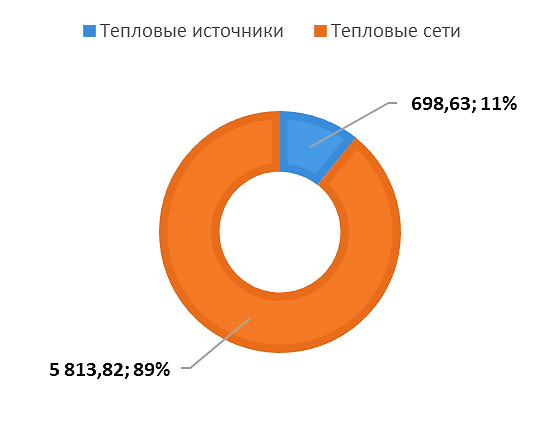 Обобщённые показатели экономической эффективности инвестиций представлены в таблице . Анализ приводится с учётом выхода на положительный NPV при IRR=20 %.Таблица 13.5 – Показатели эффективности инвестиций для СГМУП «ГТС», тыс. руб.На основании выполненных расчётов можно сделать следующие выводы: с учётом длительного периода окупаемости проектов Схемы теплоснабжения эффективность может быть оценена по более высоким показателям. Отрицательный NPV в первом случае может быть связан с применением в настоящей работе ограничения по темпам роста тарифов на тепловую энергию, а также тем, что основная часть капитальных вложений будет направлена на строительство и реконструкцию тепловых сетей, окупаемость которых очень продолжительна ввиду долгого срока эксплуатации, что не позволяет достичь окупаемости с учётом дисконтирования в горизонте планирования. При этом в случае предоставления организациям дополнительных мер бюджетной поддержки (подробнее о вариантах поддержки – в заключении) организации смогут сократить объёмы привлекаемых кредитов либо сократить сроки их возврата, что может способствовать достижению положительных показателей эффективности инвестиций.Строительство объектов теплоснабжения сопряжено с возможностью возникновения рисковых ситуаций, которые могут снизить эффективность проекта. Эти риски могут возникнуть в результате увеличения размера капитальных вложений, роста цен на потребляемые ресурсы, снижения объёма продаж. Инвестор должен знать наиболее существенные риски, оценку последствий их проявления, возможные способы снижения, с целью эффективного управления рисками в процессе реализации проекта.Для оценки рисков снижения эффективности инвестиций в строительство объектов теплоснабжения с учётом изменений различных параметров проекта может использоваться один из наиболее распространённых методов – метод анализа чувствительности проекта. Этот метод позволяет определить, как изменение важнейших параметров проекта влияет на изменение критериев оценки эффективности и на значение выходных показателей проекта, позволяет проанализировать устойчивость проекта к возможным изменениям внутренних показателей проекта: изменение объёма продаж ресурса, текущих расходов.Анализ чувствительности проводился по отношению к следующим параметрам:изменение выручки от продаж;изменение инвестиционных затрат;изменение операционных затрат.В таблице  приведены критические значения изменений анализируемых параметров, при которых NPV проекта становится равным «0», то есть проект становиться не рентабельным. Самыми значимыми факторами для проекта являются изменение операционных затрат и выручки от продаж, так как запас прочности проекта по ним самый минимальный. Графики чувствительности вариантов проекта на изменения вышеуказанных основных параметров представлен на рисунке . Интерпретация – чем более пологой выглядит кривая показателя, тем большее влияние он оказывает на конечный результат.Таблица 13.6 – Критические значения изменений анализируемых параметров проектаРисунок 13.2 – Чувствительность проекта к изменениям.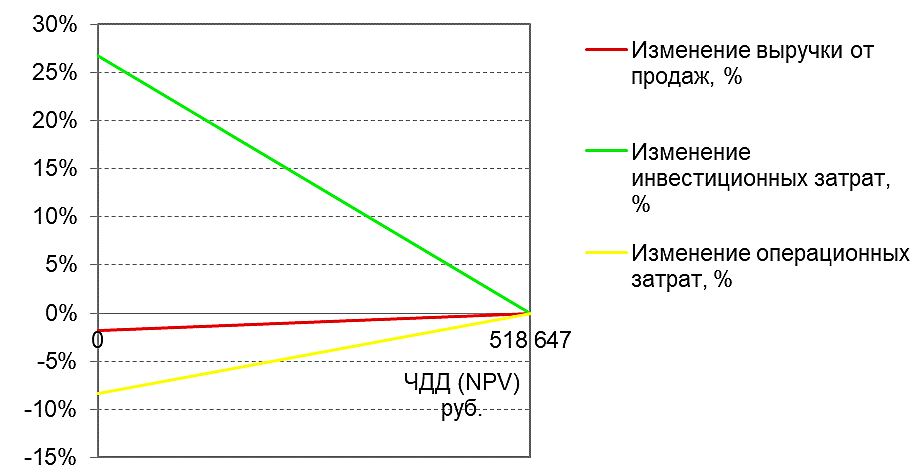 Таблица 13.7 – Расчёт эффективности мероприятий Схемы для ПАО «ОГК-2» - Сургутская ГРЭС-1Таблица 13.8 – Расчёт эффективности мероприятий Схемы для ПАО «ОГК-2» - Сургутская ГРЭС-1 с учётом выхода на положительный NPV.По данной РСО 100 % финансирования приходится на источники теплоснабжения.Обобщённые показатели экономической эффективности инвестиций представлены в таблице . Анализ приводится с учётом выхода на положительный NPV при IRR=20 %.Таблица 13.9 – Показатели эффективности инвестиций для ПАО «ОГК-2» - Сургутская ГРЭС-1, тыс. руб.На основании выполненных расчётов можно сделать следующие выводы: с учётом длительного периода окупаемости проектов Схемы теплоснабжения эффективность может быть оценена по более высоким показателям. Отрицательный NPV в первом случае может быть связан с применением в настоящей работе ограничения по темпам роста тарифов на тепловую энергию, а также тем, что основная часть капитальных вложений будет направлена на строительство и реконструкцию тепловых сетей, окупаемость которых очень продолжительна ввиду долгого срока эксплуатации, что не позволяет достичь окупаемости с учётом дисконтирования в горизонте планирования. При этом в случае предоставления организациям дополнительных мер бюджетной поддержки (подробнее о вариантах поддержки – в заключении) организации смогут сократить объёмы привлекаемых кредитов либо сократить сроки их возврата, что может способствовать достижению положительных показателей эффективности инвестиций.Строительство объектов теплоснабжения сопряжено с возможностью возникновения рисковых ситуаций, которые могут снизить эффективность проекта. Эти риски могут возникнуть в результате увеличения размера капитальных вложений, роста цен на потребляемые ресурсы, снижения объёма продаж. Инвестор должен знать наиболее существенные риски, оценку последствий их проявления, возможные способы снижения, с целью эффективного управления рисками в процессе реализации проекта.Для оценки рисков снижения эффективности инвестиций в строительство объектов теплоснабжения с учётом изменений различных параметров проекта может использоваться один из наиболее распространённых методов – метод анализа чувствительности проекта. Этот метод позволяет определить, как изменение важнейших параметров проекта влияет на изменение критериев оценки эффективности и на значение выходных показателей проекта, позволяет проанализировать устойчивость проекта к возможным изменениям внутренних показателей проекта: изменение объёма продаж ресурса, текущих расходов.Анализ чувствительности проводился по отношению к следующим параметрам:изменение выручки от продаж;изменение инвестиционных затрат;изменение операционных затрат.В таблице  приведены критические значения изменений анализируемых параметров, при которых NPV проекта становится равным «0», то есть проект становиться не рентабельным. Самыми значимыми факторами для проекта являются изменение операционных затрат и выручки от продаж, так как запас прочности проекта по ним самый минимальный. Графики чувствительности вариантов проекта на изменения вышеуказанных основных параметров представлен на рисунке . Интерпретация – чем более пологой выглядит кривая показателя, тем большее влияние он оказывает на конечный результат.Таблица 13.10 – Критические значения изменений анализируемых параметров проектаРисунок 13.3 – Чувствительность проекта к изменениям.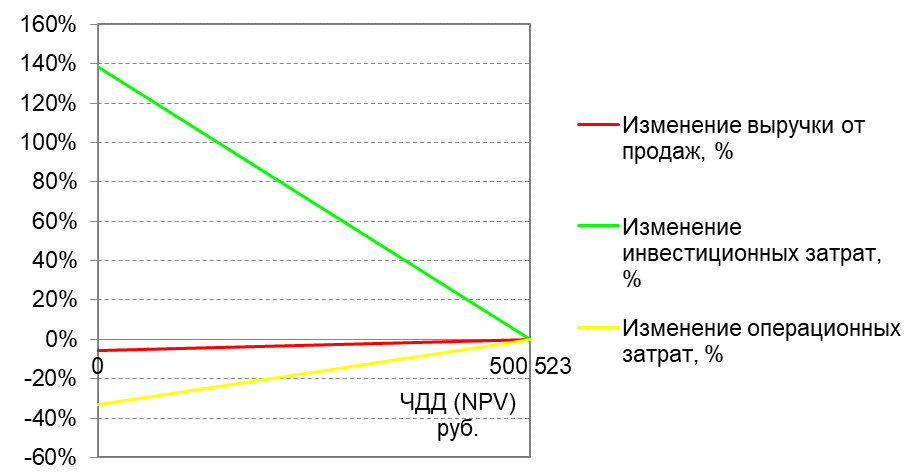 Таблица 13.11 – Расчёт эффективности мероприятий Схемы для ООО «СГЭС»Таблица 13.12 – Расчёт эффективности мероприятий Схемы для ООО «СГЭС» с учётом выхода на положительный NPV.Рисунок 13.4 – Структура финансирования мероприятий, предусмотренных в рамках Схемы по направлениям, млн. руб., %. 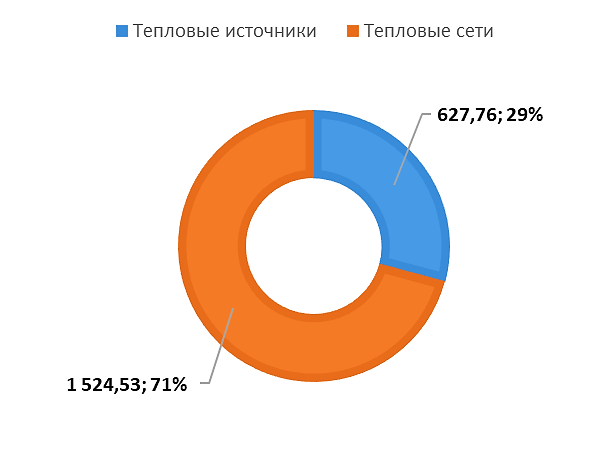 Обобщённые показатели экономической эффективности инвестиций представлены в таблице . Анализ приводится с учётом выхода на положительный NPV при IRR=20 %.Таблица 13.13 – Показатели эффективности инвестиций для ООО «СГЭС», тыс. руб.На основании выполненных расчётов можно сделать следующие выводы: с учётом длительного периода окупаемости проектов Схемы теплоснабжения эффективность может быть оценена по более высоким показателям. Отрицательный NPV в первом случае может быть связан с применением в настоящей работе ограничения по темпам роста тарифов на тепловую энергию, а также тем, что окупаемость капитальных вложений в объекты теплоснабжения очень продолжительна ввиду долгого срока эксплуатации, что не позволяет достичь окупаемости с учётом дисконтирования в горизонте планирования. При этом в случае предоставления организациям дополнительных мер бюджетной поддержки (подробнее о вариантах поддержки – в заключении) организации смогут сократить объёмы привлекаемых кредитов либо сократить сроки их возврата, что может способствовать достижению положительных показателей эффективности инвестиций.Строительство объектов теплоснабжения сопряжено с возможностью возникновения рисковых ситуаций, которые могут снизить эффективность проекта. Эти риски могут возникнуть в результате увеличения размера капитальных вложений, роста цен на потребляемые ресурсы, снижения объёма продаж. Инвестор должен знать наиболее существенные риски, оценку последствий их проявления, возможные способы снижения, с целью эффективного управления рисками в процессе реализации проекта.Для оценки рисков снижения эффективности инвестиций в строительство объектов теплоснабжения с учётом изменений различных параметров проекта может использоваться один из наиболее распространённых методов – метод анализа чувствительности проекта. Этот метод позволяет определить, как изменение важнейших параметров проекта влияет на изменение критериев оценки эффективности и на значение выходных показателей проекта, позволяет проанализировать устойчивость проекта к возможным изменениям внутренних показателей проекта: изменение объёма продаж ресурса, текущих расходов.Анализ чувствительности проводился по отношению к следующим параметрам:изменение выручки от продаж;изменение инвестиционных затрат;изменение операционных затрат.В таблице 13.3 приведены критические значения изменений анализируемых параметров, при которых NPV проекта становится равным «0», то есть проект становиться не рентабельным. Самыми значимыми факторами для проекта являются изменение операционных затрат и выручки от продаж, так как запас прочности проекта по ним самый минимальный. Графики чувствительности вариантов проекта на изменения вышеуказанных основных параметров представлен на рисунке . Интерпретация – чем более пологой выглядит кривая показателя, тем большее влияние он оказывает на конечный результат.Таблица 13.14 – Критические значения изменений анализируемых параметров проектаРисунок 13.5 – Чувствительность проекта к изменениям.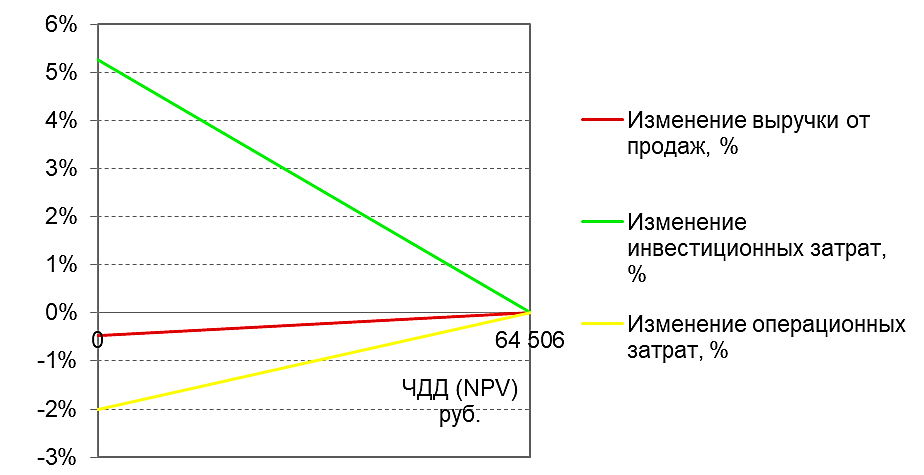 Таблица 13.15 – Расчёт эффективности мероприятий Схемы для СГМУП «Тепловик»Таблица 13.16 – Расчёт эффективности мероприятий Схемы для СГМУП «Тепловик» с учётом выхода на положительный NPV.Рисунок 13.6 – Структура финансирования мероприятий, предусмотренных в рамках Схемы по направлениям, млн. руб., %. 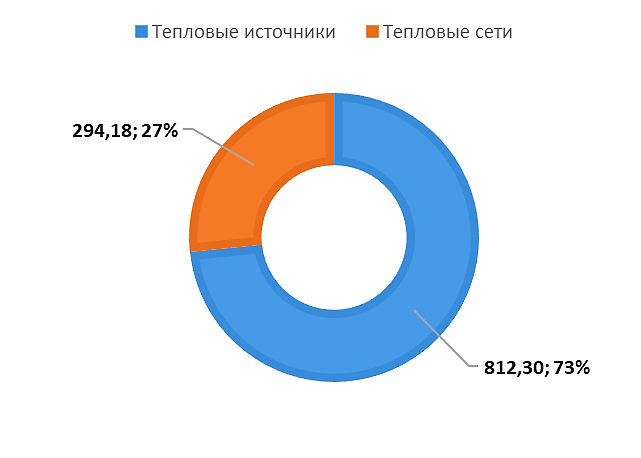 Обобщённые показатели экономической эффективности инвестиций представлены в таблице . Анализ приводится с учётом выхода на положительный NPV при IRR=20 %.Таблица 13.17 – Показатели эффективности инвестиций для СГМУП «Тепловик», тыс. руб.На основании выполненных расчётов можно сделать следующие выводы: с учётом длительного периода окупаемости проектов Схемы теплоснабжения эффективность может быть оценена по более высоким показателям. Отрицательный NPV в первом случае может быть связан с применением в настоящей работе ограничения по темпам роста тарифов на тепловую энергию, а также тем, что окупаемость капитальных вложений в объекты теплоснабжения очень продолжительна ввиду долгого срока эксплуатации, что не позволяет достичь окупаемости с учётом дисконтирования в горизонте планирования. При этом в случае предоставления организациям дополнительных мер бюджетной поддержки (подробнее о вариантах поддержки – в заключении) организации смогут сократить объёмы привлекаемых кредитов либо сократить сроки их возврата, что может способствовать достижению положительных показателей эффективности инвестиций.Строительство объектов теплоснабжения сопряжено с возможностью возникновения рисковых ситуаций, которые могут снизить эффективность проекта. Эти риски могут возникнуть в результате увеличения размера капитальных вложений, роста цен на потребляемые ресурсы, снижения объёма продаж. Инвестор должен знать наиболее существенные риски, оценку последствий их проявления, возможные способы снижения, с целью эффективного управления рисками в процессе реализации проекта.Для оценки рисков снижения эффективности инвестиций в строительство объектов теплоснабжения с учётом изменений различных параметров проекта может использоваться один из наиболее распространённых методов – метод анализа чувствительности проекта. Этот метод позволяет определить, как изменение важнейших параметров проекта влияет на изменение критериев оценки эффективности и на значение выходных показателей проекта, позволяет проанализировать устойчивость проекта к возможным изменениям внутренних показателей проекта: изменение объёма продаж ресурса, текущих расходов.Анализ чувствительности проводился по отношению к следующим параметрам:изменение выручки от продаж;изменение инвестиционных затрат;изменение операционных затрат.В таблице 13.5 приведены критические значения изменений анализируемых параметров, при которых NPV проекта становится равным «0», то есть проект становиться не рентабельным. Самыми значимыми факторами для проекта являются изменение операционных затрат и выручки от продаж, так как запас прочности проекта по ним самый минимальный. Графики чувствительности вариантов проекта на изменения вышеуказанных основных параметров представлен на рисунке . Интерпретация – чем более пологой выглядит кривая показателя, тем большее влияние он оказывает на конечный результат.Таблица 13.18 – Критические значения изменений анализируемых параметров проектаРисунок 13.7 – Чувствительность проекта к изменениям.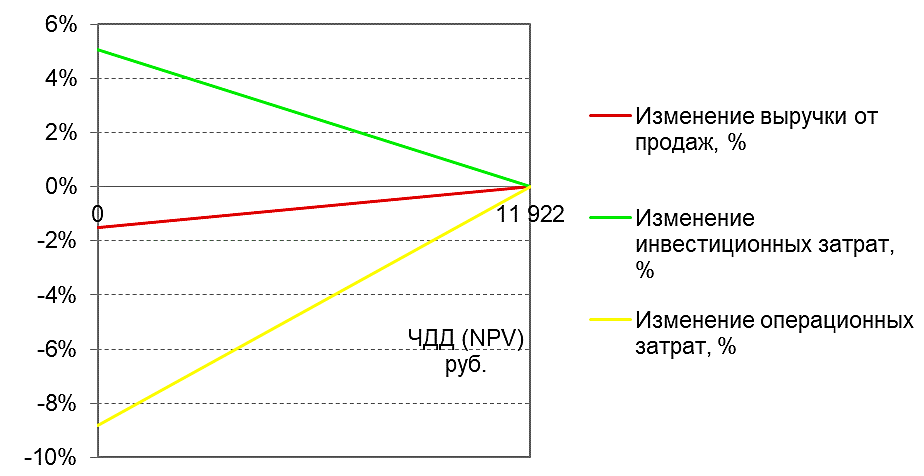 Таблица 13.19 – Расчёт эффективности мероприятий Схемы, по которым РСО не определена на этапе разработкиТаблица 13.20 – Расчёт эффективности мероприятий Схемы, по которым РСО не определена на этапе разработки, с учётом выхода на NPV=0.Рисунок 13.8 – Структура финансирования мероприятий, предусмотренных в рамках Схемы по направлениям, млн. руб., %. 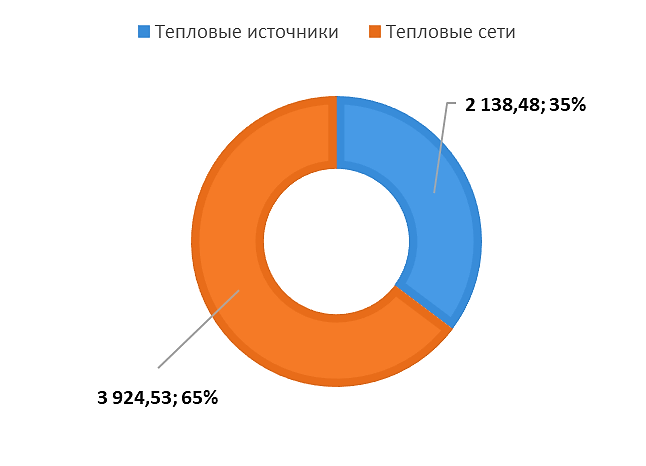 Обобщённые показатели экономической эффективности инвестиций представлены в таблице . Анализ приводится с учётом выхода на положительный NPV при IRR=20 %.Таблица 13.21 – Показатели эффективности инвестиций для мероприятий, по которым РСО не определена на этапе разработки, тыс. руб.На основании выполненных расчётов можно сделать следующие выводы: с учётом длительного периода окупаемости проектов Схемы теплоснабжения эффективность может быть оценена по более высоким показателям. Отрицательный NPV в первом случае может быть связан с применением в настоящей работе ограничения по темпам роста тарифов на тепловую энергию, а также тем, что окупаемость капитальных вложений в объекты теплоснабжения очень продолжительна ввиду долгого срока эксплуатации, что не позволяет достичь окупаемости с учётом дисконтирования в горизонте планирования. При этом в случае предоставления организациям дополнительных мер бюджетной поддержки (подробнее о вариантах поддержки – в заключении) организации смогут сократить объёмы привлекаемых кредитов либо сократить сроки их возврата, что может способствовать достижению положительных показателей эффективности инвестиций.Строительство объектов теплоснабжения сопряжено с возможностью возникновения рисковых ситуаций, которые могут снизить эффективность проекта. Эти риски могут возникнуть в результате увеличения размера капитальных вложений, роста цен на потребляемые ресурсы, снижения объёма продаж. Инвестор должен знать наиболее существенные риски, оценку последствий их проявления, возможные способы снижения, с целью эффективного управления рисками в процессе реализации проекта.Для оценки рисков снижения эффективности инвестиций в строительство объектов теплоснабжения с учётом изменений различных параметров проекта может использоваться один из наиболее распространённых методов – метод анализа чувствительности проекта. Этот метод позволяет определить, как изменение важнейших параметров проекта влияет на изменение критериев оценки эффективности и на значение выходных показателей проекта, позволяет проанализировать устойчивость проекта к возможным изменениям внутренних показателей проекта: изменение объёма продаж ресурса, текущих расходов.Анализ чувствительности проводился по отношению к следующим параметрам:изменение выручки от продаж;изменение инвестиционных затрат;изменение операционных затрат.В таблице 13.7 приведены критические значения изменений анализируемых параметров, при которых NPV проекта становится равным «0», то есть проект становиться не рентабельным. Самыми значимыми факторами для проекта являются изменение операционных затрат и выручки от продаж, так как запас прочности проекта по ним самый минимальный. Графики чувствительности вариантов проекта на изменения вышеуказанных основных параметров представлен на рисунке . Интерпретация – чем более пологой выглядит кривая показателя, тем большее влияние он оказывает на конечный результат.Таблица 13.22 – Критические значения изменений анализируемых параметров проектаРисунок 13.9 – Чувствительность проекта к изменениям.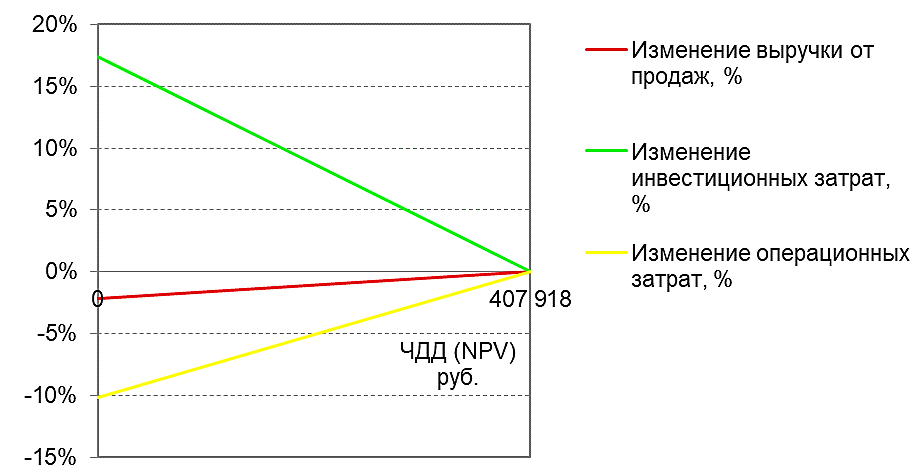 Часть 4. Расчёты ценовых (тарифных) последствий для потребителей при реализации программ строительства, реконструкции и технического перевооружения систем теплоснабженияВ схеме теплоснабжения для оценки ценовых последствий для потребителей при реализации программ строительства, реконструкции и технического перевооружения систем теплоснабжения принят метод индексации установленных тарифов. При расчёте тарифов с применением метода индексации установленных тарифов необходимая валовая выручка регулируемой организации включает в себя текущие расходы, амортизацию основных средств и прибыль регулируемой организации. Тарифные сценарии по расчёту экономически обоснованных тарифов для реализации мероприятий Схемы разрабатывались путём прогноза расходов, формирующий действующие тарифы теплоснабжающей/теплосетевой организации, с учётом введения инвестиционных составляющих и включения расходов на капитальный ремонт тепловых сетей.В соответствии с действующим в сфере государственного ценового регулирования законодательством тариф на тепловую энергию, отпускаемую организацией, должен обеспечивать покрытие как экономически обоснованных расходов организации, так и обеспечивать достаточные средства для финансирования мероприятий по надёжному функционированию и развитию систем теплоснабжения.Тариф ежегодно пересматривается и устанавливается органом исполнительной власти субъекта РФ в области государственного регулирования цен (тарифов) с учётом изменения экономически обоснованных расходов организации и возможных изменений условий реализации инвестиционной программы.Законодательством определён механизм ограничения предельной величины тарифов путём установления ежегодных предельных индексов роста, а также механизм ограничения предельной величины платы за ЖКУ для граждан путём установления ежегодных предельных индексов роста.При этом возмещение затрат на реализацию ИП организации, осуществляющей регулируемые виды деятельности в сфере теплоснабжения, может потребовать установления для организации тарифов на уровне выше установленного федеральным органом предельного максимального уровня.Решение об установлении для организации тарифов на уровне выше предельного максимального принимается органом исполнительной власти субъекта РФ в области государственного регулирования тарифов (цен) самостоятельно и не требует согласования с федеральным органом исполнительной власти в области государственного регулирования тарифов в сфере теплоснабжения.Для анализа влияния реализации мероприятий, предложенных в схеме теплоснабжения, на цену тепловой энергии, в данной работе разработаны прогнозные долгосрочные тарифные сценарии.В разработанных тарифных сценариях учтены необходимые расходы на капитальный ремонт тепловых сетей и определены расходы на реализацию инвестиционных программ в тарифах и сроки их включения в тарифы, которые обеспечивают баланс интересов эксплуатирующих организаций и потребителей услуг теплоснабжения.Показатели производственной программы, принятые в расчёт ценовых последствий реализации мероприятий, предложенных в схеме теплоснабжения, определены с учётом:плановых объёмов полезного отпуска тепловой энергии (мощности), с учётом изменения тепловых нагрузок потребителей тепловой энергии на перспективный период;изменения технико-экономических показателей, показателей тепловой экономичности по тепловым источникам и снижения потерь тепловой энергии при транспортировке и постепенном вводе в эксплуатацию объектов инвестирования, выполнении капитальных ремонтов тепловых сетей и завершении реализации мероприятий схемы теплоснабжения к 2035 г.Основные показатели производственной программы, принятые в расчёт тарифных последствий реализации мероприятий, предложенных в схеме теплоснабжения на период 2019-2035 гг. приведены в таблицах с расчётом прогнозных экономически обоснованных тарифов.В расчётах по теплоисточникам и по тепловым сетям приняты следующие основные производственные издержки:затраты на топливо;затраты на покупную электроэнергию, воду и канализацию стоков;амортизационные отчисления;затраты	на оплату труда персонала,	страховые отчисления, рассчитываемые исходя из фонда заработной платы;затраты на ремонт;прочие затраты / цеховые расходы / общехозяйственные расходы / налоги, входящие в себестоимость. Расходы по статьям затрат определялись следующим образом:Затраты на топливо определены исходя из годового расхода топлива на каждом из тепловых источников, учитывающего улучшение показателей при реализации Схемы теплоснабжения и цены топлива.На котельных в качестве топлива используется природный газ. Цена на энергоресурс определена на основе действующей оптовой цены на ресурсы с учётом данных о структуре себестоимости услуги теплоснабжения РСО за 2018 год и с использованием соответствующих индексов-дефляторов для расчётов на весь период действия Схемы теплоснабжения (до 2035 г.).Затраты на покупную электроэнергию, воду и канализацию стоков определены исходя из годового расхода ресурсов и цены, рассчитанной на основе фактической/установленной цены за 2018 г. с использованием соответствующих индексов-дефляторов.Амортизация оборудования в части амортизации существующего оборудования принята без изменений. Амортизация основных фондов, образованных в результате нового строительства, модернизации и технического перевооружения основных производственных фондов при реализации схемы теплоснабжения, определена линейным методом, исходя из стоимости объектов основных средств и срока их полезного использования, переделённого в соответствии с Постановлением Правительства РФ от 01.01.2002 № 1 «О классификации основных средств, включаемых в амортизационные группы».Численность промышленно-производственного персонала тепловых источников и тепловых сетей определена на основании «Рекомендаций по нормированию труда работников энергетического хозяйства» Часть 1. Нормативы численности рабочих котельных установок и тепловых сетей (переизданные), утверждённых Приказом Госстроя России от 22.03.1999 № 65.Прогноз отчислений на социальные нужды осуществлён исходя из следующих тарифов страховых взносов:в Пенсионный фонд РФ – 22 %;в Фонд социального страхования РФ – 2,9 %;в Федеральный фонд обязательного медицинского страхования – 5,1 %.Параметры страховых взносов на период до 2035 года приняты неизменными и равными 30 % от заработной платы.Затраты на ремонты по объектам инвестирования (в части нового строительства) определены в соответствии с СО 34.20.609-2003 «Методические рекомендации по определению нормативной величины затрат на техническое обслуживание и ремонт энергооборудования, зданий и сооружений электростанций» и СО 34.20.611-2003 «Нормативы затрат на ремонт в процентах от балансовой стоимости конкретных видов основных средств электростанций».При этом расчёт необходимых расходов на ремонт по объектам инвестирования выполнен исходя из допущения, что в первые годы (3 года по источникам тепла и 5 лет по тепловым сетям) вновь возведённые/реконструированные объекты расходов на ремонт не требуют. В последующий период (2 года по тепловым источникам и 5 лет по тепловым сетям) расходы на ремонт по каждому объекту постепенно увеличиваются до нормативных затрат и далее рассчитываются в соответствии с нормативами.Кроме того, в составе необходимой валовой выручки учтены определённые ранее затраты на замену ветхих тепловых сетей, выработавших нормативный срок эксплуатации.Прогноз прочих расходов выполнен в соответствии индексом-дефлятором потребительских цен.Индексы-дефляторы (табл. ) принятые для прогноза производственных расходов и тарифов на покупные энергоносители и воду определены на основе следующих документов:Прогноз социально-экономического развития РФ на 2019 год и на плановый период 2020 и 2021 годов, прогноз долгосрочного социально-экономического развития РФ до 2030 года (опубликован на сайте Минэкономразвития РФ).Таблица 13.23 – Индексы-дефляторы, принятые для прогноза производственных расходов и тарифов на покупные энергоносители и водуДля выполнения анализа ценовых последствий реализации мероприятий, предусмотренных схемой теплоснабжения, выполнен прогноз на перспективный период до 2035 г.тарифов на тепловую энергию;индикативной платы за подключение.Расчёт тарифов на тепловую энергию выполнен с учётом следующего:за базовый период принят 2018 г.;производственные расходы товарного отпуска тепловой энергии на 2018 г. приняты по материалам тарифных дел (распределение расходов по статьям затрат выполнено на основе данных ТСО);производственные расходы на отпуск тепловой энергии потребителям и на услуги по передаче тепловой энергии по тепловым сетям сформированы по статьям, структура которых предоставлена ТСО.Расчёт тарифов на тепловую энергию выполнен с учётом реализации мероприятий, предложенных в схеме теплоснабжения (с учётом изменения балансов и с учётом индексов-дефляторов Минэкономразвития РФ по статьям расходов).Прогнозные тарифы рассчитаны на основе экспертных оценок и могут пересматриваться по мере появления уточнённых прогнозов социально-экономического развития по данным Минэкономразвития РФ (прогнозов роста цен на топливо и электроэнергию, ИПЦ и других индексов-дефляторов) и с учётом возможного изменения условий реализации мероприятий схемы теплоснабжения.В табл. - представлен расчёт динамики формирования экономически обоснованного тарифа.Таблица 13.24 – Прогноз тарифов на базе расходной модели СГМУП «ГТС» на период 2019-2035 гг. в ценах соответствующего годаРисунок 13.10 – Прогноз изменения экономически обоснованного тарифа СГМУП «ГТС»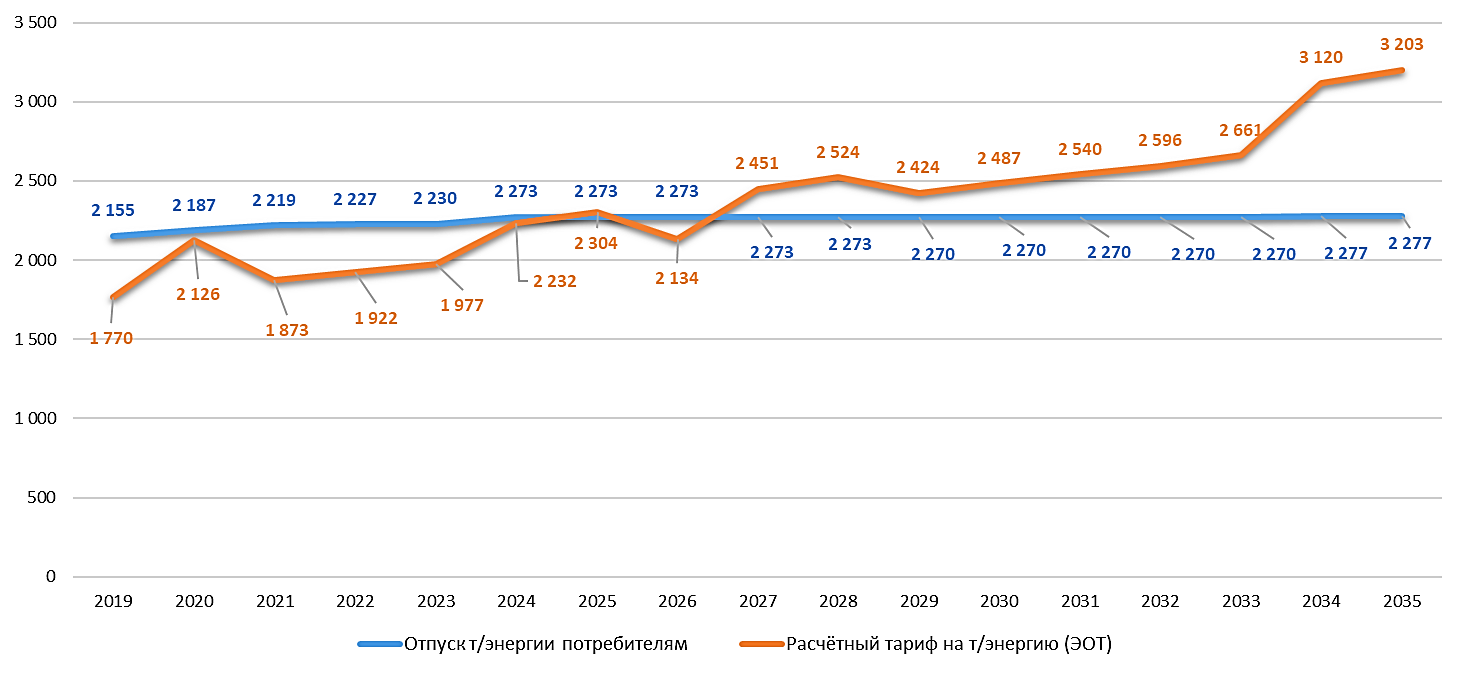 Таблица 13.25 – Прогноз тарифов на базе расходной модели ПАО «ОГК-2» - Сургутская ГРЭС-1 на период 2019-2035 гг. в ценах соответствующего годаРисунок 13.11 – Прогноз изменения экономически обоснованного тарифа ПАО «ОГК-2» - Сургутская ГРЭС-1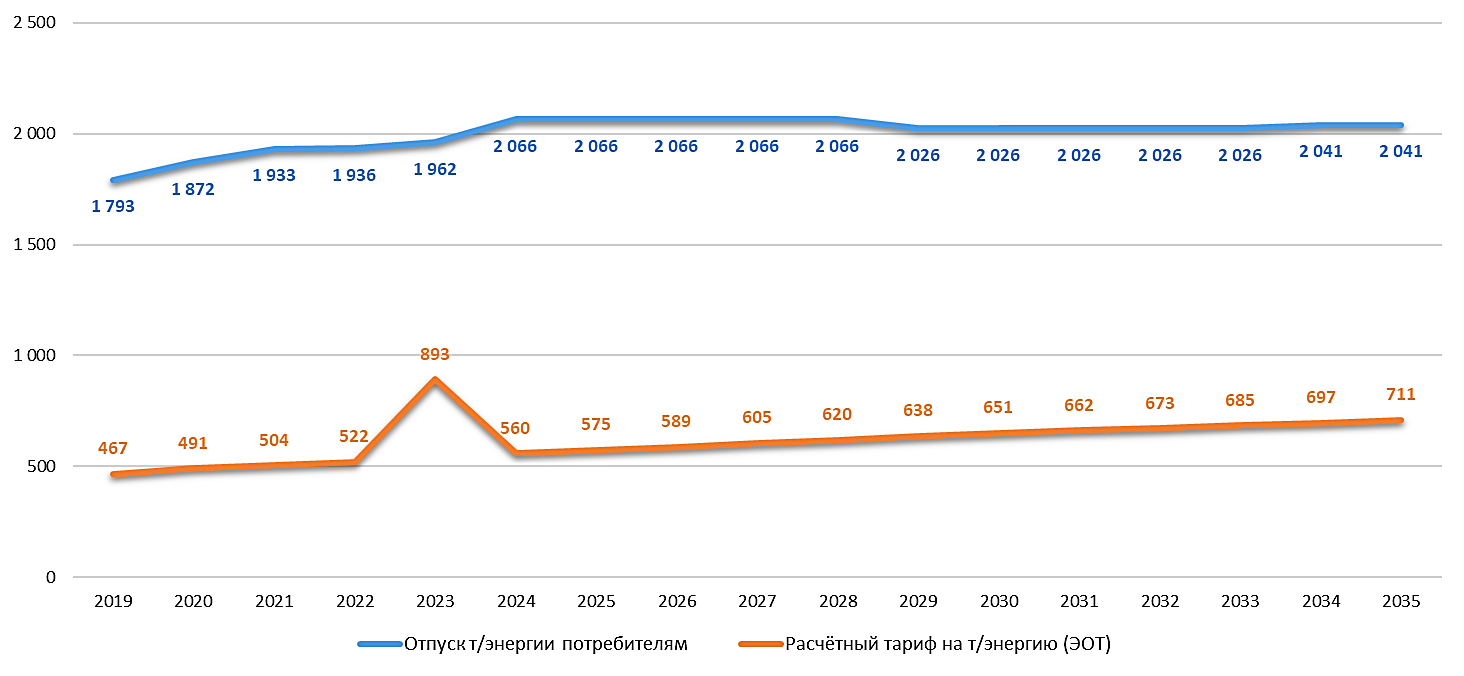 Таблица 13.26 – Прогноз тарифов на базе расходной модели ООО «СГЭС» на период 2019-2035 гг. в ценах соответствующего годаРисунок 13.12 – Прогноз изменения экономически обоснованного тарифа ООО «СГЭС»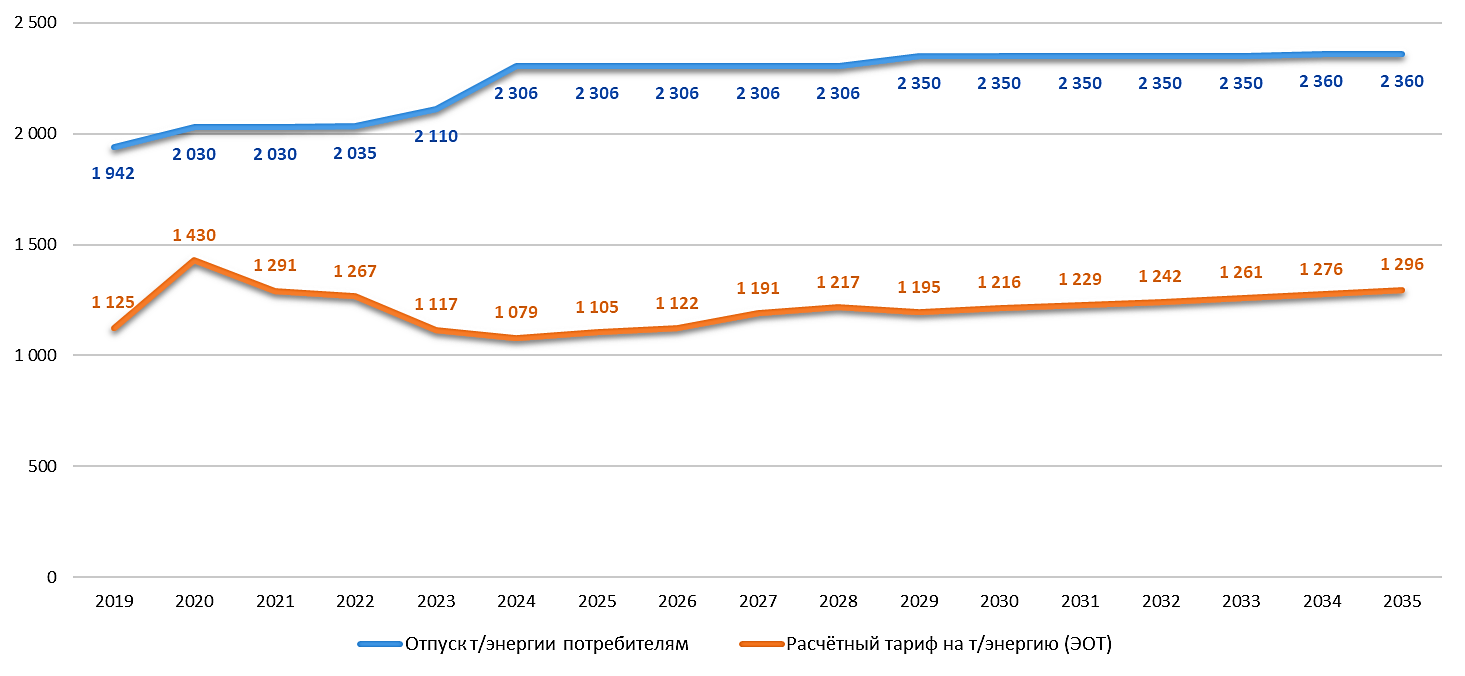 Таблица 13.27 – Прогноз тарифов на базе расходной модели СГМУП «Тепловик» на период 2019-2035 гг. в ценах соответствующего годаРисунок 13.13 – Прогноз изменения экономически обоснованного тарифа СГМУП «Тепловик»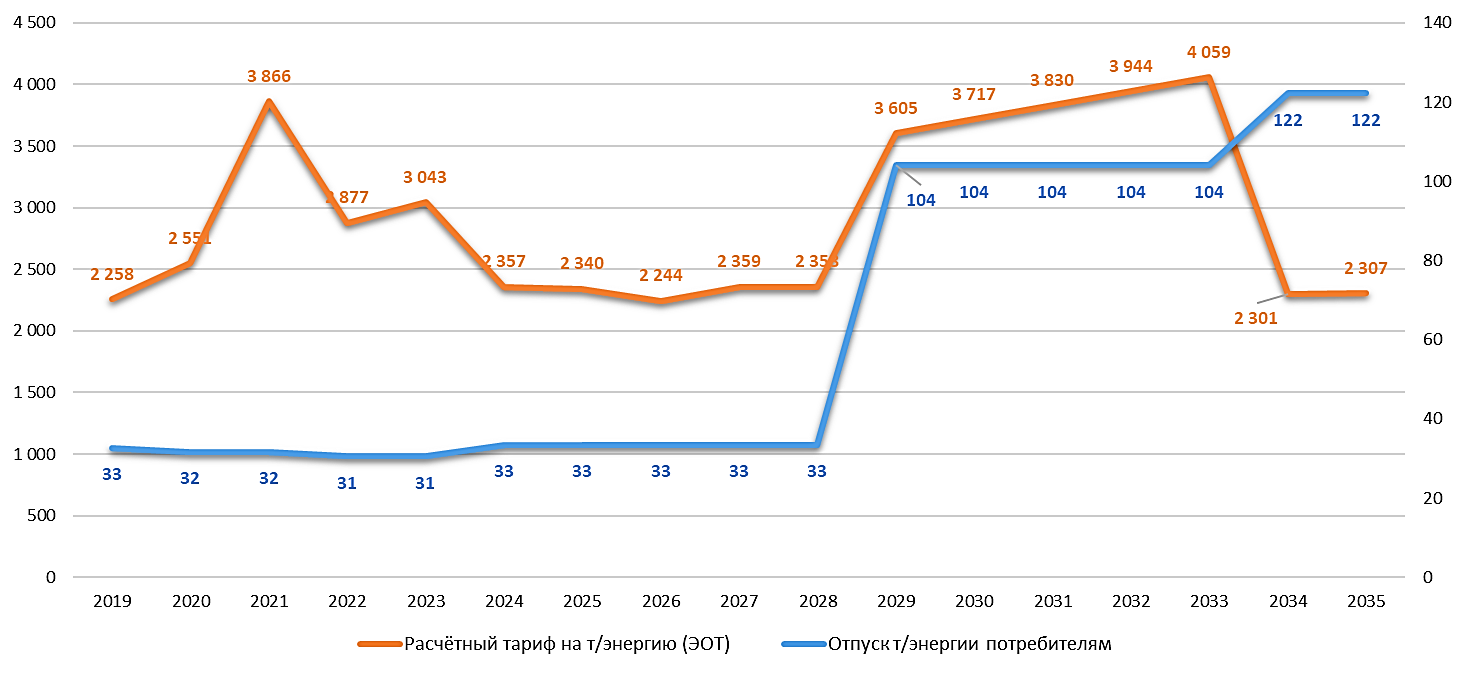 Таблица 13.28 – Прогноз тарифов при реализации мероприятий, по которым РСО не определена на этапе разработки Схемы на период 2019-2035 гг. в ценах соответствующего годаРисунок 13.14 – Прогноз изменения экономически обоснованного тарифа при реализации мероприятий, по которым РСО не определена на этапе разработки Схемы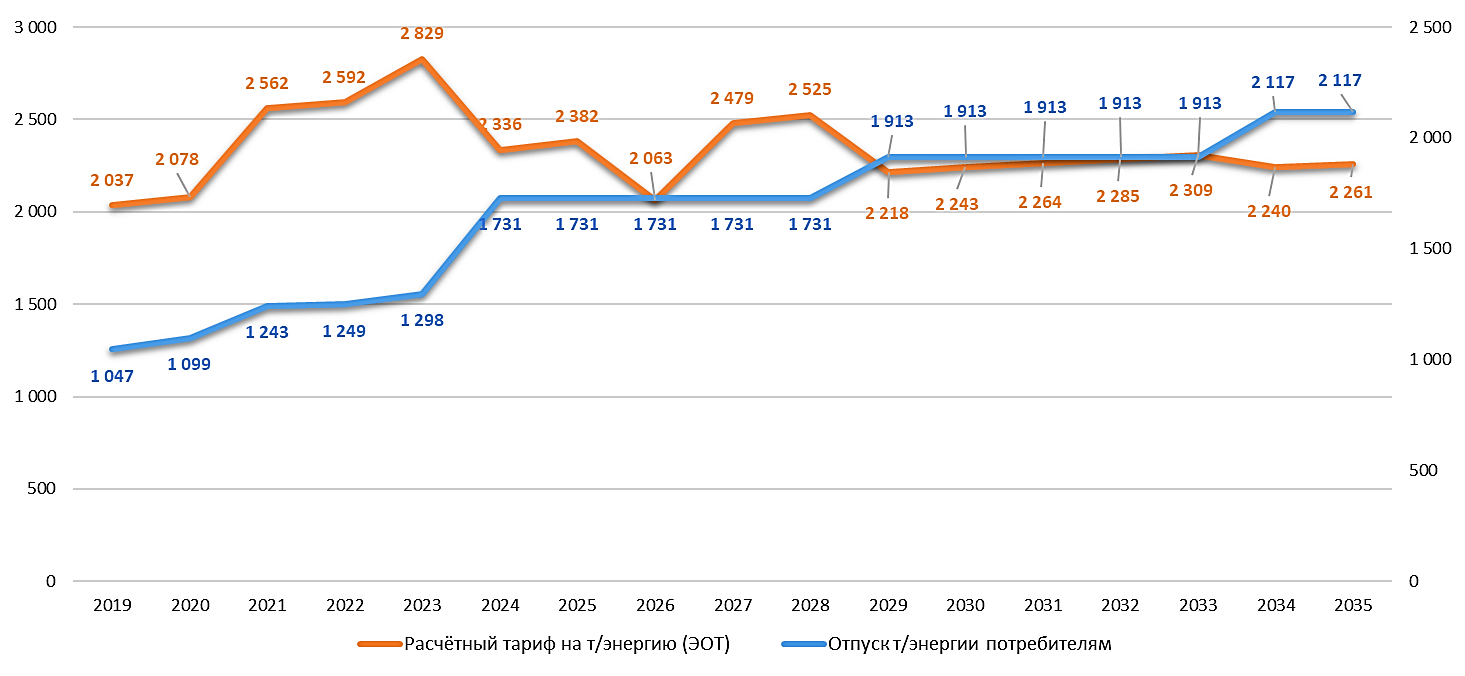 Наименование документаКнига 1. Пояснительная запискаКнига 2. Существующее положение в сфере производства, передачи и потребления тепловой энергии для целей теплоснабженияКнига 3. Существующее и перспективное потребление тепловой энергии на цели теплоснабжения Книга 4. Электронная модель систем теплоснабжения поселения, городского округаКнига 5. Существующие и перспективные балансы тепловой мощности источников тепловой энергии и тепловой нагрузки потребителей Книга 6. Мастер-план развития систем теплоснабжения поселения, городского округа Книга 7. Существующие и перспективные балансы производительности водоподготовительных установок и максимального потребления теплоносителя теплопотребляющими установками потребителей, в том числе в аварийных режимах Книга 8. Предложения по строительству, реконструкции, техническому перевооружению источников тепловой энергииКнига 9. Предложения по строительству и реконструкции тепловых сетей Книга 10. Предложения по переводу открытых систем теплоснабжения (горячего водоснабжения) в закрытые системы горячего водоснабженияКнига 11. Перспективные топливные балансыКнига 12. Оценка надежности теплоснабженияКнига 13. Обоснование инвестиций в строительство, реконструкцию и техническое перевооружениеКнига 14. Индикаторы развития систем теплоснабжения поселения, городского округаКнига 15. Ценовые (тарифные) последствия»Книга 16. Реестр единых теплоснабжающих организацийКнига 17. Реестр проектов схемы теплоснабженияКнига 18. Замечания и предложения к проекту схемы теплоснабжения Книга 19. Сводный том изменений, выполненных в доработанной и (или) актуализированной схеме теплоснабжения№ п/пНаименование мероприятийОбозначение необходимостиИнвесторБалансовая принадлежностьОписание и место расположения объектаОсновные технические характеристикиОсновные технические характеристикиОсновные технические характеристикиОсновные технические характеристикиГод начала реализации мероприятияГод окончания мероприятияРасходы на реализацию мероприятий в прогнозных ценах, тыс. руб. (без НДС)Расходы на реализацию мероприятий в прогнозных ценах, тыс. руб. (без НДС)Расходы на реализацию мероприятий в прогнозных ценах, тыс. руб. (без НДС)Расходы на реализацию мероприятий в прогнозных ценах, тыс. руб. (без НДС)Расходы на реализацию мероприятий в прогнозных ценах, тыс. руб. (без НДС)Расходы на реализацию мероприятий в прогнозных ценах, тыс. руб. (без НДС)Расходы на реализацию мероприятий в прогнозных ценах, тыс. руб. (без НДС)Расходы на реализацию мероприятий в прогнозных ценах, тыс. руб. (без НДС)Расходы на реализацию мероприятий в прогнозных ценах, тыс. руб. (без НДС)Расходы на реализацию мероприятий в прогнозных ценах, тыс. руб. (без НДС)Расходы на реализацию мероприятий в прогнозных ценах, тыс. руб. (без НДС)Расходы на реализацию мероприятий в прогнозных ценах, тыс. руб. (без НДС)Расходы на реализацию мероприятий в прогнозных ценах, тыс. руб. (без НДС)Расходы на реализацию мероприятий в прогнозных ценах, тыс. руб. (без НДС)Расходы на реализацию мероприятий в прогнозных ценах, тыс. руб. (без НДС)Расходы на реализацию мероприятий в прогнозных ценах, тыс. руб. (без НДС)Расходы на реализацию мероприятий в прогнозных ценах, тыс. руб. (без НДС)Расходы на реализацию мероприятий в прогнозных ценах, тыс. руб. (без НДС)№ п/пНаименование мероприятийОбозначение необходимостиИнвесторБалансовая принадлежностьОписание и место расположения объектаНаименование показателя (мощность, протяжённость, диаметр и т.п.Ед. изм.Значения показателяЗначения показателяГод начала реализации мероприятияГод окончания мероприятия2019г.2019г.2020г.2020г.2021г.2021г.2022г.2022г.2023г.2023г.2024-2028гг.2024-2028гг.2029-2033гг.2029-2033гг.2034-2035гг.2034-2035гг.ВсегоВсего№ п/пНаименование мероприятийОбозначение необходимостиИнвесторБалансовая принадлежностьОписание и место расположения объектаНаименование показателя (мощность, протяжённость, диаметр и т.п.Ед. изм.До реализации мероприятияПосле реализации мероприятияГод начала реализации мероприятияГод окончания мероприятия2019г.2019г.2020г.2020г.2021г.2021г.2022г.2022г.2023г.2023г.2024-2028гг.2024-2028гг.2029-2033гг.2029-2033гг.2034-2035гг.2034-2035гг.ВсегоВсегоГруппа 1. Строительство, реконструкция или модернизация объектов системы централизованного теплоснабжения в целях подключения потребителей Группа 1. Строительство, реконструкция или модернизация объектов системы централизованного теплоснабжения в целях подключения потребителей Группа 1. Строительство, реконструкция или модернизация объектов системы централизованного теплоснабжения в целях подключения потребителей Группа 1. Строительство, реконструкция или модернизация объектов системы централизованного теплоснабжения в целях подключения потребителей Группа 1. Строительство, реконструкция или модернизация объектов системы централизованного теплоснабжения в целях подключения потребителей Группа 1. Строительство, реконструкция или модернизация объектов системы централизованного теплоснабжения в целях подключения потребителей Группа 1. Строительство, реконструкция или модернизация объектов системы централизованного теплоснабжения в целях подключения потребителей Группа 1. Строительство, реконструкция или модернизация объектов системы централизованного теплоснабжения в целях подключения потребителей Группа 1. Строительство, реконструкция или модернизация объектов системы централизованного теплоснабжения в целях подключения потребителей Группа 1. Строительство, реконструкция или модернизация объектов системы централизованного теплоснабжения в целях подключения потребителей Группа 1. Строительство, реконструкция или модернизация объектов системы централизованного теплоснабжения в целях подключения потребителей Группа 1. Строительство, реконструкция или модернизация объектов системы централизованного теплоснабжения в целях подключения потребителей Группа 1. Строительство, реконструкция или модернизация объектов системы централизованного теплоснабжения в целях подключения потребителей Группа 1. Строительство, реконструкция или модернизация объектов системы централизованного теплоснабжения в целях подключения потребителей Группа 1. Строительство, реконструкция или модернизация объектов системы централизованного теплоснабжения в целях подключения потребителей Группа 1. Строительство, реконструкция или модернизация объектов системы централизованного теплоснабжения в целях подключения потребителей Группа 1. Строительство, реконструкция или модернизация объектов системы централизованного теплоснабжения в целях подключения потребителей Группа 1. Строительство, реконструкция или модернизация объектов системы централизованного теплоснабжения в целях подключения потребителей Группа 1. Строительство, реконструкция или модернизация объектов системы централизованного теплоснабжения в целях подключения потребителей Группа 1. Строительство, реконструкция или модернизация объектов системы централизованного теплоснабжения в целях подключения потребителей Группа 1. Строительство, реконструкция или модернизация объектов системы централизованного теплоснабжения в целях подключения потребителей Группа 1. Строительство, реконструкция или модернизация объектов системы централизованного теплоснабжения в целях подключения потребителей Группа 1. Строительство, реконструкция или модернизация объектов системы централизованного теплоснабжения в целях подключения потребителей Группа 1. Строительство, реконструкция или модернизация объектов системы централизованного теплоснабжения в целях подключения потребителей Группа 1. Строительство, реконструкция или модернизация объектов системы централизованного теплоснабжения в целях подключения потребителей Группа 1. Строительство, реконструкция или модернизация объектов системы централизованного теплоснабжения в целях подключения потребителей Группа 1. Строительство, реконструкция или модернизация объектов системы централизованного теплоснабжения в целях подключения потребителей Группа 1. Строительство, реконструкция или модернизация объектов системы централизованного теплоснабжения в целях подключения потребителей Группа 1. Строительство, реконструкция или модернизация объектов системы централизованного теплоснабжения в целях подключения потребителей Группа 1. Строительство, реконструкция или модернизация объектов системы централизованного теплоснабжения в целях подключения потребителей 1.1. Строительство новых тепловых сетей в целях подключения потребителей1.1. Строительство новых тепловых сетей в целях подключения потребителей1.1. Строительство новых тепловых сетей в целях подключения потребителей1.1. Строительство новых тепловых сетей в целях подключения потребителей1.1. Строительство новых тепловых сетей в целях подключения потребителей1.1. Строительство новых тепловых сетей в целях подключения потребителей1.1. Строительство новых тепловых сетей в целях подключения потребителей1.1. Строительство новых тепловых сетей в целях подключения потребителей1.1. Строительство новых тепловых сетей в целях подключения потребителей1.1. Строительство новых тепловых сетей в целях подключения потребителей1.1. Строительство новых тепловых сетей в целях подключения потребителей1.1. Строительство новых тепловых сетей в целях подключения потребителей1.1. Строительство новых тепловых сетей в целях подключения потребителей226002,43226002,43318161,77318161,77143779,06143779,0649700,0949700,092060054,852060054,85350545,30350545,30400855,07400855,073549098,57Строительство тепловых сетей районе 35Обеспечение перспективных потребителей тепловой энергиейЗаявительООО "СГЭС"2019202714796,3814796,3816741,3316741,33286,19286,1931823,9031823,90Строительство тепловых сетей районе 38Обеспечение перспективных потребителей тепловой энергиейЗаявительООО "СГЭС"202320271580,291580,291580,291580,29Строительство тепловых сетей районе 39Обеспечение перспективных потребителей тепловой энергиейЗаявительООО "СГЭС"202320272446,412446,412446,412446,41Строительство тепловых сетей районе 41Обеспечение перспективных потребителей тепловой энергиейЗаявительООО "СГЭС"2019202738161,1638161,161031,991031,999410,239410,2348603,3848603,38Строительство тепловых сетей районе 42Обеспечение перспективных потребителей тепловой энергиейЗаявительООО "СГЭС"2019203219742,8419742,84282,92282,92978,68978,6821004,4421004,44Строительство тепловых сетей районе 43Обеспечение перспективных потребителей тепловой энергиейЗаявительООО "СГЭС"2023202721011,3421011,3421011,3421011,34Строительство тепловых сетей районе 44Обеспечение перспективных потребителей тепловой энергиейЗаявительООО "СГЭС"2023202710173,0610173,0610173,0610173,06Строительство тепловых сетей районе 45Обеспечение перспективных потребителей тепловой энергиейЗаявительООО "СГЭС"202320358897,668897,66465,81465,819363,479363,47Строительство тепловых сетей районе п. КедровыйОбеспечение перспективных потребителей тепловой энергиейЗаявительООО "СГЭС"20192020280,26280,26280,26280,26Строительство тепловой сети "Тепломагистраль от ТК-4 в КК36 до УТ-3 мкр. 41"Обеспечение подключения новых потребителей в Западном жилом районе. Строительство новой закольцовывающей тепловой сети 2Ду 400 мм позволяет:ЗаявительООО "СГЭС"тепловая сеть (закольцовывающая перемычка) г. Сургут ул. Александра Усольцева, ул. Грибоедовадиаметр, протяжённостьмм, п.м.2d400, L=1088,622019202058900,0358900,03235600,12235600,12- обеспечить требуемый располагаемый напор в тепловой камере ТК-4 равный dP=(P1-P2)=(7,5-5,8)=1,7 кгс/см2;ЗаявительООО "СГЭС"тепловая сеть (закольцовывающая перемычка) г. Сургут ул. Александра Усольцева, ул. Грибоедовадиаметр, протяжённостьмм, п.м.2d400, L=1088,622019202058900,0358900,03- обеспечить расчетное теплоснабжение существующих и перспективных потребителей в 35, 35а, 36, 38, 42 микрорайонах;ЗаявительООО "СГЭС"тепловая сеть (закольцовывающая перемычка) г. Сургут ул. Александра Усольцева, ул. Грибоедовадиаметр, протяжённостьмм, п.м.2d400, L=1088,622019202058900,0358900,03- создать условия для включения в работу новой перекачивающей насосной станции (ПНС)ЗаявительООО "СГЭС"тепловая сеть (закольцовывающая перемычка) г. Сургут ул. Александра Усольцева, ул. Грибоедовадиаметр, протяжённостьмм, п.м.2d400, L=1088,622019202058900,0358900,03Строительство тепловых сетей районе 1Обеспечение перспективных потребителей тепловой энергиейЗаявительСГМУП "ГТС"201920329361,919361,913215,173215,176519,776519,77118,19118,1919215,0419215,04Строительство тепловых сетей районе 2Обеспечение перспективных потребителей тепловой энергиейЗаявительСГМУП "ГТС"20192035630,08630,081171,171171,17641,01641,012442,262442,26Строительство тепловых сетей районе 4Обеспечение перспективных потребителей тепловой энергиейЗаявительСГМУП "ГТС"20222027750,23750,231122,731122,731872,961872,96Строительство тепловых сетей районе 8Обеспечение перспективных потребителей тепловой энергиейЗаявительСГМУП "ГТС"201920201159,401159,401159,401159,40Строительство тепловых сетей районе 11Обеспечение перспективных потребителей тепловой энергиейЗаявительСГМУП "ГТС"20192020285,87285,87285,87285,87Строительство тепловых сетей районе 14Обеспечение перспективных потребителей тепловой энергиейЗаявительСГМУП "ГТС"2023202779,5379,5379,5379,53Строительство тепловых сетей районе 17Обеспечение перспективных потребителей тепловой энергиейЗаявительСГМУП "ГТС"2023202716,3416,3416,3416,34Строительство тепловых сетей районе 19Обеспечение перспективных потребителей тепловой энергиейЗаявительСГМУП "ГТС"202320359747,379747,3760,0360,033428,753428,7513236,1513236,15Строительство тепловых сетей районе 20Обеспечение перспективных потребителей тепловой энергиейЗаявительСГМУП "ГТС"2023202714985,0314985,0314985,0314985,03Строительство тепловых сетей районе 23Обеспечение перспективных потребителей тепловой энергиейЗаявительСГМУП "ГТС"201920207862,577862,577862,577862,57Строительство тепловых сетей районе 24Обеспечение перспективных потребителей тепловой энергиейЗаявительСГМУП "ГТС"2019203513078,1813078,1894,2394,232940,382940,381401,311401,31137,70137,70735,09735,0918386,8918386,89Строительство тепловых сетей районе 25Обеспечение перспективных потребителей тепловой энергиейЗаявительСГМУП "ГТС"20192020844,33844,33844,33844,33Строительство тепловых сетей районе 26Обеспечение перспективных потребителей тепловой энергиейЗаявительСГМУП "ГТС"201920202581,302581,302581,302581,30Строительство тепловых сетей районе 28Обеспечение перспективных потребителей тепловой энергиейЗаявительСГМУП "ГТС"201920352241,412241,411150,571150,5732442,0132442,01127,83127,839730,369730,3645692,1845692,18Строительство тепловых сетей районе 29Обеспечение перспективных потребителей тепловой энергиейЗаявительСГМУП "ГТС"20192027353,51353,51484,00484,00837,51837,51Строительство тепловых сетей районе 30Обеспечение перспективных потребителей тепловой энергиейЗаявительСГМУП "ГТС"201920273239,543239,54406,38406,3847044,8247044,8250690,7450690,74Строительство тепловых сетей районе 31Обеспечение перспективных потребителей тепловой энергиейЗаявительСГМУП "ГТС"20192027405,32405,32672,17672,171077,491077,49Строительство тепловых сетей районе 32Обеспечение перспективных потребителей тепловой энергиейЗаявительСГМУП "ГТС"20192027336,88336,881865,641865,642202,522202,52Строительство тепловых сетей районе 33Обеспечение перспективных потребителей тепловой энергиейЗаявительСГМУП "ГТС"2019202091,3491,3491,3491,34Строительство тепловых сетей районе 34Обеспечение перспективных потребителей тепловой энергиейЗаявительСГМУП "ГТС"20192027551,06551,06551,06551,06Строительство тепловых сетей районе 37Обеспечение перспективных потребителей тепловой энергиейЗаявительСГМУП "ГТС"20192035598,52598,5215649,8215649,822720,372720,3718968,7118968,71Строительство тепловых сетей районе 11АОбеспечение перспективных потребителей тепловой энергиейЗаявительСГМУП "ГТС"2019202761,1661,16536,29536,29597,45597,45Строительство тепловых сетей районе 13АОбеспечение перспективных потребителей тепловой энергиейЗаявительСГМУП "ГТС"20192027539,61539,61105,45105,45645,06645,06Строительство тепловых сетей районе 15АОбеспечение перспективных потребителей тепловой энергиейЗаявительСГМУП "ГТС"20192027347,39347,3959,7159,71407,10407,10Строительство тепловых сетей районе 16АОбеспечение перспективных потребителей тепловой энергиейЗаявительСГМУП "ГТС"20192027427,31427,3145,5645,56472,87472,87Строительство тепловых сетей районе 20АОбеспечение перспективных потребителей тепловой энергиейЗаявительСГМУП "ГТС"2019203567736,8867736,8838980,9138980,9184162,0184162,0129809,9129809,91826025,21826025,21128778,10128778,10170958,01170958,011346451,031346451,03Строительство тепловых сетей районе 21-22Обеспечение перспективных потребителей тепловой энергиейЗаявительСГМУП "ГТС"201920276404,156404,154688,114688,1111092,2611092,26Строительство тепловых сетей районе 27АОбеспечение перспективных потребителей тепловой энергиейЗаявительСГМУП "ГТС"201920351737,901737,9012848,0812848,081203,001203,002419,212419,2118208,1918208,19Строительство тепловых сетей районе 28АОбеспечение перспективных потребителей тепловой энергиейЗаявительСГМУП "ГТС"20192027164,90164,90164,90164,90Строительство тепловых сетей районе 29БОбеспечение перспективных потребителей тепловой энергиейЗаявительСГМУП "ГТС"201920356707,386707,386707,386707,38Строительство тепловых сетей районе 29ВОбеспечение перспективных потребителей тепловой энергиейЗаявительСГМУП "ГТС"20192020561,53561,53561,53561,53Строительство тепловых сетей районе 30АОбеспечение перспективных потребителей тепловой энергиейЗаявительСГМУП "ГТС"20192027190,38190,38190,38190,38Строительство тепловых сетей районе 30БОбеспечение перспективных потребителей тепловой энергиейЗаявительСГМУП "ГТС"20192032670,36670,3687,5187,51757,87757,87Строительство тепловых сетей районе 31АОбеспечение перспективных потребителей тепловой энергиейЗаявительСГМУП "ГТС"201920274721,244721,246810,046810,0419867,5519867,5531398,8331398,83Строительство тепловых сетей районе 31БОбеспечение перспективных потребителей тепловой энергиейЗаявительСГМУП "ГТС"201920279417,829417,829417,829417,82Строительство тепловых сетей районе 5АОбеспечение перспективных потребителей тепловой энергиейЗаявительСГМУП "ГТС"20192027963,06963,0664461,5064461,5065424,5665424,56Строительство тепловых сетей районе 7АОбеспечение перспективных потребителей тепловой энергиейЗаявительСГМУП "ГТС"2019202741,8641,8641,8641,86Строительство тепловых сетей районе 9, 10Обеспечение перспективных потребителей тепловой энергиейЗаявительСГМУП "ГТС"2019202759,3459,3459,3459,34Строительство тепловых сетей районе IVОбеспечение перспективных потребителей тепловой энергиейЗаявительСГМУП "ГТС"201920272108,722108,7272,1172,112180,832180,83Строительство тепловых сетей районе XОбеспечение перспективных потребителей тепловой энергиейЗаявительСГМУП "ГТС"201920351350,841350,84333,64333,641684,481684,48Строительство тепловых сетей районе XIОбеспечение перспективных потребителей тепловой энергиейЗаявительСГМУП "ГТС"2019202712,7612,7612,7612,76Строительство тепловых сетей районе XIIОбеспечение перспективных потребителей тепловой энергиейЗаявительСГМУП "ГТС"20192027456,72456,72456,72456,72Строительство тепловых сетей районе XVIIIОбеспечение перспективных потребителей тепловой энергиейЗаявительСГМУП "ГТС"20192027185,81185,81185,81185,81Строительство тепловых сетей районе XXIIОбеспечение перспективных потребителей тепловой энергиейЗаявительСГМУП "ГТС"201920354254,434254,4319094,4019094,4023348,8323348,83Строительство тепловых сетей районе XXIVОбеспечение перспективных потребителей тепловой энергиейЗаявительСГМУП "ГТС"2019202781,2981,2981,2981,29Строительство тепловых сетей районе XXVОбеспечение перспективных потребителей тепловой энергиейЗаявительСГМУП "ГТС"201920271452,931452,931452,931452,93Строительство тепловых сетей районе AОбеспечение перспективных потребителей тепловой энергиейЗаявительСГМУП "ГТС"2019202751,0551,05100,18100,18781,97781,97933,20933,20Строительство тепловых сетей районе БарсовоОбеспечение перспективных потребителей тепловой энергиейЗаявительСГМУП "ГТС"20202021495,05495,05951,28951,281446,331446,33Строительство тепловых сетей Восточном рекреационном районеОбеспечение перспективных потребителей тепловой энергиейЗаявительСГМУП "ГТС"202320271610,751610,751610,751610,75Строительство тепловых сетей районе Заячий островОбеспечение перспективных потребителей тепловой энергиейЗаявительСГМУП "ГТС"202320274756,774756,774756,774756,77Строительство тепловых сетей районе ЗП1Обеспечение перспективных потребителей тепловой энергиейЗаявительСГМУП "ГТС"201920201150,571150,571150,571150,57Строительство тепловых сетей районе КК1Обеспечение перспективных потребителей тепловой энергиейЗаявительСГМУП "ГТС"20192027213,03213,03213,03213,03Строительство тепловых сетей районе КК1АОбеспечение перспективных потребителей тепловой энергиейЗаявительСГМУП "ГТС"20192027286,10286,10286,10286,10Строительство тепловых сетей районе КК2АОбеспечение перспективных потребителей тепловой энергиейЗаявительСГМУП "ГТС"20192035494,91494,911204,391204,391699,301699,30Строительство тепловых сетей районе КК8Обеспечение перспективных потребителей тепловой энергиейЗаявительСГМУП "ГТС"20192020353,51353,51353,51353,51Строительство тепловых сетей районе КК8АОбеспечение перспективных потребителей тепловой энергиейЗаявительСГМУП "ГТС"20192027330,69330,69330,69330,69Строительство тепловых сетей районе ЦентральныйОбеспечение перспективных потребителей тепловой энергиейЗаявительСГМУП "ГТС"20192027255,94255,94255,94255,94Строительство тепловых сетей районе п. ДорожныйОбеспечение перспективных потребителей тепловой энергиейЗаявительСГМУП "ГТС"201920276964,406964,4030,8830,886995,286995,28Строительство тепловых сетей районе п. ЛеснойОбеспечение перспективных потребителей тепловой энергиейЗаявительСГМУП "ГТС"20192020406,38406,38406,38406,38Строительство тепловых сетей районе п. ТаежныйОбеспечение перспективных потребителей тепловой энергиейЗаявительСГМУП "ГТС"201920351683,621683,6281,8481,841765,461765,46Строительство тепловых сетей районе п. КедровыйОбеспечение перспективных потребителей тепловой энергиейЗаявительСГМУП "ГТС"2019202795,8195,8195,8195,81Строительство тепловых сетей районе П-1Обеспечение перспективных потребителей тепловой энергиейЗаявительСГМУП "ГТС"20192027219,55219,55219,55219,55Строительство тепловых сетей районе ПИКСОбеспечение перспективных потребителей тепловой энергиейЗаявительСГМУП "ГТС"20192035189,52189,52681,04681,04870,56870,56Строительство тепловых сетей районе Пойма-1Обеспечение перспективных потребителей тепловой энергиейЗаявительСГМУП "ГТС"201920274375,644375,644375,644375,64Строительство тепловых сетей районе Пойма-4Обеспечение перспективных потребителей тепловой энергиейЗаявительСГМУП "ГТС"201920211709,301709,301709,301709,30Строительство тепловых сетей районе Пойма-5Обеспечение перспективных потребителей тепловой энергиейЗаявительСГМУП "ГТС"2019202772,2872,2872,2872,28Строительство тепловых сетей районе ПСО-34Обеспечение перспективных потребителей тепловой энергиейЗаявительСГМУП "ГТС"20192035150,97150,971123,051123,05252,94252,941526,961526,96Строительство тепловых сетей районе СМПОбеспечение перспективных потребителей тепловой энергиейЗаявительСГМУП "ГТС"2019203552,6852,681714,481714,481767,161767,16Строительство тепловых сетей районе ХоззонаОбеспечение перспективных потребителей тепловой энергиейЗаявительСГМУП "ГТС"201920351021,141021,14411,03411,031432,171432,17Строительство тепловых сетей районе XXОбеспечение перспективных потребителей тепловой энергиейЗаявительСГМУП "ГТС"20192027210,53210,53210,53210,53Строительство тепловых сетей Центральном жилом районеОбеспечение перспективных потребителей тепловой энергиейЗаявительСГМУП "ГТС"2019203572,3372,331893,241893,2418676,0818676,0820641,6520641,65Строительство тепловых сетей районе ЦЖ5Обеспечение перспективных потребителей тепловой энергиейЗаявительСГМУП "ГТС"20192027455,60455,60455,60455,60Строительство тепловых сетей районе ЦПЛ1Обеспечение перспективных потребителей тепловой энергиейЗаявительСГМУП "ГТС"201920353554,003554,001195,501195,504749,504749,50Строительство тепловых сетей районе Ядро центраОбеспечение перспективных потребителей тепловой энергиейЗаявительСГМУП "ГТС"20192028987,91987,918291,908291,909279,819279,81Строительство тепловых сетей районе ЗП1Обеспечение перспективных потребителей тепловой энергиейЗаявительСГМУП "Тепловик"201920322526,312526,311410,891410,893937,203937,20Строительство тепловых сетей районе п. ЮностьОбеспечение перспективных потребителей тепловой энергиейЗаявительСГМУП "Тепловик"20192035117186,82117186,8239117,5139117,51156304,33156304,33Строительство тепловых сетей районе п.ЛунныйОбеспечение перспективных потребителей тепловой энергиейЗаявительСГМУП "Тепловик"20192020334,33334,33334,33334,33Строительство тепловых сетей районе пос. СнежныйОбеспечение перспективных потребителей тепловой энергиейЗаявительСГМУП "Тепловик"201920219350,039350,039350,039350,03Строительство тепловых сетей районе ЮПЛ1Обеспечение перспективных потребителей тепловой энергиейЗаявительСГМУП "Тепловик"201920351290,561290,56919,78919,782210,342210,34Строительство 3-го тепловывода «СГРЭС-1 – 18 микрорайон»Обеспечение перспективных потребителей тепловой энергиейЗаявительТСО не определена20192023288723,55288723,55288723,55288723,55Строительство тепловых сетей районе 43Обеспечение перспективных потребителей тепловой энергиейЗаявительТСО не определена2019203521032,0621032,0610135,1710135,17316,50316,5031483,7331483,73Строительство тепловых сетей районе 48Обеспечение перспективных потребителей тепловой энергиейЗаявительТСО не определена201920276967,756967,756967,756967,75Строительство тепловых сетей районе 50Обеспечение перспективных потребителей тепловой энергиейЗаявительТСО не определена2019202712597,8212597,8212597,8212597,82Строительство тепловых сетей районе 51Обеспечение перспективных потребителей тепловой энергиейЗаявительТСО не определена201920321907,871907,8712875,4612875,468119,018119,011245,931245,9324148,2724148,27Строительство тепловых сетей районе 30АОбеспечение перспективных потребителей тепловой энергиейЗаявительТСО не определена201920356538,266538,26658,26658,261670,681670,688867,208867,20Строительство тепловых сетей районе 31БОбеспечение перспективных потребителей тепловой энергиейЗаявительТСО не определена201920354062,254062,25316,05316,0521280,0221280,02758,19758,1926416,5126416,51Строительство тепловых сетей районе 31ВОбеспечение перспективных потребителей тепловой энергиейЗаявительТСО не определена2019203591835,0891835,081792,151792,1593627,2393627,23Строительство тепловых сетей районе 35АОбеспечение перспективных потребителей тепловой энергиейЗаявительТСО не определена2019203519807,9119807,9123999,2723999,27388,99388,9944196,1744196,17Строительство тепловых сетей районе КК П-4Обеспечение перспективных потребителей тепловой энергиейЗаявительТСО не определена201920354305,814305,814305,814305,81Строительство тепловых сетей районе КК4Обеспечение перспективных потребителей тепловой энергиейЗаявительТСО не определена201920354628,924628,924628,924628,92Строительство тепловых сетей районе КК 36Обеспечение перспективных потребителей тепловой энергиейЗаявительТСО не определена2019202711262,9811262,98305,98305,9811568,9611568,96Строительство тепловых сетей районе П-1Обеспечение перспективных потребителей тепловой энергиейЗаявительТСО не определена2023202780821,9580821,9580821,9580821,95Строительство тепловых сетей районе П-10Обеспечение перспективных потребителей тепловой энергиейЗаявительТСО не определена202320271755,961755,961755,961755,96Строительство тепловых сетей районе П-2Обеспечение перспективных потребителей тепловой энергиейЗаявительТСО не определена202820352804,402804,401137,031137,033941,433941,43Строительство тепловых сетей районе П-3Обеспечение перспективных потребителей тепловой энергиейЗаявительТСО не определена202320271951,051951,051951,051951,05Строительство тепловых сетей районе П-4Обеспечение перспективных потребителей тепловой энергиейЗаявительТСО не определена202820322172,602172,602172,602172,60Строительство тепловых сетей районе П-5Обеспечение перспективных потребителей тепловой энергиейЗаявительТСО не определена202820324757,204757,204757,204757,20Строительство тепловых сетей районе П-7Обеспечение перспективных потребителей тепловой энергиейЗаявительТСО не определена202820357819,377819,3794,7694,767914,137914,13Строительство тепловых сетей районе П-8Обеспечение перспективных потребителей тепловой энергиейЗаявительТСО не определена202320274974,094974,094974,094974,09Строительство тепловых сетей районе П-9Обеспечение перспективных потребителей тепловой энергиейЗаявительТСО не определена202220274985,384985,382825,822825,827811,207811,20Строительство тепловых сетей районе Пойма-2Обеспечение перспективных потребителей тепловой энергиейЗаявительТСО не определена2023203539503,3339503,33463,26463,262785,122785,1242751,7142751,71Строительство тепловых сетей районе Пойма-3Обеспечение перспективных потребителей тепловой энергиейЗаявительТСО не определена2023202724121,5024121,5024121,5024121,50Строительство тепловых сетей районе Пойма-4Обеспечение перспективных потребителей тепловой энергиейЗаявительТСО не определена2021203519579,6719579,676916,926916,921173,051173,0527669,6427669,64Строительство тепловых сетей районе Пойма-5Обеспечение перспективных потребителей тепловой энергиейЗаявительТСО не определена2023203545992,1345992,13753,66753,6646745,7946745,79Строительство тепловых сетей районе Промплощадки СГРЭСОбеспечение перспективных потребителей тепловой энергиейЗаявительТСО не определена20232027207137,88207137,88207137,88207137,88Строительство тепловых сетей районе СЗП2Обеспечение перспективных потребителей тепловой энергиейЗаявительТСО не определена2028203564085,1064085,1097461,4497461,44161546,54161546,54Строительство тепловых сетей районе ЦЖ1Обеспечение перспективных потребителей тепловой энергиейЗаявительТСО не определена202320271697,291697,291697,291697,29Строительство тепловых сетей районе ЦЖ2Обеспечение перспективных потребителей тепловой энергиейЗаявительТСО не определена202320357628,687628,687050,917050,91403,07403,0715082,6615082,661.2. Строительство иных объектов системы централизованного теплоснабжения, за исключением тепловых сетей, в целях подключения потребителей1.2. Строительство иных объектов системы централизованного теплоснабжения, за исключением тепловых сетей, в целях подключения потребителей1.2. Строительство иных объектов системы централизованного теплоснабжения, за исключением тепловых сетей, в целях подключения потребителей1.2. Строительство иных объектов системы централизованного теплоснабжения, за исключением тепловых сетей, в целях подключения потребителей1.2. Строительство иных объектов системы централизованного теплоснабжения, за исключением тепловых сетей, в целях подключения потребителей1.2. Строительство иных объектов системы централизованного теплоснабжения, за исключением тепловых сетей, в целях подключения потребителей1.2. Строительство иных объектов системы централизованного теплоснабжения, за исключением тепловых сетей, в целях подключения потребителей1.2. Строительство иных объектов системы централизованного теплоснабжения, за исключением тепловых сетей, в целях подключения потребителей1.2. Строительство иных объектов системы централизованного теплоснабжения, за исключением тепловых сетей, в целях подключения потребителей1.2. Строительство иных объектов системы централизованного теплоснабжения, за исключением тепловых сетей, в целях подключения потребителей1.2. Строительство иных объектов системы централизованного теплоснабжения, за исключением тепловых сетей, в целях подключения потребителей1.2. Строительство иных объектов системы централизованного теплоснабжения, за исключением тепловых сетей, в целях подключения потребителей1.2. Строительство иных объектов системы централизованного теплоснабжения, за исключением тепловых сетей, в целях подключения потребителей8394,228394,22461394,67461394,67194085,31194085,31108374,84108374,84482744,24482744,24762338,10762338,10708633,88708633,882725965,26Строительство новой подкачивающей насосной станции ПНС-2, включая актуализацию проектаОбеспечение подключения новых потребителей в Восточном жилом районе на общую величину тепловой нагрузки Qобщ.=142,787 Гкал.ООО "СГЭС"Подкачивающая насосная станция ПНС-2 в районе П-6 на теплома-гистрали «ГРЭС-2–ВЖР» т/ч6000202120239729,589729,5861008,0861008,0870041,4570041,45140779,11140779,11Для режима в точке излома температурного графика при Тн.в.=- 4,2°С и максимальном часовом расходе на ГВС для существующего гидравлического режима зоны теплоснабжения "СГРЭС-2 – ВЖР" характерно налиичие для значительной части потребителей, расположенных в Восточном жилом районе, давлений в обратных трубопроводах систем отопления, близких к предельно допустимым по условию механической прочности отопительных приборов (Р2=6,0 кгс/см2), что ограничивает дальнейшее подключение перспективных нагрузок.ООО "СГЭС"Подкачивающая насосная станция ПНС-2 в районе П-6 на теплома-гистрали «ГРЭС-2–ВЖР» т/ч6000202120239729,589729,5861008,0861008,0870041,4570041,45140779,11140779,11Понизить давления в обратных трубопроводах на вводах у потребителей в Восточном жилом районе путем загрузки насосов, установленных в существующей перекачивающей насосной станции ПНС-1 (в районе кольца ГРЭС), невозможно, т.к. давление обратной сетевой воды во всасывающих патрубках насосов ПН-1…ПН-4 типа СЭ1250-70-11 будет ниже допустимого кавитационного запаса (NPSH = 7,5 м).ООО "СГЭС"Подкачивающая насосная станция ПНС-2 в районе П-6 на теплома-гистрали «ГРЭС-2–ВЖР» т/ч6000202120239729,589729,5861008,0861008,0870041,4570041,45140779,11140779,11Строительство новой подкачивающей насосной станции ПНС, включая проектные работыОбеспечение подключения новых потребителей в 35 и 35А мкр. Западного жилого района.ООО "СГЭС"Подкачивающая насосная станция ПНС на тепловой сети к 35 мкр.производительность, НУР электроэнергиит/ч, кВтч/Гкал6000, 18201920208394,228394,228394,228394,2216788,4416788,44В связи с дефицитом напора в тепловой камере ТК-4 (УТ1_ТК-4) требуется строительство ПНС.ООО "СГЭС"Подкачивающая насосная станция ПНС на тепловой сети к 35 мкр.производительность, НУР электроэнергиит/ч, кВтч/Гкал6000, 18201920208394,228394,228394,228394,2216788,4416788,44- Строительство новой ПНС на обратном трубопроводе позволяет:ООО "СГЭС"Подкачивающая насосная станция ПНС на тепловой сети к 35 мкр.производительность, НУР электроэнергиит/ч, кВтч/Гкал6000, 18201920208394,228394,228394,228394,2216788,4416788,44- увеличить пропускную способность магистральной тепловой сети на 35 и 35А микрорайоны до расчетного значения равного G=684,4 т/ч;ООО "СГЭС"Подкачивающая насосная станция ПНС на тепловой сети к 35 мкр.производительность, НУР электроэнергиит/ч, кВтч/Гкал6000, 18201920208394,228394,228394,228394,2216788,4416788,44- обеспечить в тепловой камере на вводе в 35 микрорайон требуемый располагаемый напор равный Pтреб-2,5 кгс/см2ООО "СГЭС"Подкачивающая насосная станция ПНС на тепловой сети к 35 мкр.производительность, НУР электроэнергиит/ч, кВтч/Гкал6000, 18201920208394,228394,228394,228394,2216788,4416788,44Строительство котельной БМК-45Обеспечение потребителей 39 микрорайона тепловой энергиейЗаявительООО "СГЭС"2020202960453,7560453,7560453,7560453,75Строительство новой пиковой водогрейной котельной на 3-й тепловывод СГРЭС-1Обеспечение перспективных потребителей тепловой энергиейЗаявительТСО не определена20232025305484,28305484,28305484,28305484,28Блочно-модульная котельная 48 мкр.Теплоснабжение потребителей 48 микрорайонаЗаявительТСО не определена2022202217164,3117164,3117164,3117164,31Котельная мкр. 51 (проект)Теплоснабжение потребителей Западного жилого района мкр. 51ЗаявительТСО не определена2020202089099,5889099,5889099,5889099,58Новая котельная мкр.СЗП1 (130 Гкал/ч)Теплоснабжение потребителей жилого района мкр. СЗП1ЗаявительТСО не определена20282028330941,30330941,30330941,30330941,30Котельная Бизнес-центра мкр. 35Теплоснабжение потребителей 35 микрорайонаЗаявительТСО не определена2023202320025,0320025,0320025,0320025,03Котельная Спортивно-оздоровительного центра мкр. 35Теплоснабжение потребителей 35 микрорайонаЗаявительТСО не определена202320234845,284845,284845,284845,28Котельная Торгово-развлекательного комплекса мкр. 39Теплоснабжение потребителей 39 микрорайонаЗаявительТСО не определена2023202336956,8136956,8136956,8136956,81Котельная №15 кв. П-9Теплоснабжение потребителей района П-9ЗаявительТСО не определена2022202225585,4825585,4825585,4825585,48Котельная №16 Производственно-торгового комплекса кв. П-10Теплоснабжение потребителей района П-10ЗаявительТСО не определена2024202424226,3924226,3924226,3924226,39Котельная кв. П-12Теплоснабжение потребителей района П-12ЗаявительТСО не определена2024202410659,6110659,6110659,6110659,61Котельная ЦЖ-1, 2Теплоснабжение потребителей ЦЖ-1, ЦЖ-2ЗаявительТСО не определена2021202162401,1862401,1862401,1862401,18Новая котельная №10 (Пойма реки Обь)Теплоснабжение потребителей района поймы реки ОбьЗаявительТСО не определена20232023305484,28305484,28305484,28305484,28Строительство котельной п. СнежныйТеплоснабжение потребителей п. СнежныйЗаявительТСО не определена2021202122226,3922226,3922226,3922226,39Строительство КРП в мкр. 1Обеспечение перспективных потребителей тепловой энергиейЗаявительСГМУП "ГТС"2019202031435,9631435,9631435,9631435,96Строительство КРП-2 в мкр. 20АОбеспечение перспективных потребителей тепловой энергиейЗаявительСГМУП "ГТС"2019202358680,4658680,4658680,4658680,46Строительство КРП-4 в мкр. 30АОбеспечение перспективных потребителей тепловой энергиейЗаявительСГМУП "ГТС"2019202149773,6049773,6049773,6049773,60Строительство КРП в мкр. Пойма-1Обеспечение перспективных потребителей тепловой энергиейЗаявительСГМУП "ГТС"2019202051345,4051345,4051345,4051345,40Строительство КРП в мкр. Пойма-5Обеспечение перспективных потребителей тепловой энергиейЗаявительСГМУП "ГТС"2019202362871,9262871,9262871,9262871,92Строительство КРП в мкр. Пойма-4Обеспечение перспективных потребителей тепловой энергиейЗаявительСГМУП "ГТС"2019202462871,9262871,9262871,9262871,92Строительство КРП-304 в мкр. 24Обеспечение перспективных потребителей тепловой энергиейЗаявительСГМУП "ГТС"2019202052393,2752393,2752393,2752393,27Строительство КРП в мкр. 30БОбеспечение перспективных потребителей тепловой энергиейЗаявительСГМУП "ГТС"201920214949,544949,544949,544949,54Строительство БПТП-1 в мкр. 30Обеспечение перспективных потребителей тепловой энергиейЗаявительСГМУП "ГТС"201920202796,952796,952796,952796,95Строительство БПТП-2 в мкр. 30АОбеспечение перспективных потребителей тепловой энергиейЗаявительСГМУП "ГТС"201920205676,085676,085676,085676,08Строительство КРП 73 в мкр. 30Обеспечение перспективных потребителей тепловой энергиейЗаявительСГМУП "ГТС"202320239430,799430,799430,799430,79Строительство КРП в мкр. 31БОбеспечение перспективных потребителей тепловой энергиейЗаявительСГМУП "ГТС"2020202055012,9355012,9355012,9355012,93Строительство КРП в мкр. 19Обеспечение перспективных потребителей тепловой энергиейЗаявительСГМУП "ГТС"202820287350,787350,787350,787350,78Строительство КРП в мкр. 37Обеспечение перспективных потребителей тепловой энергиейЗаявительСГМУП "ГТС"2023202311500,3211500,3211500,3211500,32Строительство ЦТП в п. Медвежий уголОбеспечение перспективных потребителей тепловой энергиейЗаявительСГМУП "Тепловик"202220224616,974616,974616,974616,97Строительство КРП в п. ЮностьОбеспечение перспективных потребителей тепловой энергиейЗаявительСГМУП "Тепловик"20282028104786,53104786,53104786,53104786,53Строительство КРП в п. ЮностьОбеспечение перспективных потребителей тепловой энергиейЗаявительСГМУП "Тепловик"20292029104786,53104786,53104786,53104786,53Строительство КРП в п. ЮностьОбеспечение перспективных потребителей тепловой энергиейЗаявительСГМУП "Тепловик"20312031104786,53104786,53104786,53104786,53Строительство КРП в мкр. Пойма-3Обеспечение перспективных потребителей тепловой энергиейЗаявительТСО не определена20252025105100,89105100,89105100,89105100,89Строительство КРП в мкр. Пойма-2Обеспечение перспективных потребителей тепловой энергиейЗаявительТСО не определена2023202326196,6326196,6326196,6326196,63Строительство КРП в мкр. П-7Обеспечение перспективных потребителей тепловой энергиейЗаявительТСО не определена2028202855982,2155982,2155982,2155982,21Строительство КРП в мкр. П-8Обеспечение перспективных потребителей тепловой энергиейЗаявительТСО не определена2023202316503,8816503,8816503,8816503,88Строительство КРП в мкр. 44Обеспечение перспективных потребителей тепловой энергиейЗаявительТСО не определена2023202334087,0634087,0634087,0634087,06Строительство КРП в мкр. 50Обеспечение перспективных потребителей тепловой энергиейЗаявительТСО не определена2023202317714,1617714,1617714,1617714,16Строительство КРП в мкр. 35АОбеспечение перспективных потребителей тепловой энергиейЗаявительТСО не определена20192020104786,53104786,53104786,53104786,53Строительство КРП в мкр. 43Обеспечение перспективных потребителей тепловой энергиейЗаявительТСО не определена20212021107406,20107406,20107406,20107406,201.3. Увеличение пропускной способности существующих тепловых сетей в целях подключения потребителей1.3. Увеличение пропускной способности существующих тепловых сетей в целях подключения потребителей1.3. Увеличение пропускной способности существующих тепловых сетей в целях подключения потребителей1.3. Увеличение пропускной способности существующих тепловых сетей в целях подключения потребителей1.3. Увеличение пропускной способности существующих тепловых сетей в целях подключения потребителей1.3. Увеличение пропускной способности существующих тепловых сетей в целях подключения потребителей1.3. Увеличение пропускной способности существующих тепловых сетей в целях подключения потребителей1.3. Увеличение пропускной способности существующих тепловых сетей в целях подключения потребителей1.3. Увеличение пропускной способности существующих тепловых сетей в целях подключения потребителей1.3. Увеличение пропускной способности существующих тепловых сетей в целях подключения потребителей1.3. Увеличение пропускной способности существующих тепловых сетей в целях подключения потребителей1.3. Увеличение пропускной способности существующих тепловых сетей в целях подключения потребителей1.3. Увеличение пропускной способности существующих тепловых сетей в целях подключения потребителей110000,00110000,00183750,00183750,00219700,36219700,3680633,3380633,3315595,5915595,5994530,5694530,56704209,84Реконструкция Тепломагистрали на участке павильона П-3(103) до ПКТСУвеличение пропускной способности с целью подключения новых потребителей на общую величину тепловой нагрузки Q=54Гкал/часООО "СГЭС"Тепломагистраль "ГРЭС-1 - ПКТС"2Ду1000, L=1475п.мп.м.Ду1000Ду12002020202373750,0073750,0080633,3380633,3380633,3380633,3369217,8569217,85304234,51304234,51Реконструкция Тепломагистрали на участке павильона П-3(103) до ПКТСУвеличение пропускной способности с целью подключения новых потребителей на общую величину тепловой нагрузки Q=54Гкал/часООО "СГЭС"Тепломагистраль "ГРЭС-1 - ПКТС"2Ду1000, L=1475п.мп.м.Ду1000Ду12002020202373750,0073750,0080633,3380633,3380633,3380633,3369217,8569217,85304234,51304234,51Реконструкция Тепломагистрали на участке павильона П-3(103) до ПКТСУвеличение пропускной способности с целью подключения новых потребителей на общую величину тепловой нагрузки Q=54Гкал/часООО "СГЭС"Тепломагистраль "ГРЭС-1 - ПКТС"2Ду1000, L=1475п.мп.м.Ду1000Ду12002020202373750,0073750,0080633,3380633,3380633,3380633,3369217,8569217,85304234,51304234,51Реконструкция Тепломагистрали на участке павильона П-3(103) до ПКТСУвеличение пропускной способности с целью подключения новых потребителей на общую величину тепловой нагрузки Q=54Гкал/часООО "СГЭС"Тепломагистраль "ГРЭС-1 - ПКТС"2Ду1000, L=1475п.мп.м.Ду1000Ду12002020202373750,0073750,0080633,3380633,3380633,3380633,3369217,8569217,85304234,51304234,51Реконструкция тепловой сети СГРЭС-2, в том числе:Обеспечение перспективных потребителей тепловой энергиейЗаявительООО "СГЭС"п.м.2d800, L=17532d1000, L=175320192021110000,00110000,00110000,00110000,00110110,70110110,70330110,70330110,70- от П-6 до т. вр.Обеспечение перспективных потребителей тепловой энергиейЗаявительООО "СГЭС"п.м.2d800, L=17532d1000, L=175320192021110000,00110000,00110000,00110000,00110110,70110110,70330110,70330110,70- от П-5 до т. вр.Обеспечение перспективных потребителей тепловой энергиейЗаявительООО "СГЭС"п.м.2d800, L=17532d1000, L=175320192021110000,00110000,00110000,00110000,00110110,70110110,70330110,70330110,70- от П-10 до ПНС-2 (проект)Обеспечение перспективных потребителей тепловой энергиейЗаявительООО "СГЭС"п.м.2d800, L=17532d1000, L=175320192021110000,00110000,00110000,00110000,00110110,70110110,70330110,70330110,70- от т. вр. до П-7Обеспечение перспективных потребителей тепловой энергиейЗаявительООО "СГЭС"п.м.2d800, L=17532d1000, L=175320192021110000,00110000,00110000,00110000,00110110,70110110,70330110,70330110,70- от ПНС-2 (проект) до П-6Обеспечение перспективных потребителей тепловой энергиейЗаявительООО "СГЭС"п.м.2d800, L=17532d1000, L=175320192021110000,00110000,00110000,00110000,00110110,70110110,70330110,70330110,70- от т. вр. до П-10Обеспечение перспективных потребителей тепловой энергиейЗаявительООО "СГЭС"п.м.2d800, L=17532d1000, L=175320192021110000,00110000,00110000,00110000,00110110,70110110,70330110,70330110,70Реконструкция тепловой сети от СГРЭС-1 в районе Ядро центра, в том числе:Обеспечение перспективных потребителей тепловой энергиейЗаявительСГМУП "ГТС"п.м.2d200, L=2512d250, L=2512025202525312,7125312,7125312,7125312,71- от 3ТК26 до 3ТК26АОбеспечение перспективных потребителей тепловой энергиейЗаявительСГМУП "ГТС"п.м.2d200, L=2512d250, L=2512025202525312,7125312,7125312,7125312,71Реконструкция тепловой сети Котельная №5 СГМУП "Тепловик"Обеспечение перспективных потребителей тепловой энергиейЗаявительСГМУП "Тепловик"п.м.2d100, L=176,952d200, L=176,952023202315595,5915595,5915595,5915595,59Реконструкция тепловой сети Котельная №8 СГМУП "Тепловик"Обеспечение перспективных потребителей тепловой энергиейЗаявительСГМУП "Тепловик"п.м.2d200, L=287,132d250, L=287,132021202128956,3328956,3328956,3328956,331.4. Увеличение мощности и производительности существующих объектов системы централизованного теплоснабжения, за исключением тепловых сетей, в целях подключения потребителей1.4. Увеличение мощности и производительности существующих объектов системы централизованного теплоснабжения, за исключением тепловых сетей, в целях подключения потребителей1.4. Увеличение мощности и производительности существующих объектов системы централизованного теплоснабжения, за исключением тепловых сетей, в целях подключения потребителей1.4. Увеличение мощности и производительности существующих объектов системы централизованного теплоснабжения, за исключением тепловых сетей, в целях подключения потребителей1.4. Увеличение мощности и производительности существующих объектов системы централизованного теплоснабжения, за исключением тепловых сетей, в целях подключения потребителей1.4. Увеличение мощности и производительности существующих объектов системы централизованного теплоснабжения, за исключением тепловых сетей, в целях подключения потребителей1.4. Увеличение мощности и производительности существующих объектов системы централизованного теплоснабжения, за исключением тепловых сетей, в целях подключения потребителей1.4. Увеличение мощности и производительности существующих объектов системы централизованного теплоснабжения, за исключением тепловых сетей, в целях подключения потребителей1.4. Увеличение мощности и производительности существующих объектов системы централизованного теплоснабжения, за исключением тепловых сетей, в целях подключения потребителей1.4. Увеличение мощности и производительности существующих объектов системы централизованного теплоснабжения, за исключением тепловых сетей, в целях подключения потребителей1.4. Увеличение мощности и производительности существующих объектов системы централизованного теплоснабжения, за исключением тепловых сетей, в целях подключения потребителей1.4. Увеличение мощности и производительности существующих объектов системы централизованного теплоснабжения, за исключением тепловых сетей, в целях подключения потребителей1.4. Увеличение мощности и производительности существующих объектов системы централизованного теплоснабжения, за исключением тепловых сетей, в целях подключения потребителей44250,0044250,00276877,45276877,45106098,71106098,7155646,8355646,83663953,17663953,17239296,02239296,021386122,18Строительство 2 очереди котельной для теплоснабжения микрорайонов №38, 39 ООО "СГЭС"Увеличение установленной мощности с Qуст=60Гкал/час до Qуст=100Гкал/час для обеспечения подключения перспективных тепловых нагрузок потребителей Западного жилого районаООО "СГЭС"котельная для теплоснабжения микрорайонов №38, 39.100Гкал/ч601002019202144250,0044250,0044250,0044250,0024179,1824179,18112679,18112679,18Увеличение установленной мощности с Qуст=60Гкал/час до Qуст=100Гкал/час для обеспечения подключения перспективных тепловых нагрузок потребителей Западного жилого районаООО "СГЭС"г.Сургут, ул.Крылова 55/2100Гкал/ч601002019202144250,0044250,0044250,0044250,0024179,1824179,18112679,18112679,18Техническое перевооружение пиковой котельной тепловых сетей (ПКТС) с заменой существующих перекачивающих насосов и установкой высоковольтных преобразователей частотыОбеспечение подключения новых потребителей на общую величину нагрузки Q=90Гкал/час путем увеличения пропускной способности обратного трубопровода т/м "ГРЭС-1-ПКТС" с заменой сущ. перекачивающих насосов ПН ст.№7,8,9,10,11,12 типа СЭ2500-60-11, имеющих дефицит напора, на более высоконапорные WILO SCP и установкой высоковольтных преобразователей частоты. Замена подводящих трубопроводов к котельной трубопроводов 2Ду1000мм на трубопроводы 2Ду1200 на участке от НО46 до ввода в котельную; устройство перемычки 2Ду800ООО "СГЭС"пиковая котельная тепловых сетей, г.Сургут пр.Мира 41характеристика сущ. 6 насосов Q=2500м3/час, Н=60м, N=630 и 500кВт;штQ=2500м3/ч Н=60м, N=630 и 500кВтQ=2000м3/час, Н=90м, N=630кВт2020202292925,0092925,0081919,5381919,5355646,8355646,83230491,36230491,36Обеспечение подключения новых потребителей на общую величину нагрузки Q=90Гкал/час путем увеличения пропускной способности обратного трубопровода т/м "ГРЭС-1-ПКТС" с заменой сущ. перекачивающих насосов ПН ст.№7,8,9,10,11,12 типа СЭ2500-60-11, имеющих дефицит напора, на более высоконапорные WILO SCP и установкой высоковольтных преобразователей частоты. Замена подводящих трубопроводов к котельной трубопроводов 2Ду1000мм на трубопроводы 2Ду1200 на участке от НО46 до ввода в котельную; устройство перемычки 2Ду800ООО "СГЭС"пиковая котельная тепловых сетей, г.Сургут пр.Мира 41характеристика новых насосов: Q=2000м3/час, Н=90м, N=630кВштQ=2500м3/ч Н=60м, N=630 и 500кВтQ=2000м3/час, Н=90м, N=630кВт2020202292925,0092925,0081919,5381919,5355646,8355646,83230491,36230491,36Реконструкция теплофикационного комплекса филиала ПАО "ОГК-2" - Сургутская ГРЭС-1 (при условии строительства 3-го тепловывода)Обеспечение подключения новых потребителейПАО "ОГК-2" - Сургутская ГРЭС-120232023663953,17663953,17663953,17663953,17Котельная №2 СГМУП «ГТС»Техническое перевооружение котельной с увеличением установленной мощности до 105 Гкал/чСГМУП "ГТС"Котельная №2, г. Сургут ул. Нефтяников, д.24 стр. 42020202063642,5663642,5663642,5663642,56Техническое перевооружение котельной с увеличением установленной мощности до 105 Гкал/чТехническое перевооружение котельной с увеличением установленной мощности до 105 Гкал/чСГМУП "ГТС"Котельная №2, г. Сургут ул. Нефтяников, д.24 стр. 42020202063642,5663642,5663642,5663642,56Котельная №3 СГМУП «ГТС»Техническое перевооружение котельной с увеличением установленной мощности до 105 Гкал/чСГМУП "ГТС"Котельная №3, г. Сургут ул. Майская д.10/2 стр.22020202063642,5663642,5663642,5663642,56Техническое перевооружение котельной с увеличением установленной мощности до 105 Гкал/чТехническое перевооружение котельной с увеличением установленной мощности до 105 Гкал/чСГМУП "ГТС"Котельная №3, г. Сургут ул. Майская д.10/2 стр.22020202063642,5663642,5663642,5663642,56Котельная №23 СГМУП «ГТС»Техническое перевооружение котельной с увеличением установленной мощности до 7,29 Гкал/чСГМУП "ГТС"Котельная № 23, Ледовый дворец г. Сургут Югорский тракт, 402020202012417,3312417,3312417,3312417,33Техническое перевооружение котельной с увеличением установленной мощности до 7,29 Гкал/чТехническое перевооружение котельной с увеличением установленной мощности до 7,29 Гкал/чСГМУП "ГТС"Котельная № 23, Ледовый дворец г. Сургут Югорский тракт, 402020202012417,3312417,3312417,3312417,33Котельная №1 СГМУП «Тепловик»Техническое перевооружение котельной с увеличением установленной мощности до 70 Гкал/чСГМУП "Тепловик"Котельная №1, п. Юность20282028239296,02239296,02239296,02239296,02Строительство 2-ой очереди с доведением установленной мощности до 70 Гкал/чТехническое перевооружение котельной с увеличением установленной мощности до 70 Гкал/чСГМУП "Тепловик"Котельная №1, п. Юность20282028239296,02239296,02239296,02239296,02Всего по группе 1Всего по группе 1Всего по группе 1Всего по группе 1Всего по группе 1Всего по группе 1Всего по группе 1Всего по группе 1Всего по группе 1Всего по группе 1Всего по группе 1Всего по группе 1Всего по группе 1388646,65388646,651240183,891240183,89663663,44663663,44294355,09294355,091162293,001162293,002916923,512916923,511298475,201298475,20400855,07400855,078365395,85Группа 2. Строительство новых объектов системы централизованного теплоснабжения, не связанных с подключением (технологическим присоединением) новых потребителейГруппа 2. Строительство новых объектов системы централизованного теплоснабжения, не связанных с подключением (технологическим присоединением) новых потребителейГруппа 2. Строительство новых объектов системы централизованного теплоснабжения, не связанных с подключением (технологическим присоединением) новых потребителейГруппа 2. Строительство новых объектов системы централизованного теплоснабжения, не связанных с подключением (технологическим присоединением) новых потребителейГруппа 2. Строительство новых объектов системы централизованного теплоснабжения, не связанных с подключением (технологическим присоединением) новых потребителейГруппа 2. Строительство новых объектов системы централизованного теплоснабжения, не связанных с подключением (технологическим присоединением) новых потребителейГруппа 2. Строительство новых объектов системы централизованного теплоснабжения, не связанных с подключением (технологическим присоединением) новых потребителейГруппа 2. Строительство новых объектов системы централизованного теплоснабжения, не связанных с подключением (технологическим присоединением) новых потребителейГруппа 2. Строительство новых объектов системы централизованного теплоснабжения, не связанных с подключением (технологическим присоединением) новых потребителейГруппа 2. Строительство новых объектов системы централизованного теплоснабжения, не связанных с подключением (технологическим присоединением) новых потребителейГруппа 2. Строительство новых объектов системы централизованного теплоснабжения, не связанных с подключением (технологическим присоединением) новых потребителейГруппа 2. Строительство новых объектов системы централизованного теплоснабжения, не связанных с подключением (технологическим присоединением) новых потребителейГруппа 2. Строительство новых объектов системы централизованного теплоснабжения, не связанных с подключением (технологическим присоединением) новых потребителей2.1. Строительство новых тепловых сетей2.1. Строительство новых тепловых сетей2.1. Строительство новых тепловых сетей2.1. Строительство новых тепловых сетей2.1. Строительство новых тепловых сетей2.1. Строительство новых тепловых сетей2.1. Строительство новых тепловых сетей2.1. Строительство новых тепловых сетей2.1. Строительство новых тепловых сетей2.1. Строительство новых тепловых сетей2.1. Строительство новых тепловых сетей2.1. Строительство новых тепловых сетей2.1. Строительство новых тепловых сетей11840,0011840,0046266,8846266,88115016,00115016,00173122,88Строительство тепловой сети от узла на т/м СГРЭС-1 - 18 мкр. до павильона переключений (проект)Повышение надёжности системы теплоснабженияТСО не определенамм, п.м.2d1000, L=1020252030753,43753,43753,43753,43Повышение надёжности системы теплоснабженияТСО не определенамм, п.м.2d1000, L=1020252030Повышение надёжности системы теплоснабженияТСО не определенамм, п.м.2d1000, L=1020252030Строительство тепловой сети от ТК-НОВ по ул. Майская до Котельной №10 (проект)Повышение надёжности системы теплоснабженияТСО не определенамм, п.м.2d300, L=19502023202449918,6049918,6049918,6049918,60Строительство перемычки с узлом переключения, редуцирования и реверса между т/м "СГРЭС-1 - ПКТС" и "СГРЭС-2 - Промзона"Повышение надёжности системы теплоснабжения. Резервирование источников тепловой энергииООО "СГЭС"мм, п.м.2d800, L=320192020120,00120,0067,0567,05187,05187,05Строительство перемычки с узлом переключения №2 между тепломагистралями 2d1020х10,0 мм «СГРЭС-2 – ВЖР» и 2d820х9,0 мм «СГРЭС-2 – Промзона» в районе точки пересечения тепломагистралей (за зданием АНО ДПО «Учебный центр «Профессионал», ул. Энергостроителей, 21)Повышение надёжности системы теплоснабжения. Резервирование источников тепловой энергииООО "СГЭС"мм, п.м.2d800, L=320192020120,00120,0067,0567,05187,05187,05Строительства новой резервирующей перемычки 2d820х9,0 мм с автоматизированным узлом регулирования №3 между тепломагистралями в районе кольца ГРЭСПовышение надёжности системы теплоснабжения. Резервирование источников тепловой энергииООО "СГЭС"мм, п.м.2d800, L=2802019202011600,0011600,005858,005858,0017458,0017458,00Строительство тепловой сети от 1ТК23-1 до 1ТК46Повышение надёжности системы теплоснабженияСГМУП "ГТС"мм, п.м.2d500, L=10952024202464343,9764343,9764343,9764343,97Строительство участка тепловой сети 5ТК4Б-3ТК-24 с целью переключения тепловой нагрузки ЦТП БУ СОКБ и ЦТП-72 с Котельной №3 на СГРЭС-1-ПКТС для компенсации перспективного дефицита тепловой мощности Котельной №3Повышение надёжности системы теплоснабженияСГМУП "ГТС"2d300, L=5232020202013388,4213388,4213388,4213388,42Техническое перевооружение тепломагистрали № 10 на участке от 10ТК1 до 4ТК39 с переводом с температурного графика 95/70°С на повышенный температурный график 150/70°С и ликвидацией смесительной станции на котельной № 1Повышение надёжности системы теплоснабженияСГМУП "ГТС"2d400, L=7002020202026886,3626886,3626886,3626886,36Всего по группе 2Всего по группе 2Всего по группе 2Всего по группе 2Всего по группе 2Всего по группе 2Всего по группе 2Всего по группе 2Всего по группе 2Всего по группе 2Всего по группе 2Всего по группе 2Всего по группе 211840,0011840,0046266,8846266,88115016,00115016,00173122,88Группа 3. Реконструкция или модернизация существующих объектов системы централизованного теплоснабжения в целях снижения уровня износа существующих объектов системы централизованного теплоснабжения и (или) поставки энергии от разных источниковГруппа 3. Реконструкция или модернизация существующих объектов системы централизованного теплоснабжения в целях снижения уровня износа существующих объектов системы централизованного теплоснабжения и (или) поставки энергии от разных источниковГруппа 3. Реконструкция или модернизация существующих объектов системы централизованного теплоснабжения в целях снижения уровня износа существующих объектов системы централизованного теплоснабжения и (или) поставки энергии от разных источниковГруппа 3. Реконструкция или модернизация существующих объектов системы централизованного теплоснабжения в целях снижения уровня износа существующих объектов системы централизованного теплоснабжения и (или) поставки энергии от разных источниковГруппа 3. Реконструкция или модернизация существующих объектов системы централизованного теплоснабжения в целях снижения уровня износа существующих объектов системы централизованного теплоснабжения и (или) поставки энергии от разных источниковГруппа 3. Реконструкция или модернизация существующих объектов системы централизованного теплоснабжения в целях снижения уровня износа существующих объектов системы централизованного теплоснабжения и (или) поставки энергии от разных источниковГруппа 3. Реконструкция или модернизация существующих объектов системы централизованного теплоснабжения в целях снижения уровня износа существующих объектов системы централизованного теплоснабжения и (или) поставки энергии от разных источниковГруппа 3. Реконструкция или модернизация существующих объектов системы централизованного теплоснабжения в целях снижения уровня износа существующих объектов системы централизованного теплоснабжения и (или) поставки энергии от разных источниковГруппа 3. Реконструкция или модернизация существующих объектов системы централизованного теплоснабжения в целях снижения уровня износа существующих объектов системы централизованного теплоснабжения и (или) поставки энергии от разных источниковГруппа 3. Реконструкция или модернизация существующих объектов системы централизованного теплоснабжения в целях снижения уровня износа существующих объектов системы централизованного теплоснабжения и (или) поставки энергии от разных источниковГруппа 3. Реконструкция или модернизация существующих объектов системы централизованного теплоснабжения в целях снижения уровня износа существующих объектов системы централизованного теплоснабжения и (или) поставки энергии от разных источниковГруппа 3. Реконструкция или модернизация существующих объектов системы централизованного теплоснабжения в целях снижения уровня износа существующих объектов системы централизованного теплоснабжения и (или) поставки энергии от разных источниковГруппа 3. Реконструкция или модернизация существующих объектов системы централизованного теплоснабжения в целях снижения уровня износа существующих объектов системы централизованного теплоснабжения и (или) поставки энергии от разных источников3.1. Реконструкция или модернизация существующих тепловых сетей3.1. Реконструкция или модернизация существующих тепловых сетей3.1. Реконструкция или модернизация существующих тепловых сетей3.1. Реконструкция или модернизация существующих тепловых сетей3.1. Реконструкция или модернизация существующих тепловых сетей3.1. Реконструкция или модернизация существующих тепловых сетей3.1. Реконструкция или модернизация существующих тепловых сетей3.1. Реконструкция или модернизация существующих тепловых сетей3.1. Реконструкция или модернизация существующих тепловых сетей3.1. Реконструкция или модернизация существующих тепловых сетей3.1. Реконструкция или модернизация существующих тепловых сетей3.1. Реконструкция или модернизация существующих тепловых сетей3.1. Реконструкция или модернизация существующих тепловых сетей229930,35229930,35479537,17479537,17544680,86544680,86315386,60315386,601750978,791750978,79429119,29429119,291168182,661168182,664917815,73Сети теплоснабжения от ТК30 сущ. до ТК2-30а, ТК2-30б, ТК2-30в, ТК2-30г, ТК2-30д, ТК2-30е, ТК2-30з, ТК2-30ж.Повышение надёжности тепловых сетейСГМУП "ГТС"СГМУП "ГТС"ЦТП №2202020205769,195769,195769,195769,19Комплекс сетей тепловодоснабжения от ЦТП-9 в мкр. 13Повышение надёжности тепловых сетейСГМУП "ГТС"СГМУП "ГТС"ЦТП №92020202028479,8028479,8028479,8028479,80Комплекс сетей тепловодоснабжения от ЦТП-81 в пос. ЖелезнодорожныйПовышение надёжности тепловых сетейСГМУП "ГТС"СГМУП "ГТС"ЦТП №812020202013557,0413557,0413557,0413557,04Комплекс сетей тепловодоснабжения от ЦТП-75 в мкр. 16Повышение надёжности тепловых сетейСГМУП "ГТС"СГМУП "ГТС"ЦТП №75202020207166,457166,457166,457166,45Комплекс сетей тепловодоснабжения от ЦТП-82 в мкр. ЖелезнодорожниковПовышение надёжности тепловых сетейСГМУП "ГТС"СГМУП "ГТС"ЦТП №822020202024428,4724428,4724428,4724428,47Сети тепловодоснабжения от ТК 61-5 до ж/домов пр. Первопроходцев, 2, 4 в мкр. 25Повышение надёжности тепловых сетейСГМУП "ГТС"СГМУП "ГТС"ЦТП №612020202017429,4117429,4117429,4117429,41Сети тепловодоснабжения от ЦТП-49 до ж.д.Киртбая, 21 в мкр.5АПовышение надёжности тепловых сетейСГМУП "ГТС"СГМУП "ГТС"ЦТП №492020202025291,6725291,6725291,6725291,67Комплекс сетей тепловодоснабжения от ЦТП-59 в мкр.27Повышение надёжности тепловых сетейСГМУП "ГТС"СГМУП "ГТС"ЦТП №592020202011820,2311820,2311820,2311820,23Наружные сети тепловодоснабжения от УТ-4 до узлов управления жилого дома по улице Быстринской, 6Повышение надёжности тепловых сетейСГМУП "ГТС"СГМУП "ГТС"ЦТП №38202020209472,019472,019472,019472,01Комплекс сетей теплоснабжения от ЦТП-81в пос. ЖелезнодорожныйПовышение надёжности тепловых сетейСГМУП "ГТС"СГМУП "ГТС"ЦТП №81202020201545,001545,001545,001545,00Комплекс сетей тепловодоснабжения 17 мкр. Повышение надёжности тепловых сетейСГМУП "ГТС"СГМУП "ГТС"ЦТП №2202020205104,175104,175104,175104,17Сети теплоснабжения от ТК48-9 до ТК48-10, ТК48-11 в мкр.16 "А"Повышение надёжности тепловых сетейСГМУП "ГТС"СГМУП "ГТС"ЦТП №48202020201936,671936,671936,671936,67Комплекс сетей тепловодоснабжения от ЦТП-5 в мкр. 5Повышение надёжности тепловых сетейСГМУП "ГТС"СГМУП "ГТС"ЦТП №5202020201906,671906,671906,671906,67Комплекс сетей тепловодоснабжения от ЦТП-10 в мкр. "А"Повышение надёжности тепловых сетейСГМУП "ГТС"СГМУП "ГТС"ЦТП №1020202020895,00895,00895,00895,00Сети тепловодоснабжения от ТК5-3 до ж.д. Гагарина, 30 в мкр. 9Повышение надёжности тепловых сетейСГМУП "ГТС"СГМУП "ГТС"ЦТП №68202020202685,002685,002685,002685,00Сети тепловодоснабжения от ж.д.ул.Бахилова, 6 до ж.д.ул.Бажова 8, 6, 4 в мкр.12 Повышение надёжности тепловых сетейСГМУП "ГТС"СГМУП "ГТС"ЦТП №7202020201078,741078,741078,741078,74Комплекс сетей тепловодоснабжения от ЦТП-7 в мкр. 12Повышение надёжности тепловых сетейСГМУП "ГТС"СГМУП "ГТС"ЦТП №720202020615,83615,83615,83615,83Сети тепловодоснабжения от ТК-18-ТК-19 до ж.д. Профсоюзов, 22 бл. А, бл. Б в мкр. 11АПовышение надёжности тепловых сетейСГМУП "ГТС"СГМУП "ГТС"ЦТП №3120202020569,83569,83569,83569,83Комплекс сетей тепловодоснабжения от ЦТП-31 в мкр. 11 АПовышение надёжности тепловых сетейСГМУП "ГТС"СГМУП "ГТС"ЦТП №3120202020683,92683,92683,92683,92Комплекс сетей тепловодоснабжения от ЦТП-60 в мкр. 27Повышение надёжности тепловых сетейСГМУП "ГТС"СГМУП "ГТС"ЦТП №6020202020512,30512,30512,30512,30Сети тепловодоснабжения от ТК-2 до ж.д. ул. Артема, 13 в мкр, 2Повышение надёжности тепловых сетейСГМУП "ГТС"СГМУП "ГТС"ЦТП №9420202020197,04197,04197,04197,04Сети тепловодоснабжения от ТК61-1 до ж/дома ул. Геологическая, 22/1 в мкр. 25Повышение надёжности тепловых сетейСГМУП "ГТС"СГМУП "ГТС"ЦТП №6120202020514,69514,69514,69514,69Комплекс сетей теплоснабжения от котельной №7 по ул. ИндустриальнойПовышение надёжности тепловых сетейСГМУП "ГТС"СГМУП "ГТС"ЦТП №Кот. №720202020518,33518,33518,33518,33Сети тепловодоснабжения от ТК-8-5 до ж.д. по ул. Нагорная, 1, 2, 4, 5 в мкр. 28 АПовышение надёжности тепловых сетейСГМУП "ГТС"СГМУП "ГТС"ЦТП №58202020203320,983320,983320,983320,98Комплекс сетей тепловодоснабжения от ЦТП-54 в мкр.232021202119079,1219079,1219079,1219079,12Сети тепловодоснабжения от отключающих задвижек жилого дома №10 по улице Майской до общежития по улице Майской, 142021202111956,9611956,9611956,9611956,96Внутриплощадочные сети тепловодоснабжения от УТ-1 до первого фланца отключающего устройства хирургического корпуса202120219878,729878,729878,729878,72Внутриплощадочные сети ТВС МГБ-12021202115685,4915685,4915685,4915685,49Комплекс сетей тепловодоснабжения от ЦТП-63 в мкр.252021202139070,4339070,4339070,4339070,43Сети тепловодоснабжения от ЦТП-50 до ТК50-1, ТК50-2, ТК50-3, ТК50-4 (мкр.33)2021202133592,6033592,6033592,6033592,60Сети тепловодоснабжения ул.Быстринская, 24/2 в мкр. 33202120211384,011384,011384,011384,01Сети тепловодоснабжения от ТК50-2 до ТК50-5- ж.д. Быстринская, 24/1202120215720,595720,595720,595720,59Сети тепловодоснабжения от ТК50-4 до узлов управления ж.д. ул.Быстринская, 22/1 и ул. Быстринская, 22 блок Г, В мкр. 3320212021897,42897,42897,42897,42Сети тепловодоснабжения от ЦТП-30 в мкр. 5А2021202139287,1339287,1339287,1339287,13Сети тепловодоснабжения от УТ-4 до УТ-5а, УТ-5 до ж.д. ул. Крылова, 21 в мкр. Пикс2021202137106,0137106,0137106,0137106,01Сети теплоснабжения от ТК-5 до секущих задвижек на вводе ж.д.по ул.Крылова , 492021202147417,8547417,8547417,8547417,85Сети тепловодоснабжения от ТК-12 до ж.д. Нефтяников, 9а, 7а, 5, 3, 4 в мкр.4 2021202129354,1029354,1029354,1029354,10Сети тепловодоснабжения от ТК-9 до ж.д. Нефтяников 6,8, 10, 12, 12а, 14, 16, 18 в мкр. 42021202119724,5619724,5619724,5619724,56Сети тепловодоснабжения от УТ-1 до УТ-10, ж.д.ул.Крылова, 41 в мкр. ПИКС2021202114738,9914738,9914738,9914738,99Сети тепловодоснабжения от ТК-17 до ж/д Нефтяников 17, 19, 21 в мкр.42021202112068,6012068,6012068,6012068,60Комплекс сетей тепловодоснабжения от ЦТП МГБ в мкр. 5202120216643,276643,276643,276643,27Комплекс сетей тепловодоснабжения от ЦТП-11 в мкр. "А"202120212191,362191,362191,362191,36Комплекс сетей тепловодоснабжения от ЦТП-76 в мкр. Центральный202120212362,052362,052362,052362,05Комплекс сетей тепловодоснабжения от ЦТП-31 в мкр. 11 А202120212676,712676,712676,712676,71Комплекс сетей тепловодоснабжения от ЦТП-72 в кв. 6202120219692,569692,569692,569692,56Сети тепловодоснабжения от ТК-90-7 до ТК-90-7*, до первых отключающих устройств на вводе в нежилое здание "Склад № 15"202120217199,107199,107199,107199,10Комплекс сетей тепловодоснабжения от ЦТП-62 в мкр. 25202120214602,644602,644602,644602,64Сети теплоснабжения к жилым домам № 4,4а,6,7,7а,9а,12,18,20,24,22 ул. Затонская202120217704,347704,347704,347704,34Комплекс сетей тепловодоснабжения от ЦТП-72 в кв. 6202120219692,569692,569692,569692,56Комплекс сетей тепловодоснабжения от ЦТП-75 в мкр. 162022202252354,6052354,6052354,6052354,60Комплекс сетей тепловодоснабжения от ЦТП-6 в мкр. "А"2022202221944,1721944,1721944,1721944,17Комплекс сетей тепловодоснабжения от ЦТП-8 в 7.мкр2022202230887,4530887,4530887,4530887,45Наружные сети тепловодоснабжения от УТ до приборов учёта в подвале жилого дома по ул.Майская, 6/2202220223044,833044,833044,833044,83Сети тепловодоснабжения от жд.ул.Майская, 6 до жд.ул.Майская,4, жд пр.Ленина, 35 в 7 мкр.202220223945,003945,003945,003945,00Сети тепловодоснабжения от УТ-7 до жд проспект Ленина, 39/1 в 7 мкр.202220229019,169019,169019,169019,16Сети тепловодоснабжения от ж/д ул. Декабристов, 1 до УТ-7, до ж/д проспект Ленина, 39 в 7 мкр.202220228096,488096,488096,488096,48Комплекс сетей тепловодоснабжения от ЦТП-81в пос. Железнодорожный2022202212996,0712996,0712996,0712996,07Комплекс сетей тепловодоснабжения от ЦТП-28 в мкр. 6202220227980,787980,787980,787980,78Сети тепловодоснабжения от ж/д проспект Ленина, 34 до ж/д ул. Островского, 4 в 14 мкр.2022202219681,6919681,6919681,6919681,69Сети тепловодоснабжения от ж/д ул. Островского, 4 до ж/д ул. Островского, 6 в 14 мкр.202220224666,234666,234666,234666,23Сети тепловодоснабжения от ТК-1 до узлов управления жилого дома по ул. Геологической, 17202220229614,289614,289614,289614,28Сети холодного водоснабжения от ТК-1 до узлов управления жилого дома по ул. Геологической, 17202220221522,421522,421522,421522,42Комплекс сетей тепловодоснабжения от ЦТП-88 п. Черный Мыс2022202248159,3048159,3048159,3048159,30Комплекс сетей тепловодоснабжения от ЦТП-72 в кв. 6202120229692,569692,5672858,1772858,1782550,7382550,73Комплекс сетей тепловодоснабжения от ЦТП-60 в мкр. 27202220223237,963237,963237,963237,96Сети тепловодоснабжения от ж.д. Магистральная, 28 до ж.д. Кукуевицкого, 8/1 мкр. А202220221937,621937,621937,621937,62Сети тепловодоснабжения от ТК-4 до ж.д. Пушкина, 17, ж.д. Островского, 28, ТК-5, ж.д. Островского, 22, 26, 26/1, 26/2 в мкр. 15А202220229171,409171,409171,409171,40Сети тепловодоснабжения от ТК-2 до ж.д. Губкина, 16, 18 мкр. 42022202220253,4220253,4220253,4220253,42Сети тепловодоснабжения от ж.д. Губкина, 16 до ж.д. Энтузиастов, 40 мкр. 42022202213065,0913065,0913065,0913065,09Комплекс сетей тепловодоснабжения от котельной №5 в п.Дорожный202220228119,558119,558119,558119,55Комплекс сетей тепловодоснабжения от ЦТП-4 в мкр. 4 2023202313561,1613561,1613561,1613561,16Комплекс сетей тепловодоснабжения ж.д. Набережный 64, в мкр. 32023202317927,4717927,4717927,4717927,47Комплекс сетей тепловодоснабжения от ЦТП-60 в мкр.272023202335792,5335792,5335792,5335792,53Сооружение: Сети тепловодоснабжения от ТК60-4 до ж/дома пр. Комсомольский 36 в мкр.27202320232306,692306,692306,692306,69Комплекс сетей тепловодоснабжения от котельной №5 в п.Дорожный202220228119,558119,558119,558119,55Сети тепловодоснабжения от УТ-8 до узла управления ж.д.по пр.Мира, 492023202323914,0323914,0323914,0323914,03Сети тепловодоснабжения от УТ-4 до УТ-5, до ж.д. ул. Декабристов, 14, 12/1, 12 до ж.д. ул. Майская, 20, 22 в 7а мкр.2023202311317,1811317,1811317,1811317,18Сети тепловодоснабжения от ЦТП-36 до ж/д ул. Декабристов, 6 в 7а мкр.202320236864,716864,716864,716864,71Сети тепловодоснабжения от УТ-3 до УТ-4, УТ-6, УТ-7, ж.д. ул. Крылова, 23 в мкр. Пикс2023202331215,9631215,9631215,9631215,96Комплекс сетей тепловодоснабжения от ЦТП-88 п. Черный Мыс2022202348159,3048159,307251,357251,3555410,6555410,65Сети теплоснабжения от ЦТП-88 до района СМП-Гидростроитель 2023202387106,8587106,8587106,8587106,85Комплекс сетей тепловодоснабжения от ЦТП-4 в мкр. 42023202312845,5612845,5612845,5612845,56Комплекс сетей тепловодоснабжения от ЦТП-6 в мкр. "А"2022202321944,1721944,173728,833728,8325673,0025673,00Комплекс сетей тепловодоснабжения от ЦТП-33 в мкр. 112023202313932,4113932,4113932,4113932,41Сети тепловодоснабжения от ТК-18 до ж/д Нефтяников 23,25,27 в мкр.42023202311072,1111072,1111072,1111072,11Комплекс сетей тепловодоснабжения от котельной №5 в п.Дорожный202220248119,558119,5528430,2228430,2271715,8171715,81108265,57108265,57Комплекс сетей тепловодоснабжения от ЦТП-87 в мкр. 282024202430797,9130797,9130797,9130797,91Комплекс сетей тепловодоснабжения от ЦТП-87 в мкр. 282024202430797,9130797,9130797,9130797,91Комплекс сетей тепловодоснабжения 17 мкр.202420247100,287100,287100,287100,28Сети теплоснабжения от ЦТП-88 до района СМП-Гидростроитель2024202459823,6459823,6459823,6459823,64Комплекс сетей тепловодоснабжения от ЦТП-77 в мкр. Центральный202420243338,573338,573338,573338,57Комплекс сетей тепловодоснабжения от ЦТП-77 в мкр. Центральный202420243338,573338,573338,573338,57Сети тепловодоснабжения от ТК-16 до ж.д. Нефтяников, 13 в мкр. 4202420249946,459946,459946,459946,45Комплекс сетей тепловодоснабжения от ЦТП-70 в мкр. 82024202410705,0310705,0310705,0310705,03Внутриплощадочные сети ТВС МГБ-12021202415685,4915685,4932519,7132519,71172126,62172126,62220331,82220331,82Тепломагистраль № 9 по ул.Привокзальная от кот.№ 14 до ТК2 (надземн.)2024202446188,8646188,8646188,8646188,86Комплекс сетей тепловодоснабжения от ЦТП-65 в мкр. 10202420242084,092084,092084,092084,09Комплекс сетей тепловодоснабжения от ЦТП-25 в мкр. "А"20252025160871,58160871,58]]160871,58160871,58Комплекс сетей тепловодоснабжения от ЦТП-58 в мкр.28 "А"2025202526953,4926953,4926953,4926953,49Наружные сети тепловодоснабжения от ТК-58-1 до узлов управления ж.д. по ул.Мелик-Карамова, 28/1 2025202525749,2725749,2725749,2725749,27Комплекс сетей тепловодоснабжения от ЦТП-87 в мкр. 282024202430797,9130797,9130797,9130797,91Сети тепловодоснабжения от ПС-1 до ТК-1, ТК-2, ТК-3 до ж.д. ул. Энтузиастов, 19, Молодёжый, 9 в мкр.1202520251263,861263,861263,861263,86Сети теплоснабжения от ТК-2 до ТК-4, ТК-5, ТК-6, до ж.д ул. Восход, 9, 11, 13, 15, 17,19 пр-д Молодёжный, 8, 10, 14, 16 в мкр.12025202520838,7120838,7120838,7120838,71Сети теплоснабжения от ТК-2 до ТК-4, ТК-5, ТК-6, до ж.д ул. Восход, 9, 11, 13, 15, 17,19 пр-д Молодёжный, 8, 10, 14, 16 в мкр.12025202520838,7120838,7120838,7120838,71Сети тепловодоснабжения от ж.д. ул. Крылова,21 до ж.д. ул. Крылова, 19 в мкр. Пикс2025202518450,8218450,8218450,8218450,82Сети тепловодоснабжения от ТК-9 до ж.д. ул.Нефтяников 6, 8, 10, 12, 12а, 14, 16, 18, в мкр.4 2025202578696,8778696,8778696,8778696,87Сети теплоснабжения от ТК-18 до ТК-19А,ТК-20,ТК-22-25 к ж/д ул. М.Поливановой, 1, 2, 3, 4, 6, ул.Артема, 2, 4, 6, ул. проезд Кедровый, 3, проспект Набережный, 24, 26 в мкр. 12025202544325,0644325,0644325,0644325,06Сети теплоснабжения от ТК-18 до ТК-19, д/с "Ёлочка", ж/д ул. М.Поливановой, 5, 7, 9, ж.д. ул. Артёма, 8, 10, 12 в мкр.1202520252334,372334,372334,372334,37Комплекс сетей тепловодоснабжения от ЦТП-15 в мкр. 62025202539969,2039969,2039969,2039969,20Комплекс сетей тепловодоснабжения от ЦТП-48 в микрорайоне. 16"А"2025202564753,5664753,5664753,5664753,56Тепломагистраль №9 по ул. Привокзальная от ТК4 до ЦТП-832025202511845,3811845,3811845,3811845,38Техническое перевооружение (замена) подающего трубопровода тепломагистрали от ГРЭС-1 до ПКТСПовышение надёжности теплоснабжения, снижение шероховатости. Основной металл подвержен коррозии, утонение стенки достигает в среднем 30-33% от номинальной толщины. РД 153-34.0-20.522-99"Типовая инструкция по периодическому освидетельствованию трубопроводов тепловых сетей в процессе эксплуатации" п.5.16 предусматривает замену участков трубопровода с уменьшением толщины стенки более 20%. Согласно обследованию трубопроводов методом акустической томографии состояние трубопроводов признано ограниченно- работоспособным в соответствии с РД 153-34.0-20.673-2005. Примечание: Заключение экспертизы промбезопасностина трубопровод тепломагистрали от ГРЭС-1 до ПКТС рег. №58-ТУ-01-301-2015ООО "СГЭС"т/м ГРЭС-1-ПКТСДу1200, L=2092ммДу1200, L=2092мДу1200, L=2092м2020202329303,3329303,3329303,3329303,3330136,6730136,6739584,9539584,95128328,28128328,28Повышение надёжности теплоснабжения, снижение шероховатости. Основной металл подвержен коррозии, утонение стенки достигает в среднем 30-33% от номинальной толщины. РД 153-34.0-20.522-99"Типовая инструкция по периодическому освидетельствованию трубопроводов тепловых сетей в процессе эксплуатации" п.5.16 предусматривает замену участков трубопровода с уменьшением толщины стенки более 20%. Согласно обследованию трубопроводов методом акустической томографии состояние трубопроводов признано ограниченно- работоспособным в соответствии с РД 153-34.0-20.673-2005. Примечание: Заключение экспертизы промбезопасностина трубопровод тепломагистрали от ГРЭС-1 до ПКТС рег. №58-ТУ-01-301-2015ООО "СГЭС"т/м ГРЭС-1-ПКТСДу1200, L=2092ммДу1200, L=2092мДу1200, L=2092м2020202329303,3329303,3329303,3329303,3330136,6730136,6739584,9539584,95128328,28128328,28Повышение надёжности теплоснабжения, снижение шероховатости. Основной металл подвержен коррозии, утонение стенки достигает в среднем 30-33% от номинальной толщины. РД 153-34.0-20.522-99"Типовая инструкция по периодическому освидетельствованию трубопроводов тепловых сетей в процессе эксплуатации" п.5.16 предусматривает замену участков трубопровода с уменьшением толщины стенки более 20%. Согласно обследованию трубопроводов методом акустической томографии состояние трубопроводов признано ограниченно- работоспособным в соответствии с РД 153-34.0-20.673-2005. Примечание: Заключение экспертизы промбезопасностина трубопровод тепломагистрали от ГРЭС-1 до ПКТС рег. №58-ТУ-01-301-2015ООО "СГЭС"т/м ГРЭС-1-ПКТСДу1200, L=2092ммДу1200, L=2092мДу1200, L=2092м2020202329303,3329303,3329303,3329303,3330136,6730136,6739584,9539584,95128328,28128328,28Повышение надёжности теплоснабжения, снижение шероховатости. Основной металл подвержен коррозии, утонение стенки достигает в среднем 30-33% от номинальной толщины. РД 153-34.0-20.522-99"Типовая инструкция по периодическому освидетельствованию трубопроводов тепловых сетей в процессе эксплуатации" п.5.16 предусматривает замену участков трубопровода с уменьшением толщины стенки более 20%. Согласно обследованию трубопроводов методом акустической томографии состояние трубопроводов признано ограниченно- работоспособным в соответствии с РД 153-34.0-20.673-2005. Примечание: Заключение экспертизы промбезопасностина трубопровод тепломагистрали от ГРЭС-1 до ПКТС рег. №58-ТУ-01-301-2015ООО "СГЭС"т/м ГРЭС-1-ПКТСДу1200, L=2092ммДу1200, L=2092мДу1200, L=2092м2020202329303,3329303,3329303,3329303,3330136,6730136,6739584,9539584,95128328,28128328,28Техническое перевооружение (замена) обратного трубопровода тепломагистрали от ГРЭС-1 до ПКТСПовышение надёжности теплоснабжения, снижение шероховатости. Основной металл подвержен коррозии, утонение стенки достигает в среднем 30-33% от номинальной толщины. РД 153-34.0-20.522-99"Типовая инструкция по периодическому освидетельствованию трубопроводов тепловых сетей в процессе эксплуатации" п.5.16 предусматривает замену участков трубопровода с уменьшением толщины стенки более 20%. Согласно обследованию трубопроводов методом акустической томографии состояние трубопроводов признано ограниченно- работоспособным в соответствии с РД 153-34.0-20.673-2005. Примечание: Заключение экспертизы промбезопасностина трубопровод тепломагистрали от ГРЭС-1 до ПКТС рег. №58-ТУ-01-301-2015ООО "СГЭС"т/м ГРЭС-1-ПКТСДу1200, L=2612ммДу1200, L=2612мДу1200, L=2612м2020202335128,6035128,6035128,6035128,6041245,8041245,8047544,0347544,03159047,03159047,03Замена ветхих сетей от БТП п. ГосснабЗамена ветхих тепловых сетей выработавших свой эксплуатационный ресурс для повышения надёжности и эффективности теплоснабженияСГМУП "ГТС"мм, п.м.2d25, L=317,42d25, L=317,42024202443374,7243374,7243374,7243374,72Замена ветхих сетей от Котельной №5 СГМУП "ГТС"Замена ветхих тепловых сетей выработавших свой эксплуатационный ресурс для повышения надёжности и эффективности теплоснабженияСГМУП "ГТС"мм, п.м.2d25, L=408,042d25, L=408,042024202483802,9783802,9783802,9783802,97Замена ветхих сетей от Котельной №7 СГМУП "ГТС"Замена ветхих тепловых сетей выработавших свой эксплуатационный ресурс для повышения надёжности и эффективности теплоснабженияСГМУП "ГТС"мм, п.м.2d150, L=4412d150, L=4412024202433261,8633261,8633261,8633261,86Замена ветхих сетей от ПС-2Замена ветхих тепловых сетей выработавших свой эксплуатационный ресурс для повышения надёжности и эффективности теплоснабженияСГМУП "ГТС"мм, п.м.2d100, L=1152d100, L=115202420243800,853800,853800,853800,85Замена ветхих сетей от Т/магистрали №3Замена ветхих тепловых сетей выработавших свой эксплуатационный ресурс для повышения надёжности и эффективности теплоснабженияСГМУП "ГТС"мм, п.м.2d50, L=582d50, L=5820242024958,47958,47958,47958,47Замена ветхих сетей от Т/магистрали №4Замена ветхих тепловых сетей выработавших свой эксплуатационный ресурс для повышения надёжности и эффективности теплоснабженияСГМУП "ГТС"мм, п.м.2d80, L=102d80, L=1020252025264,41264,41264,41264,41Замена ветхих сетей от ГРЭС-2Замена ветхих тепловых сетей выработавших свой эксплуатационный ресурс для повышения надёжности и эффективности теплоснабженияСГМУП "ГТС"мм, п.м.2d200, L=800,112d200, L=800,112025202570518,1770518,1770518,1770518,17Замена ветхих сетей от Котельной №1 СГМУП "ГТС"Замена ветхих тепловых сетей выработавших свой эксплуатационный ресурс для повышения надёжности и эффективности теплоснабженияСГМУП "ГТС"мм, п.м.2d300, L=396,362d300, L=396,362025202528551,3628551,3628551,3628551,36Замена ветхих сетей от Котельной №2 СГМУП "ГТС"Замена ветхих тепловых сетей выработавших свой эксплуатационный ресурс для повышения надёжности и эффективности теплоснабженияСГМУП "ГТС"мм, п.м.2d80, L=202d80, L=202025202541929,0741929,0741929,0741929,07Замена ветхих сетей от Котельной №3 СГМУП "ГТС"Замена ветхих тепловых сетей выработавших свой эксплуатационный ресурс для повышения надёжности и эффективности теплоснабженияСГМУП "ГТС"мм, п.м.2d100, L=922d100, L=922025202524609,9224609,9224609,9224609,92Замена ветхих сетей от ПКТСЗамена ветхих тепловых сетей выработавших свой эксплуатационный ресурс для повышения надёжности и эффективности теплоснабженияСГМУП "ГТС"мм, п.м.2d50, L=582d50, L=5820262026136748,84136748,84136748,84136748,84Замена ветхих сетей от ЦТП-1Замена ветхих тепловых сетей выработавших свой эксплуатационный ресурс для повышения надёжности и эффективности теплоснабженияСГМУП "ГТС"мм, п.м.2d80, L=3622d80, L=3622026202640646,1040646,1040646,1040646,10Замена ветхих сетей от ЦТП-2Замена ветхих тепловых сетей выработавших свой эксплуатационный ресурс для повышения надёжности и эффективности теплоснабженияСГМУП "ГТС"мм, п.м.2d50, L=582d50, L=5820262026958,47958,47958,47958,47Замена ветхих сетей от ЦТП-4Замена ветхих тепловых сетей выработавших свой эксплуатационный ресурс для повышения надёжности и эффективности теплоснабженияСГМУП "ГТС"мм, п.м.2d65, L=141,62d65, L=141,62026202625563,5325563,5325563,5325563,53Замена ветхих сетей от ЦТП-5Замена ветхих тепловых сетей выработавших свой эксплуатационный ресурс для повышения надёжности и эффективности теплоснабженияСГМУП "ГТС"мм, п.м.2d50, L=1882d50, L=1882026202612883,2212883,2212883,2212883,22Замена ветхих сетей от ЦТП-6Замена ветхих тепловых сетей выработавших свой эксплуатационный ресурс для повышения надёжности и эффективности теплоснабженияСГМУП "ГТС"мм, п.м.2d50, L=1422d50, L=142202720279307,129307,129307,129307,12Замена ветхих сетей от ЦТП-7Замена ветхих тепловых сетей выработавших свой эксплуатационный ресурс для повышения надёжности и эффективности теплоснабженияСГМУП "ГТС"мм, п.м.2d50, L=122d50, L=122027202740754,1140754,1140754,1140754,11Замена ветхих сетей от ЦТП-8Замена ветхих тепловых сетей выработавших свой эксплуатационный ресурс для повышения надёжности и эффективности теплоснабженияСГМУП "ГТС"мм, п.м.2d50, L=2902d50, L=2902027202733011,5833011,5833011,5833011,58Замена ветхих сетей от ЦТП-9Замена ветхих тепловых сетей выработавших свой эксплуатационный ресурс для повышения надёжности и эффективности теплоснабженияСГМУП "ГТС"мм, п.м.2d40, L=142d40, L=142027202714377,7114377,7114377,7114377,71Замена ветхих сетей от ЦТП-10Замена ветхих тепловых сетей выработавших свой эксплуатационный ресурс для повышения надёжности и эффективности теплоснабженияСГМУП "ГТС"мм, п.м.2d65, L=2272d65, L=2272027202722874,7922874,7922874,7922874,79Замена ветхих сетей от ЦТП-101 ПСО34Замена ветхих тепловых сетей выработавших свой эксплуатационный ресурс для повышения надёжности и эффективности теплоснабженияСГМУП "ГТС"мм, п.м.2d25, L=450,22d25, L=450,220282028118846,58118846,58118846,58118846,58Замена ветхих сетей от ЦТП-11Замена ветхих тепловых сетей выработавших свой эксплуатационный ресурс для повышения надёжности и эффективности теплоснабженияСГМУП "ГТС"мм, п.м.2d50, L=89,62d50, L=89,62028202839579,4739579,4739579,4739579,47Замена ветхих сетей от ЦТП-12Замена ветхих тепловых сетей выработавших свой эксплуатационный ресурс для повышения надёжности и эффективности теплоснабженияСГМУП "ГТС"мм, п.м.2d50, L=1732d50, L=1732028202826494,8726494,8726494,8726494,87Замена ветхих сетей от ЦТП-13Замена ветхих тепловых сетей выработавших свой эксплуатационный ресурс для повышения надёжности и эффективности теплоснабженияСГМУП "ГТС"мм, п.м.2d50, L=702d50, L=702028202820592,3320592,3320592,3320592,33Замена ветхих сетей от ЦТП-14Замена ветхих тепловых сетей выработавших свой эксплуатационный ресурс для повышения надёжности и эффективности теплоснабженияСГМУП "ГТС"мм, п.м.2d50, L=2232d50, L=2232028202815730,5515730,5515730,5515730,55Замена ветхих сетей от ЦТП-16Замена ветхих тепловых сетей выработавших свой эксплуатационный ресурс для повышения надёжности и эффективности теплоснабженияСГМУП "ГТС"мм, п.м.2d50, L=722d50, L=722029202912999,5612999,5612999,5612999,56Замена ветхих сетей от ЦТП-17Замена ветхих тепловых сетей выработавших свой эксплуатационный ресурс для повышения надёжности и эффективности теплоснабженияСГМУП "ГТС"мм, п.м.2d50, L=4232d50, L=4232029202919268,9719268,9719268,9719268,97Замена ветхих сетей от ЦТП-18Замена ветхих тепловых сетей выработавших свой эксплуатационный ресурс для повышения надёжности и эффективности теплоснабженияСГМУП "ГТС"мм, п.м.2d50, L=662d50, L=662029202922913,2522913,2522913,2522913,25Замена ветхих сетей от ЦТП-21Замена ветхих тепловых сетей выработавших свой эксплуатационный ресурс для повышения надёжности и эффективности теплоснабженияСГМУП "ГТС"мм, п.м.2d65, L=2062d65, L=2062029202914698,2214698,2214698,2214698,22Замена ветхих сетей от ЦТП-25Замена ветхих тепловых сетей выработавших свой эксплуатационный ресурс для повышения надёжности и эффективности теплоснабженияСГМУП "ГТС"мм, п.м.2d100, L=1962d100, L=1962029202911305,0811305,0811305,0811305,08Замена ветхих сетей от ЦТП-27Замена ветхих тепловых сетей выработавших свой эксплуатационный ресурс для повышения надёжности и эффективности теплоснабженияСГМУП "ГТС"мм, п.м.2d50, L=802d50, L=802030203025796,6125796,6125796,6125796,61Замена ветхих сетей от ЦТП-33Замена ветхих тепловых сетей выработавших свой эксплуатационный ресурс для повышения надёжности и эффективности теплоснабженияСГМУП "ГТС"мм, п.м.2d80, L=702d80, L=70203020301850,851850,851850,851850,85Замена ветхих сетей от ЦТП-36Замена ветхих тепловых сетей выработавших свой эксплуатационный ресурс для повышения надёжности и эффективности теплоснабженияСГМУП "ГТС"мм, п.м.2d50, L=66,82d50, L=66,8203020303719,383719,383719,383719,38Замена ветхих сетей от ЦТП-37Замена ветхих тепловых сетей выработавших свой эксплуатационный ресурс для повышения надёжности и эффективности теплоснабженияСГМУП "ГТС"мм, п.м.2d50, L=502d50, L=5020302030826,27826,27826,27826,27Замена ветхих сетей от ЦТП-45Замена ветхих тепловых сетей выработавших свой эксплуатационный ресурс для повышения надёжности и эффективности теплоснабженияСГМУП "ГТС"мм, п.м.2d65, L=732d65, L=73203020301568,261568,261568,261568,26Замена ветхих сетей от ЦТП-48Замена ветхих тепловых сетей выработавших свой эксплуатационный ресурс для повышения надёжности и эффективности теплоснабженияСГМУП "ГТС"мм, п.м.2d65, L=1252d65, L=125203120313980,973980,973980,973980,97Замена ветхих сетей от ЦТП-51Замена ветхих тепловых сетей выработавших свой эксплуатационный ресурс для повышения надёжности и эффективности теплоснабженияСГМУП "ГТС"мм, п.м.2d50, L=83,52d50, L=83,52031203119367,8919367,8919367,8919367,89Замена ветхих сетей от ЦТП-52Замена ветхих тепловых сетей выработавших свой эксплуатационный ресурс для повышения надёжности и эффективности теплоснабженияСГМУП "ГТС"мм, п.м.2d50, L=76,52d50, L=76,5203120314656,864656,864656,864656,86Замена ветхих сетей от ЦТП-53Замена ветхих тепловых сетей выработавших свой эксплуатационный ресурс для повышения надёжности и эффективности теплоснабженияСГМУП "ГТС"мм, п.м.2d50, L=24,52d50, L=24,520312031708,94708,94708,94708,94Замена ветхих сетей от ЦТП-58Замена ветхих тепловых сетей выработавших свой эксплуатационный ресурс для повышения надёжности и эффективности теплоснабженияСГМУП "ГТС"мм, п.м.2d50, L=322d50, L=322031203135884,1935884,1935884,1935884,19Замена ветхих сетей от ЦТП-62Замена ветхих тепловых сетей выработавших свой эксплуатационный ресурс для повышения надёжности и эффективности теплоснабженияСГМУП "ГТС"мм, п.м.2d50, L=722d50, L=72203220327424,037424,037424,037424,03Замена ветхих сетей от ЦТП-63Замена ветхих тепловых сетей выработавших свой эксплуатационный ресурс для повышения надёжности и эффективности теплоснабженияСГМУП "ГТС"мм, п.м.2d80, L=262d80, L=26203220327891,697891,697891,697891,69Замена ветхих сетей от ЦТП-65Замена ветхих тепловых сетей выработавших свой эксплуатационный ресурс для повышения надёжности и эффективности теплоснабженияСГМУП "ГТС"мм, п.м.2d65, L=232d65, L=23203220322722,182722,182722,182722,18Замена ветхих сетей от ЦТП-66Замена ветхих тепловых сетей выработавших свой эксплуатационный ресурс для повышения надёжности и эффективности теплоснабженияСГМУП "ГТС"мм, п.м.2d50, L=582d50, L=58203220329697,379697,379697,379697,37Замена ветхих сетей от ЦТП-69Замена ветхих тепловых сетей выработавших свой эксплуатационный ресурс для повышения надёжности и эффективности теплоснабженияСГМУП "ГТС"мм, п.м.2d50, L=142d50, L=1420322032594,92594,92594,92594,92Замена ветхих сетей от ЦТП-70Замена ветхих тепловых сетей выработавших свой эксплуатационный ресурс для повышения надёжности и эффективности теплоснабженияСГМУП "ГТС"мм, п.м.2d32, L=139,72d32, L=139,72033203324452,5324452,5324452,5324452,53Замена ветхих сетей от ЦТП-71Замена ветхих тепловых сетей выработавших свой эксплуатационный ресурс для повышения надёжности и эффективности теплоснабженияСГМУП "ГТС"мм, п.м.2d50, L=152d50, L=152033203311078,6411078,6411078,6411078,64Замена ветхих сетей от ЦТП-72Замена ветхих тепловых сетей выработавших свой эксплуатационный ресурс для повышения надёжности и эффективности теплоснабженияСГМУП "ГТС"мм, п.м.2d50, L=92d50, L=92033203319166,0619166,0619166,0619166,06Замена ветхих сетей от ЦТП-75Замена ветхих тепловых сетей выработавших свой эксплуатационный ресурс для повышения надёжности и эффективности теплоснабженияСГМУП "ГТС"мм, п.м.2d80, L=1462d80, L=146203320333860,343860,343860,343860,34Замена ветхих сетей от ЦТП-77Замена ветхих тепловых сетей выработавших свой эксплуатационный ресурс для повышения надёжности и эффективности теплоснабженияСГМУП "ГТС"мм, п.м.2d100, L=2832d100, L=2832033203384758,4784758,4784758,4784758,47Замена ветхих сетей от ЦТП-82Замена ветхих тепловых сетей выработавших свой эксплуатационный ресурс для повышения надёжности и эффективности теплоснабженияСГМУП "ГТС"мм, п.м.2d50, L=62d50, L=6203420341156,781156,781156,781156,78Замена ветхих сетей от ЦТП-84Замена ветхих тепловых сетей выработавших свой эксплуатационный ресурс для повышения надёжности и эффективности теплоснабженияСГМУП "ГТС"мм, п.м.2d15, L=23,32d15, L=23,32034203429808,6329808,6329808,6329808,63Замена ветхих сетей от ЦТП-85Замена ветхих тепловых сетей выработавших свой эксплуатационный ресурс для повышения надёжности и эффективности теплоснабженияСГМУП "ГТС"мм, п.м.2d200, L=3,52d200, L=3,520342034308,47308,47308,47308,47Замена ветхих сетей от ЦТП-88Замена ветхих тепловых сетей выработавших свой эксплуатационный ресурс для повышения надёжности и эффективности теплоснабженияСГМУП "ГТС"мм, п.м.2d15, L=542d15, L=5420342034101879,31101879,31101879,31101879,31Замена ветхих сетей от ЦТП-89Замена ветхих тепловых сетей выработавших свой эксплуатационный ресурс для повышения надёжности и эффективности теплоснабженияСГМУП "ГТС"мм, п.м.2d25, L=3232d25, L=32320342034390934,43390934,43390934,43390934,43Замена ветхих сетей от ЦТП-91Замена ветхих тепловых сетей выработавших свой эксплуатационный ресурс для повышения надёжности и эффективности теплоснабженияСГМУП "ГТС"мм, п.м.2d25, L=589,62d25, L=589,62035203553492,8053492,8053492,8053492,80Замена ветхих сетей от ЦТП-92Замена ветхих тепловых сетей выработавших свой эксплуатационный ресурс для повышения надёжности и эффективности теплоснабженияСГМУП "ГТС"мм, п.м.2d25, L=1437,82d25, L=1437,820352035432868,19432868,19432868,19432868,19Замена ветхих сетей от ЦТП-93Замена ветхих тепловых сетей выработавших свой эксплуатационный ресурс для повышения надёжности и эффективности теплоснабженияСГМУП "ГТС"мм, п.м.2d50, L=70,72d50, L=70,72035203511727,6711727,6711727,6711727,67Замена ветхих сетей от ЦТП-99Замена ветхих тепловых сетей выработавших свой эксплуатационный ресурс для повышения надёжности и эффективности теплоснабженияСГМУП "ГТС"мм, п.м.2d65, L=362d65, L=36203520352690,342690,342690,342690,343.2. Реконструкция или модернизация существующих объектов системы централизованного теплоснабжения, за исключением тепловых сетей3.2. Реконструкция или модернизация существующих объектов системы централизованного теплоснабжения, за исключением тепловых сетей3.2. Реконструкция или модернизация существующих объектов системы централизованного теплоснабжения, за исключением тепловых сетей3.2. Реконструкция или модернизация существующих объектов системы централизованного теплоснабжения, за исключением тепловых сетей3.2. Реконструкция или модернизация существующих объектов системы централизованного теплоснабжения, за исключением тепловых сетей3.2. Реконструкция или модернизация существующих объектов системы централизованного теплоснабжения, за исключением тепловых сетей3.2. Реконструкция или модернизация существующих объектов системы централизованного теплоснабжения, за исключением тепловых сетей3.2. Реконструкция или модернизация существующих объектов системы централизованного теплоснабжения, за исключением тепловых сетей3.2. Реконструкция или модернизация существующих объектов системы централизованного теплоснабжения, за исключением тепловых сетей3.2. Реконструкция или модернизация существующих объектов системы централизованного теплоснабжения, за исключением тепловых сетей3.2. Реконструкция или модернизация существующих объектов системы централизованного теплоснабжения, за исключением тепловых сетей3.2. Реконструкция или модернизация существующих объектов системы централизованного теплоснабжения, за исключением тепловых сетей3.2. Реконструкция или модернизация существующих объектов системы централизованного теплоснабжения, за исключением тепловых сетей4600,004600,007200,007200,003400,003400,007700,007700,0022900,00Котельная № 1 пос. Юность СГМУП «Тепловик»Повышение надёжности работы котельнойСГМУП "Тепловик"20192021400400250025001700170046004600устройство хозяйства аварийного топлива (дизельное)Повышение надёжности работы котельнойСГМУП "Тепловик"201920210046004600Котельная № 5 пос. Таёжный СГМУП «Тепловик»СГМУП "Тепловик"201920203300330033003300Мероприятия по доведению тепловой мощности существующих котлов до установленной, реконструкция станции ХВОСГМУП "Тепловик"201920200033003300Котельная № 8 пос. Лунный СГМУП «Тепловик»Повышение надёжности работы котельнойСГМУП "Тепловик"201920212002001400140090090025002500устройство хозяйства аварийного топлива (дизельное)Повышение надёжности работы котельнойСГМУП "Тепловик"201920210025002500Котельная № 9 пос. Медвежий угол СГМУП «Тепловик»СГМУП "Тепловик"202120228008007700770085008500Вывод оборудования котельной из работы в связи с его износом и подключение потребителей на новую котельную в КК-45 с переоборудованием в ЦТПСГМУП "Тепловик"2021202285008500Котельная СГМУП «ГТС» п. ЛеснойСГМУП "ГТС"202220224000400040004000Замена на котельную с электрокотламиСГМУП "ГТС"202220224000400040004000Всего по группе 3Всего по группе 3Всего по группе 3Всего по группе 3Всего по группе 3Всего по группе 3Всего по группе 3Всего по группе 3Всего по группе 3Всего по группе 3Всего по группе 3Всего по группе 3Всего по группе 34600,004600,00237130,35237130,35482937,17482937,17552380,86552380,86315386,60315386,601750978,791750978,79429119,29429119,291168182,661168182,664940715,73Группа 4. Мероприятия, направленные на повышение экологической эффективности, достижение плановых значений показателей надёжности и энергетической эффективности объектов системы централизованного теплоснабжения, повышение эффективности работы систем централизованного теплоснабженияГруппа 4. Мероприятия, направленные на повышение экологической эффективности, достижение плановых значений показателей надёжности и энергетической эффективности объектов системы централизованного теплоснабжения, повышение эффективности работы систем централизованного теплоснабженияГруппа 4. Мероприятия, направленные на повышение экологической эффективности, достижение плановых значений показателей надёжности и энергетической эффективности объектов системы централизованного теплоснабжения, повышение эффективности работы систем централизованного теплоснабженияГруппа 4. Мероприятия, направленные на повышение экологической эффективности, достижение плановых значений показателей надёжности и энергетической эффективности объектов системы централизованного теплоснабжения, повышение эффективности работы систем централизованного теплоснабженияГруппа 4. Мероприятия, направленные на повышение экологической эффективности, достижение плановых значений показателей надёжности и энергетической эффективности объектов системы централизованного теплоснабжения, повышение эффективности работы систем централизованного теплоснабженияГруппа 4. Мероприятия, направленные на повышение экологической эффективности, достижение плановых значений показателей надёжности и энергетической эффективности объектов системы централизованного теплоснабжения, повышение эффективности работы систем централизованного теплоснабженияГруппа 4. Мероприятия, направленные на повышение экологической эффективности, достижение плановых значений показателей надёжности и энергетической эффективности объектов системы централизованного теплоснабжения, повышение эффективности работы систем централизованного теплоснабженияГруппа 4. Мероприятия, направленные на повышение экологической эффективности, достижение плановых значений показателей надёжности и энергетической эффективности объектов системы централизованного теплоснабжения, повышение эффективности работы систем централизованного теплоснабженияГруппа 4. Мероприятия, направленные на повышение экологической эффективности, достижение плановых значений показателей надёжности и энергетической эффективности объектов системы централизованного теплоснабжения, повышение эффективности работы систем централизованного теплоснабженияГруппа 4. Мероприятия, направленные на повышение экологической эффективности, достижение плановых значений показателей надёжности и энергетической эффективности объектов системы централизованного теплоснабжения, повышение эффективности работы систем централизованного теплоснабженияГруппа 4. Мероприятия, направленные на повышение экологической эффективности, достижение плановых значений показателей надёжности и энергетической эффективности объектов системы централизованного теплоснабжения, повышение эффективности работы систем централизованного теплоснабженияГруппа 4. Мероприятия, направленные на повышение экологической эффективности, достижение плановых значений показателей надёжности и энергетической эффективности объектов системы централизованного теплоснабжения, повышение эффективности работы систем централизованного теплоснабженияГруппа 4. Мероприятия, направленные на повышение экологической эффективности, достижение плановых значений показателей надёжности и энергетической эффективности объектов системы централизованного теплоснабжения, повышение эффективности работы систем централизованного теплоснабжения4.1. Мероприятия, направленные на достижение плановых значений показателей надёжности и энергетической эффективности объектов системы централизованного теплоснабжения4.1. Мероприятия, направленные на достижение плановых значений показателей надёжности и энергетической эффективности объектов системы централизованного теплоснабжения4.1. Мероприятия, направленные на достижение плановых значений показателей надёжности и энергетической эффективности объектов системы централизованного теплоснабжения4.1. Мероприятия, направленные на достижение плановых значений показателей надёжности и энергетической эффективности объектов системы централизованного теплоснабжения4.1. Мероприятия, направленные на достижение плановых значений показателей надёжности и энергетической эффективности объектов системы централизованного теплоснабжения4.1. Мероприятия, направленные на достижение плановых значений показателей надёжности и энергетической эффективности объектов системы централизованного теплоснабжения4.1. Мероприятия, направленные на достижение плановых значений показателей надёжности и энергетической эффективности объектов системы централизованного теплоснабжения4.1. Мероприятия, направленные на достижение плановых значений показателей надёжности и энергетической эффективности объектов системы централизованного теплоснабжения4.1. Мероприятия, направленные на достижение плановых значений показателей надёжности и энергетической эффективности объектов системы централизованного теплоснабжения4.1. Мероприятия, направленные на достижение плановых значений показателей надёжности и энергетической эффективности объектов системы централизованного теплоснабжения4.1. Мероприятия, направленные на достижение плановых значений показателей надёжности и энергетической эффективности объектов системы централизованного теплоснабжения4.1. Мероприятия, направленные на достижение плановых значений показателей надёжности и энергетической эффективности объектов системы централизованного теплоснабжения4.1. Мероприятия, направленные на достижение плановых значений показателей надёжности и энергетической эффективности объектов системы централизованного теплоснабжения22375,3922375,3919250,0019250,0041625,39Разработка аварийных режимов и мероприятий для взаимного резервирования источников теплоснабжения СГРЭС-1 и СГРЭС-2 и их зон покрытия при возникновении аварийных ситуацийРезервирование источников теплоснабжения СГРЭС-1 и СГРЭС-2 при возникновении аварийных ситуаций. Обеспечение надёжности теплоснабжения города. Разработка технических мероприятий для проектирования схемы взаимного резервирования, подбор необходимого оборудования.ООО "СГЭС"201920192825,392825,392825,392825,39Модернизация узлов учёта тепловой энергии, в т.ч:Обеспечение надёжности системы теплоснабженияООО "СГЭС"20192020195501955019250192503880038800- проектированиеОбеспечение надёжности системы теплоснабженияООО "СГЭС"20192020195501955019250192503880038800- оборудование и СМРОбеспечение надёжности системы теплоснабженияООО "СГЭС"20192020195501955019250192503880038800Всего по группе 4Всего по группе 4Всего по группе 4Всего по группе 4Всего по группе 4Всего по группе 4Всего по группе 4Всего по группе 4Всего по группе 4Всего по группе 4Всего по группе 4Всего по группе 4Всего по группе 422375,3922375,3919250,0019250,0041625,39Итого по Схеме теплоснабженияИтого по Схеме теплоснабженияИтого по Схеме теплоснабженияИтого по Схеме теплоснабженияИтого по Схеме теплоснабженияИтого по Схеме теплоснабженияИтого по Схеме теплоснабженияИтого по Схеме теплоснабженияИтого по Схеме теплоснабженияИтого по Схеме теплоснабженияИтого по Схеме теплоснабженияИтого по Схеме теплоснабженияИтого по Схеме теплоснабжения 427 462,04  427 462,04  1 542 831,12  1 542 831,12  1 146 600,61  1 146 600,61  846 735,95  846 735,95  1 477 679,60  1 477 679,60  4 782 918,30  4 782 918,30  1 727 594,49  1 727 594,49  1 569 037,73  1 569 037,73  13 520 859,85 № п/пНаименование группы проектовИсточник финансирования1Реконструкция действующих источников тепловой энергии с комбинированной выработкой электрической и тепловой энергии для обеспечения перспективных приростов тепловых нагрузокИнвестиционная составляющая в тарифе, прибыль, направленная на инвестиции, прочие источники2Строительство новых котельных для обеспечения перспективных приростов тепловых нагрузокПлата за подключение к системе теплоснабжения, прочие источники3Реконструкция действующих котельных для обеспечения перспективных приростов тепловых нагрузокПлата за подключение к системе теплоснабжения, прочие источники4Реконструкция действующих котельных для повышения эффективности работыИнвестиционная составляющая в тарифе, прибыль, направленная на инвестиции, прочие источники5Реконструкция действующих котельных в связи с физическим износом оборудованияАмортизационные отчисления6Новое строительство для обеспечения существующих потребителей тепловой энергией(переключение нагрузки)Инвестиционная составляющая в тарифе, прибыль, направленная на инвестиции, прочие источникиПозицияЕд. измеренияИтогоГоды реализацииГоды реализацииГоды реализацииГоды реализацииГоды реализацииГоды реализацииГоды реализацииГоды реализацииГоды реализацииГоды реализацииГоды реализацииГоды реализацииГоды реализацииГоды реализацииГоды реализацииГоды реализацииГоды реализацииГоды реализацииГоды реализацииПозицияЕд. измеренияИтого201920202021202220232024202520262027202820292030203120322033203420352024-20282029-2035План производстваДоход от реализации теплоэнергиимлн.руб.91 016,373 813,554 647,904 156,704 279,464 408,025 073,595 235,254 848,965 569,275 737,065 503,035 645,575 767,395 894,016 040,397 104,107 292,1326 46443 247объем теплоэнергии (полезный)млн. Гкал38,292,152,192,222,232,232,272,272,272,272,272,272,272,272,272,272,282,282,272,27тариф на теплоэнергию (ЭОТ)руб/Гкал2 373,081 769,642 125,521 872,911 922,051 976,812 232,452 303,582 133,612 450,552 524,382 423,922 486,712 540,372 596,142 660,623 120,293 202,882 328,912 718,70Смета затратЗаработная платамлн.руб.19 036,62759,09787,08810,55851,08893,63938,31985,231 034,491 086,211 140,521 197,551 257,431 320,301 386,311 455,631 528,411 604,835 1859 750Начисления на заработную платумлн.руб.5 710,99227,73236,12243,16255,32268,09281,49295,57310,35325,86342,16359,26377,23396,09415,89436,69458,52481,451 5552 925Производственные расходы, в т.ч.млн.руб.55 731,812 508,782 638,472 752,572 839,732 929,703 050,993 145,583 204,753 336,893 426,713 513,163 585,613 632,823 680,153 742,353 829,923 913,6216 16525 898Материальные расходымлн.руб.51 634,492 359,192 476,472 583,542 663,742 748,342 854,072 931,773 008,923 086,513 160,653 239,743 304,653 344,153 383,563 437,663 497,733 553,8115 04223 761Арендная платамлн.руб.51,452,372,372,372,372,372,492,612,742,883,023,183,333,503,683,864,054,261426Ремонт и обслуживаниемлн.руб.2 198,40102,40106,59109,79114,31117,51120,80123,95126,95129,90132,69135,55138,49141,50144,61147,80151,09154,476341 014Диагностикамлн.руб.0,000,000,000,000,000,000,000,000,000,000,000,000,000,000,000,000,000,0000Прочие расходымлн.руб.1 847,4744,8253,0456,8759,3161,4973,6387,2566,14117,60130,35134,70139,14143,67148,30153,03177,05201,094751 097Амортизационные отчислениямлн.руб.4 918,59317,96334,36350,42333,34316,60310,52304,79299,38294,30289,57277,71266,39255,60245,34235,59240,88245,861 4991 767Итого себестоимость, включая налогимлн.руб.85 398,003 813,553 996,034 156,704 279,464 408,024 581,314 731,164 848,965 043,275 198,965 347,685 486,655 604,815 727,695 870,256 057,736 245,7624 40440 341Удельная себестоимостьруб/Гкал2 230,541 769,641 827,411 872,911 922,051 976,812 015,842 081,772 133,612 219,112 287,612 355,502 416,712 468,762 522,882 585,682 660,702 743,292 147,62 536,2Денежные потокиИнвестиционная деятельностьмлн.руб.6 512,45-9 281,25961,79672,63444,70462,42928,90971,031 435,201 054,711 097,08763,74801,68835,69870,05907,261 780,231 806,585 4877 765Затраты на приобретение материальных объектов:млн.руб.6 512,45135,29651,87183,4836,0024,64492,27504,09514,67526,00538,10155,35158,92162,58166,32170,141 046,361 046,362 5752 906источники тепламлн.руб.698,634,18364,9060,730,0024,6444,6845,7646,7247,7448,841,992,042,092,132,180,000,0023410тепловые сетимлн.руб.5 813,82131,10286,97122,7536,000,00447,59458,33467,96478,25489,25153,36156,88160,49164,18167,961 046,361 046,362 3412 896Потребность в оборотном капиталемлн.руб.0,00-9 416,54309,92489,15408,70437,78436,62466,94920,52528,71558,99608,40642,76673,12703,73737,12733,87760,222 9124 859Операционная деятельностьмлн.руб.-3 329,95-290,57341,95-305,67-372,71-413,1455,6537,15-405,85-2,71-20,89-453,05-483,84-510,54-537,42-566,98312,50286,14-337-1 953выручка от реализациимлн.руб.91 016,373 813,554 647,904 156,704 279,464 408,025 073,595 235,254 848,965 569,275 737,065 503,035 645,575 767,395 894,016 040,397 104,107 292,1326 46443 247амортизационные отчислениямлн.руб.4 918,59317,96334,36350,42333,34316,60310,52304,79299,38294,30289,57277,71266,39255,60245,34235,59240,88245,861 4991 767расходымлн.руб.80 479,413 495,593 661,673 806,283 946,134 091,424 270,794 426,374 549,584 748,964 909,395 069,975 220,265 349,215 482,365 634,675 816,855 999,9022 90538 573Потоки в сумме (инвестиции и операционка)млн.руб.-9 842,40-425,86-309,92-489,15-408,70-437,78-436,62-466,94-920,52-528,71-558,99-608,40-642,76-673,12-703,73-737,12-733,87-760,22-2 912-4 859Накопительно потоки (инвестиции и операционка)млн.руб.-9 842,40-425,86-735,78-1 224,93-1 633,63-2 071,42-2 508,04-2 974,98-3 895,50-4 424,21-4 983,19-5 591,59-6 234,34-6 907,46-7 611,20-8 348,31-9 082,18-9 842,40-18 786-53 617Возврат НДСмлн.руб.13 866,91608,53644,28656,09706,04729,74747,14771,72705,23823,01848,56886,10909,14928,72949,07972,70974,741 006,083 8966 627Расчет чистой прибыли комплексаБалансовая прибыльмлн.руб.5 618,370,00651,870,000,000,00492,27504,090,00526,00538,10155,35158,92162,58166,32170,141 046,361 046,362 0602 906Налог на прибыльмлн.руб.1 123,670,00130,370,000,000,0098,45100,820,00105,20107,6231,0731,7832,5233,2634,03209,27209,27412581Чистая прибыльмлн.руб.4 494,690,00521,500,000,000,00393,82403,270,00420,80430,48124,28127,14130,06133,05136,11837,09837,091 6482 325Показатели эффективностиЧистый денежный доход (ЧДД)млн.руб.-10 966,1-425,9-440,3-489,2-408,7-437,8-535,1-567,8-920,5-633,9-666,6-639,5-674,5-705,6-737,0-771,1-943,1-969,5-3 324-5 440ЧДД кумулятивныймлн.руб.-10 966,1-425,9-866,2-1 355,3-1 764,0-2 201,8-2 736,9-3 304,6-4 225,1-4 859,1-5 525,7-6 165,1-6 839,7-7 545,3-8 282,3-9 053,4-9 996,6-10 966,1-5 526-10 966Чистый дисконтированный денежный доход (NPV)млн.руб.-4 049,0-425,9-350,2-347,0-258,6-247,1-269,3-254,9-368,5-226,4-212,3-181,6-170,9-159,4-148,5-138,6-151,2-138,6-1 331-1 089NPV кумулятивныймлн.руб.-4 049,0-425,9-776,1-1 123,1-1 381,7-1 628,8-1 898,1-2 153,0-2 521,5-2 747,9-2 960,2-3 141,8-3 312,7-3 472,1-3 620,6-3 759,2-3 910,4-4 049,0-2 960-4 049Внутренняя норма доходности (IRR)%-Индекс прибыльности (PI)%-62,2%Срок окупаемости обычныйлет17,01,01,01,01,01,01,01,01,01,01,01,01,01,01,01,01,01,01,01,0Срок окупаемости дисконтированныйлет17,01,01,01,01,01,01,01,01,01,01,01,01,01,01,01,01,01,01,01,0ПозицияЕд. измеренияИтогоГоды реализацииГоды реализацииГоды реализацииГоды реализацииГоды реализацииГоды реализацииГоды реализацииГоды реализацииГоды реализацииГоды реализацииГоды реализацииГоды реализацииГоды реализацииГоды реализацииГоды реализацииГоды реализацииГоды реализацииГоды реализацииГоды реализацииПозицияЕд. измеренияИтого201920202021202220232024202520262027202820292030203120322033203420352024-20282029-2035План производстваДоход от реализации теплоэнергиимлн.руб.91 016,373 813,554 647,904 156,704 279,464 408,025 073,595 235,254 848,965 569,275 737,065 503,035 645,575 767,395 894,016 040,397 104,107 292,1326 46443 247объем теплоэнергии (полезный)млн. Гкал38,292,152,192,222,232,232,272,272,272,272,272,272,272,272,272,272,282,282,272,27тариф на теплоэнергию (ЭОТ)руб/Гкал2 373,11 769,642 125,521 872,911 922,051 976,812 232,452 303,582 133,612 450,552 524,382 423,922 486,712 540,372 596,142 660,623 120,293 202,882 328,912 718,70Надбавка к тарифуруб/Гкал768,4450,000,000,000,000,001 033,51962,381 132,35815,40741,57842,03779,25725,59669,82605,34145,660,004 685,213 767,68Смета затратЗаработная платамлн.руб.19 036,62759,09787,08810,55851,08893,63938,31985,231 034,491 086,211 140,521 197,551 257,431 320,301 386,311 455,631 528,411 604,835 1859 750Начисления на заработную платумлн.руб.5 710,99227,73236,12243,16255,32268,09281,49295,57310,35325,86342,16359,26377,23396,09415,89436,69458,52481,451 5552 925Производственные расходы, в т.ч.млн.руб.55 731,812 508,782 638,472 752,572 839,732 929,703 050,993 145,583 204,753 336,893 426,713 513,163 585,613 632,823 680,153 742,353 829,923 913,6216 16525 898Материальные расходымлн.руб.51 634,492 359,192 476,472 583,542 663,742 748,342 854,072 931,773 008,923 086,513 160,653 239,743 304,653 344,153 383,563 437,663 497,733 553,8115 04223 761Арендная платамлн.руб.51,452,372,372,372,372,372,492,612,742,883,023,183,333,503,683,864,054,261426Ремонт и обслуживаниемлн.руб.2 198,40102,40106,59109,79114,31117,51120,80123,95126,95129,90132,69135,55138,49141,50144,61147,80151,09154,476341 014Диагностикамлн.руб.0,000,000,000,000,000,000,000,000,000,000,000,000,000,000,000,000,000,0000Прочие расходымлн.руб.1 847,4744,8253,0456,8759,3161,4973,6387,2566,14117,60130,35134,70139,14143,67148,30153,03177,05201,094751 097Амортизационные отчислениямлн.руб.4 918,59317,96334,36350,42333,34316,60310,52304,79299,38294,30289,57277,71266,39255,60245,34235,59240,88245,861 4991 767Итого себестоимость, включая налогимлн.руб.85 398,003 813,553 996,034 156,704 279,464 408,024 581,314 731,164 848,965 043,275 198,965 347,685 486,655 604,815 727,695 870,256 057,736 245,7624 40440 341Удельная себестоимостьруб/Гкал2 230,541 769,641 827,411 872,911 922,051 976,812 015,842 081,772 133,612 219,112 287,612 355,502 416,712 468,762 522,882 585,682 660,702 743,292 147,62 536,2Денежные потокиИнвестиционная деятельностьмлн.руб.16 941,378 096,25909,18617,59384,98400,66492,27504,09514,67526,00538,10155,35158,92162,58166,32170,141 419,771 724,512 5753 958Затраты на приобретение материальных объектов:млн.руб.6 512,45135,29651,87183,4836,0024,64492,27504,09514,67526,00538,10155,35158,92162,58166,32170,141 046,361 046,362 5752 906источники тепламлн.руб.698,634,18364,9060,730,0024,6444,6845,7646,7247,7448,841,992,042,092,132,180,000,0023410тепловые сетимлн.руб.5 813,82131,10286,97122,7536,000,00447,59458,33467,96478,25489,25153,36156,88160,49164,18167,961 046,361 046,362 3412 896Потребность в оборотном капиталемлн.руб.10 428,927 960,96257,31434,11348,98376,010,000,000,000,000,000,000,000,000,000,00373,40678,1501 052Операционная деятельностьмлн.руб.14 098,70-239,42394,56-250,63-312,98-351,372 107,991 954,531 833,221 635,881 477,631 241,631 091,98963,69831,22679,60672,96368,219 0095 849выручка от реализациимлн.руб.110 218,933 813,554 647,904 156,704 279,464 408,027 422,407 422,407 422,407 422,407 422,407 414,697 414,697 414,697 414,697 414,697 435,737 292,1337 11251 801амортизационные отчислениямлн.руб.4 918,59317,96334,36350,42333,34316,60310,52304,79299,38294,30289,57277,71266,39255,60245,34235,59240,88245,861 4991 767расходымлн.руб.80 479,413 495,593 661,673 806,283 946,134 091,424 270,794 426,374 549,584 748,964 909,395 069,975 220,265 349,215 482,365 634,675 816,855 999,9022 90538 573Потоки в сумме (инвестиции и операционка)млн.руб.7 586,26-374,70-257,31-434,11-348,98-376,011 615,711 450,441 318,551 109,89939,541 086,28933,06801,11664,90509,45-373,40-678,156 4342 943Накопительно потоки (инвестиции и операционка)млн.руб.7 586,26-374,70-632,01-1 066,12-1 415,10-1 791,11-175,401 275,042 593,593 703,474 643,015 729,296 662,347 463,468 128,368 637,818 264,417 586,2612 04052 472Возврат НДСмлн.руб.15 640,82557,38591,66601,05646,32667,971 043,621 041,491 039,591 037,551 035,371 103,091 102,451 101,791 101,121 100,43945,92924,015 1987 379Расчёт чистой прибыли комплексаБалансовая прибыльмлн.руб.24 820,940,00651,870,000,000,002 841,092 691,242 573,442 379,132 223,432 067,011 928,041 809,881 687,001 544,441 378,001 046,3612 70811 461Налог на прибыльмлн.руб.4 964,190,00130,370,000,000,00568,22538,25514,69475,83444,69413,40385,61361,98337,40308,89275,60209,272 5422 292Чистая прибыльмлн.руб.19 856,750,00521,500,000,000,002 272,872 152,992 058,751 903,301 778,751 653,611 542,431 447,911 349,601 235,551 102,40837,0910 1679 169Показатели эффективностиЧистый денежный доход (ЧДД)млн.руб.2 622,1-374,7-387,7-434,1-349,0-376,01 047,5912,2803,9634,1494,9672,9547,4439,1327,5200,6-649,0-887,43 892651ЧДД кумулятивныймлн.руб.2 622,1-374,7-762,4-1 196,5-1 545,5-1 921,5-874,038,2842,11 476,11 971,02 643,83 191,33 630,43 957,94 158,53 509,52 622,11 9712 622Чистый дисконтированный денежный доход (NPV)млн.руб.518,6-374,7-308,4-308,0-220,8-212,2527,2409,5321,8226,4157,6191,1138,799,266,036,0-104,0-126,91 643300NPV кумулятивныймлн.руб.518,6-374,7-683,1-991,1-1 211,9-1 424,1-896,9-487,4-165,560,9218,5409,6548,3647,5713,5749,5645,5518,6218519Внутренняя норма доходности (IRR)%20,0%Индекс прибыльности (PI)%0,1Срок окупаемости обычныйлет7,01,01,01,01,01,01,01,00,00,00,00,00,00,00,00,00,00,00,00,0Срок окупаемости дисконтированныйлет8,71,01,01,01,01,01,01,01,00,70,00,00,00,00,00,00,00,00,00,0№ п/пНаименование показателяЕд. изм.Без надбавкиС надбавкойГоризонт планирования20352035Ставка дисконтирования%12,12%12,12%1Статические показатели1.1.Срок окупаемости программы без учёта дисконтирования с начала реализации программы (PBP)лет17,07,02Дисконтные показатели2.1.Чистый дисконтированный доход проекта (NPV)тыс. руб.-4 048 994518 6472.2.Внутренняя норма доходности проекта (IRR)%-19,99%2.2.Индекс доходности инвестиций (PI) ×-0,620,082.2.Срок окупаемости программы с учётом дисконтирования с начала реализации программы (DPBP)лет17,08,7НаименованиеЗначениеИзменение выручки от продаж-1,78%Изменение инвестиционных затрат26,77%Изменение операционных затрат-8,36%ПозицияЕд. измеренияИтогоГоды реализацииГоды реализацииГоды реализацииГоды реализацииГоды реализацииГоды реализацииГоды реализацииГоды реализацииГоды реализацииГоды реализацииГоды реализацииГоды реализацииГоды реализацииГоды реализацииГоды реализацииГоды реализацииГоды реализацииГоды реализацииГоды реализацииПозицияЕд. измеренияИтого201920202021202220232024202520262027202820292030203120322033203420352024-20282029-2035План производстваДоход от реализации теплоэнергиимлн.руб.21 161,19836,51918,50973,711 009,551 752,031 156,521 187,771 216,411 250,401 280,451 292,631 319,731 341,111 363,071 388,811 423,281 450,716 0929 579объем теплоэнергии (полезный)млн. Гкал34,041,791,871,931,941,962,072,072,072,072,072,032,032,032,032,032,042,042,072,03тариф на теплоэнергию (ЭОТ)руб/Гкал620,10466,54490,62503,70521,56892,90559,92575,05588,91605,36619,92637,94651,31661,86672,70685,40697,25710,68589,83673,88Смета затратЗаработная платамлн.руб.972,6637,6439,5241,5043,5745,7548,0450,4452,9755,6158,3961,3164,3867,6070,9874,5378,2582,17265499Начисления на заработную платумлн.руб.291,8011,2911,8612,4513,0713,7314,4115,1315,8916,6817,5218,3919,3120,2821,2922,3623,4824,6580150Производственные расходы, в т.ч.млн.руб.22 200,75925,171 013,341 071,011 110,681 173,531 248,951 283,081 313,991 350,891 383,031 398,221 426,591 448,081 470,001 496,071 530,321 557,786 58010 327Материальные расходымлн.руб.20 727,10871,60957,601 013,451 047,231 091,211 164,491 196,321 227,971 259,601 289,721 302,781 328,921 348,071 367,531 391,001 422,531 447,106 1389 608Арендная платамлн.руб.51,452,372,372,372,372,372,492,612,742,883,023,183,333,503,683,864,054,261426Ремонт и обслуживаниемлн.руб.756,0630,1931,4032,4037,5738,9040,2941,6943,0844,5245,9647,4849,1050,8152,6354,5756,6358,84216370Диагностикамлн.руб.0,000,000,000,000,000,000,000,000,000,000,000,000,000,000,000,000,000,0000Прочие расходымлн.руб.666,1421,0121,9822,7823,5141,0541,6842,4640,1943,8944,3344,7945,2445,7046,1746,6447,1147,59213323Амортизационные отчислениямлн.руб.360,4114,9214,1613,4212,7129,2528,1627,1126,0925,1124,1623,2422,3621,5220,7019,9219,1618,44131145Итого себестоимость, включая налогимлн.руб.23 825,62989,031 078,881 138,381 180,041 262,261 339,561 375,761 408,931 448,291 483,111 501,171 532,651 557,481 582,971 612,871 651,211 683,037 05611 121Удельная себестоимостьруб/Гкал699,98551,60576,29588,88609,64643,30648,53666,06682,12701,17718,03740,86756,39768,64781,23795,98808,91824,50683,2782,4Денежные потокиИнвестиционная деятельностьмлн.руб.781,66-6 179,20299,31313,53326,041 179,98347,63358,84369,17381,19391,90400,74410,51418,37426,38435,61445,98455,671 8492 993Затраты на приобретение материальных объектов:млн.руб.781,660,000,000,000,00781,660,000,000,000,000,000,000,000,000,000,000,000,0000источники тепламлн.руб.781,660,000,000,000,00781,660,000,000,000,000,000,000,000,000,000,000,000,0000тепловые сетимлн.руб.0,000,000,000,000,000,000,000,000,000,000,000,000,000,000,000,000,000,0000Потребность в оборотном капиталемлн.руб.0,00-6 179,20299,31313,53326,04398,32347,63358,84369,17381,19391,90400,74410,51418,37426,38435,61445,98455,671 8492 993Операционная деятельностьмлн.руб.-5 674,55-277,02-299,31-313,53-326,04383,34-347,63-358,84-369,17-381,19-391,90-400,74-410,51-418,37-426,38-435,61-445,98-455,67-1 849-2 993выручка от реализациимлн.руб.21 161,19836,51918,50973,711 009,551 752,031 156,521 187,771 216,411 250,401 280,451 292,631 319,731 341,111 363,071 388,811 423,281 450,716 0929 579амортизационные отчислениямлн.руб.360,4114,9214,1613,4212,7129,2528,1627,1126,0925,1124,1623,2422,3621,5220,7019,9219,1618,44131145расходымлн.руб.23 465,21974,111 064,721 124,961 167,331 233,011 311,401 348,651 382,841 423,191 458,951 477,931 510,281 535,961 562,271 592,951 632,051 664,606 92510 976Потоки в сумме (инвестиции и операционка)млн.руб.-6 456,21-277,02-299,31-313,53-326,04-398,32-347,63-358,84-369,17-381,19-391,90-400,74-410,51-418,37-426,38-435,61-445,98-455,67-1 849-2 993Накопительно потоки (инвестиции и операционка)млн.руб.-6 456,21-277,02-576,33-889,85-1 215,90-1 614,21-1 961,85-2 320,69-2 689,85-3 071,04-3 462,95-3 863,68-4 274,19-4 692,56-5 118,94-5 554,56-6 000,54-6 456,21-13 506-35 961Возврат НДСмлн.руб.3 370,53139,42153,08162,29168,26135,67192,75197,96202,74208,40213,41215,44219,96223,52227,18231,47237,21241,781 0151 597Расчет чистой прибыли комплексаБалансовая прибыльмлн.руб.-2 664,43-152,51-160,39-164,66-170,50489,77-183,04-187,98-192,52-197,90-202,65-208,54-212,92-216,37-219,91-224,06-227,93-232,32-964-1 542Налог на прибыльмлн.руб.97,950,000,000,000,0097,950,000,000,000,000,000,000,000,000,000,000,000,0000Чистая прибыльмлн.руб.-2 762,39-152,51-160,39-164,66-170,50391,81-183,04-187,98-192,52-197,90-202,65-208,54-212,92-216,37-219,91-224,06-227,93-232,32-964-1 542Показатели эффективностиЧистый денежный доход (ЧДД)млн.руб.-6 554,2-277,0-299,3-313,5-326,0-496,3-347,6-358,8-369,2-381,2-391,9-400,7-410,5-418,4-426,4-435,6-446,0-455,7-1 849-2 993ЧДД кумулятивныймлн.руб.-6 554,2-277,0-576,3-889,9-1 215,9-1 712,2-2 059,8-2 418,6-2 787,8-3 169,0-3 560,9-3 961,6-4 372,1-4 790,5-5 216,9-5 652,5-6 098,5-6 554,2-3 561-6 554Чистый дисконтированный денежный доход (NPV)млн.руб.-2 581,9-277,0-238,1-222,4-206,3-280,1-175,0-161,1-147,8-136,1-124,8-113,8-104,0-94,5-85,9-78,3-71,5-65,1-745-613NPV кумулятивныймлн.руб.-2 581,9-277,0-515,1-737,5-943,8-1 223,9-1 398,9-1 560,0-1 707,8-1 843,9-1 968,7-2 082,5-2 186,5-2 281,0-2 366,9-2 445,2-2 516,7-2 581,9-1 969-2 582Внутренняя норма доходности (IRR)%-Индекс прибыльности (PI)%-330,3%Срок окупаемости обычныйлет17,01,01,01,01,01,01,01,01,01,01,01,01,01,01,01,01,01,01,01,0Срок окупаемости дисконтированныйлет17,01,01,01,01,01,01,01,01,01,01,01,01,01,01,01,01,01,01,01,0ПозицияЕд. измеренияИтогоГоды реализацииГоды реализацииГоды реализацииГоды реализацииГоды реализацииГоды реализацииГоды реализацииГоды реализацииГоды реализацииГоды реализацииГоды реализацииГоды реализацииГоды реализацииГоды реализацииГоды реализацииГоды реализацииГоды реализацииГоды реализацииГоды реализацииПозицияЕд. измеренияИтого201920202021202220232024202520262027202820292030203120322033203420352024-20282029-2035План производстваДоход от реализации теплоэнергиимлн.руб.21 161,19836,51918,50973,711 009,551 752,031 156,521 187,771 216,411 250,401 280,451 292,631 319,731 341,111 363,071 388,811 423,281 450,716 0929 579объем теплоэнергии (полезный)млн. Гкал34,041,791,871,931,941,962,072,072,072,072,072,032,032,032,032,032,042,042,072,03тариф на теплоэнергию (ЭОТ)руб/Гкал620,1466,54490,62503,70521,56892,90559,92575,05588,91605,36619,92637,94651,31661,86672,70685,40697,25710,68589,83673,88Надбавка к тарифуруб/Гкал529,8640,000,000,000,00295,36628,35613,22599,35582,90568,35550,33536,95526,40515,57502,86491,02477,582 992,163 600,71Смета затратЗаработная платамлн.руб.972,6637,6439,5241,5043,5745,7548,0450,4452,9755,6158,3961,3164,3867,6070,9874,5378,2582,17265499Начисления на заработную платумлн.руб.291,8011,2911,8612,4513,0713,7314,4115,1315,8916,6817,5218,3919,3120,2821,2922,3623,4824,6580150Производственные расходы, в т.ч.млн.руб.22 200,75925,171 013,341 071,011 110,681 173,531 248,951 283,081 313,991 350,891 383,031 398,221 426,591 448,081 470,001 496,071 530,321 557,786 58010 327Материальные расходымлн.руб.20 727,10871,60957,601 013,451 047,231 091,211 164,491 196,321 227,971 259,601 289,721 302,781 328,921 348,071 367,531 391,001 422,531 447,106 1389 608Арендная платамлн.руб.51,452,372,372,372,372,372,492,612,742,883,023,183,333,503,683,864,054,261426Ремонт и обслуживаниемлн.руб.756,0630,1931,4032,4037,5738,9040,2941,6943,0844,5245,9647,4849,1050,8152,6354,5756,6358,84216370Диагностикамлн.руб.0,000,000,000,000,000,000,000,000,000,000,000,000,000,000,000,000,000,0000Прочие расходымлн.руб.666,1421,0121,9822,7823,5141,0541,6842,4640,1943,8944,3344,7945,2445,7046,1746,6447,1147,59213323Амортизационные отчислениямлн.руб.360,4114,9214,1613,4212,7129,2528,1627,1126,0925,1124,1623,2422,3621,5220,7019,9219,1618,44131145Итого себестоимость, включая налогимлн.руб.23 825,62989,031 078,881 138,381 180,041 262,261 339,561 375,761 408,931 448,291 483,111 501,171 532,651 557,481 582,971 612,871 651,211 683,037 05611 121Удельная себестоимостьруб/Гкал699,98551,60576,29588,88609,64643,30648,53666,06682,12701,17718,03740,86756,39768,64781,23795,98808,91824,50683,2782,4Денежные потокиИнвестиционная деятельностьмлн.руб.7 695,946 016,38286,34299,77311,78781,660,000,000,000,000,000,000,000,000,000,000,000,0000Затраты на приобретение материальных объектов:млн.руб.781,660,000,000,000,00781,660,000,000,000,000,000,000,000,000,000,000,000,0000источники тепламлн.руб.781,660,000,000,000,00781,660,000,000,000,000,000,000,000,000,000,000,000,0000тепловые сетимлн.руб.0,000,000,000,000,000,000,000,000,000,000,000,000,000,000,000,000,000,0000Потребность в оборотном капиталемлн.руб.6 914,286 016,38286,34299,77311,780,000,000,000,000,000,000,000,000,000,000,000,000,0000Операционная деятельностьмлн.руб.6 532,84-265,20-286,34-299,77-311,78883,60768,59731,34697,15656,80621,04562,53530,17504,50478,18447,51423,53390,993 4753 337выручка от реализациимлн.руб.35 231,68836,51918,50973,711 009,552 331,582 454,392 454,392 454,392 454,392 454,392 407,742 407,742 407,742 407,742 407,742 425,592 425,5912 27216 890амортизационные отчислениямлн.руб.360,4114,9214,1613,4212,7129,2528,1627,1126,0925,1124,1623,2422,3621,5220,7019,9219,1618,44131145расходымлн.руб.23 465,21974,111 064,721 124,961 167,331 233,011 311,401 348,651 382,841 423,191 458,951 477,931 510,281 535,961 562,271 592,951 632,051 664,606 92510 976Потоки в сумме (инвестиции и операционка)млн.руб.5 751,18-265,20-286,34-299,77-311,78101,95768,59731,34697,15656,80621,04562,53530,17504,50478,18447,51423,53390,993 4753 337Накопительно потоки (инвестиции и операционка)млн.руб.5 751,18-265,20-551,54-851,31-1 163,09-1 061,15-292,56438,781 135,921 792,732 413,772 976,303 506,484 010,974 489,164 936,665 360,205 751,185 48931 031Возврат НДСмлн.руб.5 233,63127,60140,11148,53154,00214,97374,40374,40374,40374,40374,40367,28367,28367,28367,28367,28370,01370,011 8722 576Расчёт чистой прибыли комплексаБалансовая прибыльмлн.руб.11 406,06-152,51-160,39-164,66-170,501 069,321 114,831 078,631 045,461 006,10971,29906,57875,09850,26824,76794,87774,38742,565 2165 768Налог на прибыльмлн.руб.2 410,820,000,000,000,00213,86222,97215,73209,09201,22194,26181,31175,02170,05164,95158,97154,88148,511 0431 154Чистая прибыльмлн.руб.8 995,23-152,51-160,39-164,66-170,50855,46891,86862,90836,37804,88777,03725,25700,07680,21659,81635,90619,50594,054 1734 615Показатели эффективностиЧистый денежный доход (ЧДД)млн.руб.3 340,4-265,2-286,3-299,8-311,8-111,9545,6515,6488,1455,6426,8381,2355,2334,4313,2288,5268,7242,52 4322 184ЧДД кумулятивныймлн.руб.3 340,4-265,2-551,5-851,3-1 163,1-1 275,0-729,4-213,8274,3729,91 156,61 537,91 893,02 227,52 540,72 829,23 097,93 340,41 1573 340Чистый дисконтированный денежный доход (NPV)млн.руб.500,5-265,2-227,8-212,7-197,3-63,2274,6231,5195,4162,7135,9108,390,075,663,151,943,134,71 000467NPV кумулятивныймлн.руб.500,5-265,2-493,0-705,6-902,9-966,1-691,5-460,0-264,6-101,934,0142,3232,3307,8370,9422,8465,9500,534501Внутренняя норма доходности (IRR)%20,0%Индекс прибыльности (PI)%0,6Срок окупаемости обычныйлет7,41,01,01,01,01,01,01,00,40,00,00,00,00,00,00,00,00,00,00,0Срок окупаемости дисконтированныйлет9,71,01,01,01,01,01,01,01,01,00,70,00,00,00,00,00,00,00,00,0№ п/пНаименование показателяЕд. изм.Без надбавкиС надбавкойГоризонт планирования20352035Ставка дисконтирования%12,12%12,12%1Статические показатели1.1.Срок окупаемости программы без учёта дисконтирования с начала реализации программы (PBP)лет17,07,42Дисконтные показатели2.1.Чистый дисконтированный доход проекта (NPV)тыс. руб.-2 581 871500 5232.2.Внутренняя норма доходности проекта (IRR)%-19,99%2.2.Индекс доходности инвестиций (PI) ×-3,300,642.2.Срок окупаемости программы с учётом дисконтирования с начала реализации программы (DPBP)лет17,09,7НаименованиеЗначениеИзменение выручки от продаж-5,69%Изменение инвестиционных затрат138,37%Изменение операционных затрат-33,06%ПозицияЕд. измеренияИтогоГоды реализацииГоды реализацииГоды реализацииГоды реализацииГоды реализацииГоды реализацииГоды реализацииГоды реализацииГоды реализацииГоды реализацииГоды реализацииГоды реализацииГоды реализацииГоды реализацииГоды реализацииГоды реализацииГоды реализацииГоды реализацииГоды реализацииПозицияЕд. измеренияИтого201920202021202220232024202520262027202820292030203120322033203420352024-20282029-2035План производстваДоход от реализации теплоэнергиимлн.руб.46 321,312 184,292 902,202 622,002 579,442 355,692 488,282 547,982 586,592 745,512 805,472 807,242 857,092 887,212 918,112 961,853 012,583 059,7913 17420 504объем теплоэнергии (полезный)млн. Гкал38,151,942,032,032,042,112,312,312,312,312,312,352,352,352,352,352,362,362,312,35тариф на теплоэнергию (ЭОТ)руб/Гкал1 215,151 124,611 429,681 291,391 267,411 116,651 079,111 105,001 121,741 190,661 216,671 194,731 215,941 228,761 241,911 260,531 276,381 296,381 142,641 244,95Смета затратЗаработная платамлн.руб.2 797,46107,62115,30119,31125,28131,54138,12145,02152,27159,89167,88176,28185,09194,34204,06214,26224,98236,237631 435Начисления на заработную платумлн.руб.839,2432,2934,5935,7937,5839,4641,4343,5145,6847,9750,3652,8855,5358,3061,2264,2867,4970,87229431Производственные расходы, в т.ч.млн.руб.37 638,811 590,761 740,991 813,681 874,281 960,722 094,342 154,272 192,302 273,002 328,922 407,352 454,612 481,192 507,572 545,792 589,712 629,3311 04317 616Материальные расходымлн.руб.34 100,081 458,411 579,421 639,561 688,561 770,611 898,171 950,412 002,682 055,482 106,152 180,982 224,562 247,382 269,912 304,182 344,062 379,5510 01315 951Арендная платамлн.руб.51,452,372,372,372,372,372,492,612,742,883,023,183,333,503,683,864,054,261426Ремонт и обслуживаниемлн.руб.1 863,2479,9191,0194,3797,63100,31103,07105,70108,19110,64112,93115,28117,68120,14122,66125,24127,88130,59541859Диагностикамлн.руб.0,000,000,000,000,000,000,000,000,000,000,000,000,000,000,000,000,000,0000Прочие расходымлн.руб.1 624,0450,0768,1977,3885,7187,4390,6195,5578,68104,00106,81107,91109,03110,18111,33112,51113,71114,93476780Амортизационные отчислениямлн.руб.3 114,12187,14223,63240,37235,51223,97214,39205,18196,33187,86179,74170,47161,59153,09144,98137,23129,84122,819831 020Итого себестоимость, включая налогимлн.руб.44 389,631 917,812 114,512 209,152 272,652 355,692 488,282 547,982 586,592 668,712 726,912 806,972 856,812 886,932 917,832 961,563 012,023 059,2313 01820 501Удельная себестоимостьруб/Гкал1 163,69987,411 041,651 088,051 116,671 116,651 079,111 105,001 121,741 157,361 182,601 194,611 215,831 228,641 241,791 260,411 276,141 296,141 129,21 244,8Денежные потокиИнвестиционная деятельностьмлн.руб.2 108,13-4 012,95852,85526,91439,82168,64329,70351,96370,02331,17350,69297,62314,81328,33341,60356,65372,70387,601 7342 399Затраты на приобретение материальных объектов:млн.руб.2 108,13243,08766,93412,85306,790,0071,8773,6075,1476,8078,560,270,270,280,280,290,560,563763источники тепламлн.руб.627,7655,07222,18128,53133,210,0016,9717,3817,7418,1318,550,000,000,000,000,000,000,00890тепловые сетимлн.руб.1 480,37188,01544,75284,31173,580,0054,9056,2257,4058,6660,010,270,270,280,280,290,560,562873Потребность в оборотном капиталемлн.руб.0,00-4 256,0385,92114,06133,03168,64257,82278,36294,88254,37272,12297,35314,54328,05341,32356,36372,14387,041 3582 397Операционная деятельностьмлн.руб.-2 252,79138,19681,01298,79173,76-168,64-185,95-204,77-219,73-177,57-193,56-297,09-314,27-327,78-341,04-356,07-371,58-386,48-982-2 394выручка от реализациимлн.руб.46 321,312 184,292 902,202 622,002 579,442 355,692 488,282 547,982 586,592 745,512 805,472 807,242 857,092 887,212 918,112 961,853 012,583 059,7913 17420 504амортизационные отчислениямлн.руб.3 114,12187,14223,63240,37235,51223,97214,39205,18196,33187,86179,74170,47161,59153,09144,98137,23129,84122,819831 020расходымлн.руб.41 275,511 730,671 890,881 968,792 037,142 131,722 273,892 342,802 390,252 480,852 547,162 636,502 695,232 733,842 772,852 824,342 882,182 936,4212 03519 481Потоки в сумме (инвестиции и операционка)млн.руб.-4 360,92-104,89-85,92-114,06-133,03-168,64-257,82-278,36-294,88-254,37-272,12-297,35-314,54-328,05-341,32-356,36-372,14-387,04-1 358-2 397Накопительно потоки (инвестиции и операционка)млн.руб.-4 360,92-104,89-190,81-304,87-437,91-606,55-864,38-1 142,74-1 437,62-1 691,99-1 964,11-2 261,47-2 576,01-2 904,06-3 245,38-3 601,74-3 973,88-4 360,92-7 101-22 923Возврат НДСмлн.руб.7 298,59315,43330,31354,43368,55392,62400,34409,94416,07442,23451,87467,82476,13481,15486,30493,58501,98509,852 1203 417Расчет чистой прибыли комплексаБалансовая прибыльмлн.руб.1 931,68266,48787,69412,85306,790,000,000,000,0076,8078,560,270,270,280,280,290,560,561553Налог на прибыльмлн.руб.386,3453,30157,5482,5761,360,000,000,000,0015,3615,710,050,050,060,060,060,110,11311Чистая прибыльмлн.руб.1 545,34213,19630,15330,28245,430,000,000,000,0061,4462,850,210,220,220,230,230,450,451242Показатели эффективностиЧистый денежный доход (ЧДД)млн.руб.-4 747,3-158,2-243,5-196,6-194,4-168,6-257,8-278,4-294,9-269,7-287,8-297,4-314,6-328,1-341,4-356,4-372,3-387,2-1 389-2 397ЧДД кумулятивныймлн.руб.-4 747,3-158,2-401,6-598,3-792,7-961,3-1 219,1-1 497,5-1 792,4-2 062,1-2 349,9-2 647,4-2 961,9-3 290,1-3 631,4-3 987,8-4 360,1-4 747,3-2 350-4 747Чистый дисконтированный денежный доход (NPV)млн.руб.-1 756,5-158,2-193,7-139,5-123,0-95,2-129,8-125,0-118,1-96,3-91,7-84,5-79,7-74,1-68,8-64,1-59,7-55,3-561-486NPV кумулятивныймлн.руб.-1 756,5-158,2-351,8-491,3-614,3-709,5-839,3-964,2-1 082,3-1 178,6-1 270,3-1 354,8-1 434,5-1 508,6-1 577,4-1 641,4-1 701,1-1 756,5-1 270-1 756Внутренняя норма доходности (IRR)%-Индекс прибыльности (PI)%-83,3%Срок окупаемости обычныйлет17,01,01,01,01,01,01,01,01,01,01,01,01,01,01,01,01,01,01,01,0Срок окупаемости дисконтированныйлет17,01,01,01,01,01,01,01,01,01,01,01,01,01,01,01,01,01,01,01,0ПозицияЕд. измеренияИтогоГоды реализацииГоды реализацииГоды реализацииГоды реализацииГоды реализацииГоды реализацииГоды реализацииГоды реализацииГоды реализацииГоды реализацииГоды реализацииГоды реализацииГоды реализацииГоды реализацииГоды реализацииГоды реализацииГоды реализацииГоды реализацииГоды реализацииПозицияЕд. измеренияИтого201920202021202220232024202520262027202820292030203120322033203420352024-20282029-2035План производстваДоход от реализации теплоэнергиимлн.руб.46 321,312 184,292 902,202 622,002 579,442 355,692 488,282 547,982 586,592 745,512 805,472 807,242 857,092 887,212 918,112 961,853 012,583 059,7913 17420 504объем теплоэнергии (полезный)млн. Гкал38,151,942,032,032,042,112,312,312,312,312,312,352,352,352,352,352,362,362,312,35тариф на теплоэнергию (ЭОТ)руб/Гкал1 215,11 124,611 429,681 291,391 267,411 116,651 079,111 105,001 121,741 190,661 216,671 194,731 215,941 228,761 241,911 260,531 276,381 296,381 142,641 244,95Надбавка к тарифуруб/Гкал192,1640,000,00107,66131,64282,40319,94294,05277,30208,38182,38204,32183,11170,29157,13138,52122,67102,671 282,061 078,70Смета затратЗаработная платамлн.руб.2 797,46107,62115,30119,31125,28131,54138,12145,02152,27159,89167,88176,28185,09194,34204,06214,26224,98236,237631 435Начисления на заработную платумлн.руб.839,2432,2934,5935,7937,5839,4641,4343,5145,6847,9750,3652,8855,5358,3061,2264,2867,4970,87229431Производственные расходы, в т.ч.млн.руб.37 638,811 590,761 740,991 813,681 874,281 960,722 094,342 154,272 192,302 273,002 328,922 407,352 454,612 481,192 507,572 545,792 589,712 629,3311 04317 616Материальные расходымлн.руб.34 100,081 458,411 579,421 639,561 688,561 770,611 898,171 950,412 002,682 055,482 106,152 180,982 224,562 247,382 269,912 304,182 344,062 379,5510 01315 951Арендная платамлн.руб.51,452,372,372,372,372,372,492,612,742,883,023,183,333,503,683,864,054,261426Ремонт и обслуживаниемлн.руб.1 863,2479,9191,0194,3797,63100,31103,07105,70108,19110,64112,93115,28117,68120,14122,66125,24127,88130,59541859Диагностикамлн.руб.0,000,000,000,000,000,000,000,000,000,000,000,000,000,000,000,000,000,0000Прочие расходымлн.руб.1 624,0450,0768,1977,3885,7187,4390,6195,5578,68104,00106,81107,91109,03110,18111,33112,51113,71114,93476780Амортизационные отчислениямлн.руб.3 114,12187,14223,63240,37235,51223,97214,39205,18196,33187,86179,74170,47161,59153,09144,98137,23129,84122,819831 020Итого себестоимость, включая налогимлн.руб.44 389,631 917,812 114,512 209,152 272,652 355,692 488,282 547,982 586,592 668,712 726,912 806,972 856,812 886,932 917,832 961,563 012,023 059,2313 01820 501Удельная себестоимостьруб/Гкал1 163,69987,411 041,651 088,051 116,671 116,651 079,111 105,001 121,741 157,361 182,601 194,611 215,831 228,641 241,791 260,411 276,141 296,141 129,21 244,8Денежные потокиИнвестиционная деятельностьмлн.руб.4 332,342 145,60827,20412,85306,790,0071,8773,6075,1476,8078,560,270,270,280,2838,9984,79139,04376264Затраты на приобретение материальных объектов:млн.руб.2 108,13243,08766,93412,85306,790,0071,8773,6075,1476,8078,560,270,270,280,280,290,560,563763источники тепламлн.руб.627,7655,07222,18128,53133,210,0016,9717,3817,7418,1318,550,000,000,000,000,000,000,00890тепловые сетимлн.руб.1 480,37188,01544,75284,31173,580,0054,9056,2257,4058,6660,010,270,270,280,280,290,560,562873Потребность в оборотном капиталемлн.руб.2 224,221 902,5260,270,000,000,000,000,000,000,000,000,000,000,000,0038,7084,24138,480261Операционная деятельностьмлн.руб.3 931,76164,18706,66512,81431,09369,50472,96404,35357,18266,88200,89149,4290,6952,0813,07-38,41-83,68-137,921 70245выручка от реализациимлн.руб.52 896,802 184,292 902,202 840,592 847,352 951,453 226,013 226,013 226,013 226,013 226,013 287,333 287,333 287,333 287,333 287,333 302,113 302,1116 13023 041амортизационные отчислениямлн.руб.3 114,12187,14223,63240,37235,51223,97214,39205,18196,33187,86179,74170,47161,59153,09144,98137,23129,84122,819831 020расходымлн.руб.41 275,511 730,671 890,881 968,792 037,142 131,722 273,892 342,802 390,252 480,852 547,162 636,502 695,232 733,842 772,852 824,342 882,182 936,4212 03519 481Потоки в сумме (инвестиции и операционка)млн.руб.1 823,63-78,90-60,2799,96124,30369,50401,08330,76282,04190,08122,32149,1590,4251,8012,79-38,70-84,24-138,481 32643Накопительно потоки (инвестиции и операционка)млн.руб.1 823,63-78,90-139,17-39,2185,09454,60855,681 186,441 468,481 658,561 780,881 930,032 020,452 072,262 085,052 046,341 962,111 823,636 95013 940Возврат НДСмлн.руб.7 689,54289,44304,66359,00379,12450,22479,17478,86478,58478,28477,96501,41501,41501,41501,41501,40503,61503,612 3933 514Расчёт чистой прибыли комплексаБалансовая прибыльмлн.руб.8 507,17266,48787,69631,43574,70595,75737,74678,03639,43557,30499,11480,36430,52400,40369,50325,77290,09242,883 1122 540Налог на прибыльмлн.руб.1 701,4353,30157,54126,29114,94119,15147,55135,61127,89111,4699,8296,0786,1080,0873,9065,1558,0248,58622508Чистая прибыльмлн.руб.6 805,74213,19630,15505,15459,76476,60590,19542,43511,54445,84399,29384,29344,41320,32295,60260,61232,07194,302 4892 032Показатели эффективностиЧистый денежный доход (ЧДД)млн.руб.122,2-132,2-217,8-26,39,4250,4253,5195,1154,278,622,553,14,3-28,3-61,1-103,9-142,3-187,1704-465ЧДД кумулятивныймлн.руб.122,2-132,2-350,0-376,3-367,0-116,6136,9332,1486,2564,8587,3640,4644,7616,5555,4451,5309,2122,2587122Чистый дисконтированный денежный доход (NPV)млн.руб.64,5-132,2-173,3-18,75,9141,3127,687,661,728,17,215,11,1-6,4-12,3-18,7-22,8-26,7312-71NPV кумулятивныймлн.руб.64,5-132,2-305,5-324,1-318,2-176,9-49,338,3100,0128,1135,2150,3151,4145,0132,7114,191,264,513565Внутренняя норма доходности (IRR)%20,0%Индекс прибыльности (PI)%0,0Срок окупаемости обычныйлет5,51,01,01,01,01,00,50,00,00,00,00,00,00,00,00,00,00,00,00,0Срок окупаемости дисконтированныйлет6,61,01,01,01,01,01,00,60,00,00,00,00,00,00,00,00,00,00,00,0№ п/пНаименование показателяЕд. изм.Без надбавкиС надбавкойГоризонт планирования20352035Ставка дисконтирования%12,12%12,12%1Статические показатели1.1.Срок окупаемости программы без учёта дисконтирования с начала реализации программы (PBP)лет17,05,52Дисконтные показатели2.1.Чистый дисконтированный доход проекта (NPV)тыс. руб.-1 756 45964 5062.2.Внутренняя норма доходности проекта (IRR)%-19,99%2.2.Индекс доходности инвестиций (PI) ×-0,830,032.2.Срок окупаемости программы с учётом дисконтирования с начала реализации программы (DPBP)лет17,06,6НаименованиеЗначениеИзменение выручки от продаж-0,47%Изменение инвестиционных затрат5,27%Изменение операционных затрат-2,02%ПозицияЕд. измеренияИтогоГоды реализацииГоды реализацииГоды реализацииГоды реализацииГоды реализацииГоды реализацииГоды реализацииГоды реализацииГоды реализацииГоды реализацииГоды реализацииГоды реализацииГоды реализацииГоды реализацииГоды реализацииГоды реализацииГоды реализацииГоды реализацииГоды реализацииПозицияЕд. измеренияИтого201920202021202220232024202520262027202820292030203120322033203420352024-20282029-2035План производстваДоход от реализации теплоэнергиимлн.руб.3 405,6073,9280,87122,5887,8492,9078,9678,3975,1779,0078,97375,22386,87398,61410,47422,44281,32282,083902 557объем теплоэнергии (полезный)млн. Гкал1,090,030,030,030,030,030,030,030,030,030,030,100,100,100,100,100,120,120,030,11тариф на теплоэнергию (ЭОТ)руб/Гкал2 942,192 258,172 550,533 866,222 877,353 043,282 357,482 340,392 244,202 358,682 357,783 605,133 717,023 829,883 943,784 058,782 301,172 307,362 331,713 394,73Смета затратЗаработная платамлн.руб.500,8317,9917,6117,6117,1817,1818,2718,2718,2718,2718,2744,0944,0944,0944,0944,0950,7350,7391322Начисления на заработную платумлн.руб.150,255,405,285,285,155,155,485,485,485,485,4813,2313,2313,2313,2313,2315,2215,222797Производственные расходы, в т.ч.млн.руб.1 413,2345,9445,1546,1845,4745,8848,6648,1344,9648,8448,85118,95123,07127,30131,62136,04153,75154,45239945Материальные расходымлн.руб.1 119,7740,2239,3839,3838,4238,4240,8440,8440,8440,8440,8498,5798,5798,5798,5798,57113,43113,43204720Арендная платамлн.руб.51,452,372,372,372,372,372,492,612,742,883,023,183,333,503,683,864,054,261426Ремонт и обслуживаниемлн.руб.139,694,934,834,834,804,815,115,125,135,155,1612,2512,2712,2912,3112,3314,1814,212690Диагностикамлн.руб.0,000,000,000,000,000,000,000,000,000,000,000,000,000,000,000,000,000,0000Прочие расходымлн.руб.102,32-1,58-1,42-0,40-0,110,280,21-0,45-3,76-0,03-0,184,958,9012,9317,0621,2822,0822,56-4110Амортизационные отчислениямлн.руб.235,424,594,695,795,966,336,566,516,466,426,3716,3519,6722,9026,0329,0830,8430,8932176Итого себестоимость, включая налогимлн.руб.2 299,7473,9272,7474,8773,7774,5478,9678,3975,1779,0078,97192,61200,06207,51214,96222,44250,54251,303901 539Удельная себестоимостьруб/Гкал2 110,692 258,172 294,262 361,312 416,632 441,832 357,482 340,392 244,202 358,682 357,781 850,591 922,131 993,712 065,372 137,172 049,412 055,602 331,72 010,6Денежные потокиИнвестиционная деятельностьмлн.руб.1 106,49-102,6515,2952,8119,9323,846,616,566,076,756,79192,28194,26196,43198,78201,3340,6740,74331 064Затраты на приобретение материальных объектов:млн.руб.1 106,490,638,1347,7114,0618,360,000,000,000,000,00182,61186,81191,11195,50200,0030,7830,7801 018источники тепламлн.руб.812,300,637,763,7714,060,000,000,000,000,000,00150,15153,60157,13160,75164,440,000,000786тепловые сетимлн.руб.294,180,000,3643,940,0018,360,000,000,000,000,0032,4733,2133,9834,7635,5630,7830,780232Потребность в оборотном капиталемлн.руб.0,00-103,277,165,105,865,486,616,566,076,756,799,667,455,323,281,329,899,973347Операционная деятельностьмлн.руб.994,98-7,600,9642,618,2012,88-6,61-6,56-6,07-6,75-6,79172,95179,37185,79192,23198,6820,8820,81-33971выручка от реализациимлн.руб.3 405,6073,9280,87122,5887,8492,9078,9678,3975,1779,0078,97375,22386,87398,61410,47422,44281,32282,083902 557амортизационные отчислениямлн.руб.235,424,594,695,795,966,336,566,516,466,426,3716,3519,6722,9026,0329,0830,8430,8932176расходымлн.руб.2 064,3169,3368,0569,0867,8168,2172,4171,8868,7172,5972,60176,26180,39184,61188,93193,36219,70220,413581 364Потоки в сумме (инвестиции и операционка)млн.руб.-111,51-8,23-7,16-5,10-5,86-5,48-6,61-6,56-6,07-6,75-6,79-9,66-7,45-5,32-3,28-1,32-9,89-9,97-33-47Накопительно потоки (инвестиции и операционка)млн.руб.-111,51-8,23-15,40-20,49-26,36-31,84-38,45-45,00-51,07-57,82-64,61-74,28-81,72-87,04-90,32-91,65-101,54-111,51-257-638Возврат НДСмлн.руб.346,3012,1911,8510,8911,8311,8113,1613,0612,5313,1713,1626,0127,1228,2129,3130,4140,7340,8665223Расчет чистой прибыли комплексаБалансовая прибыльмлн.руб.1 105,860,008,1347,7114,0618,360,000,000,000,000,00182,61186,81191,11195,50200,0030,7830,7801 018Налог на прибыльмлн.руб.221,170,001,639,542,813,670,000,000,000,000,0036,5237,3638,2239,1040,006,166,160204Чистая прибыльмлн.руб.884,690,006,5038,1711,2514,690,000,000,000,000,00146,09149,45152,89156,40160,0024,6224,620814Показатели эффективностиЧистый денежный доход (ЧДД)млн.руб.-332,7-8,2-8,8-14,6-8,7-9,2-6,6-6,6-6,1-6,8-6,8-46,2-44,8-43,5-42,4-41,3-16,0-16,1-33-250ЧДД кумулятивныймлн.руб.-332,7-8,2-17,0-31,7-40,3-49,5-56,1-62,7-68,7-75,5-82,3-128,5-173,3-216,8-259,2-300,5-316,6-332,7-82-333Чистый дисконтированный денежный доход (NPV)млн.руб.-104,7-8,2-7,0-10,4-5,5-5,2-3,3-2,9-2,4-2,4-2,2-13,1-11,4-9,8-8,5-7,4-2,6-2,3-13-55NPV кумулятивныймлн.руб.-104,7-8,2-15,2-25,6-31,1-36,3-39,6-42,5-45,0-47,4-49,5-62,7-74,0-83,8-92,4-99,8-102,4-104,7-50-105Внутренняя норма доходности (IRR)%-Индекс прибыльности (PI)%-9,5%Срок окупаемости обычныйлет17,01,01,01,01,01,01,01,01,01,01,01,01,01,01,01,01,01,01,01,0Срок окупаемости дисконтированныйлет17,01,01,01,01,01,01,01,01,01,01,01,01,01,01,01,01,01,01,01,0ПозицияЕд. измеренияИтогоГоды реализацииГоды реализацииГоды реализацииГоды реализацииГоды реализацииГоды реализацииГоды реализацииГоды реализацииГоды реализацииГоды реализацииГоды реализацииГоды реализацииГоды реализацииГоды реализацииГоды реализацииГоды реализацииГоды реализацииГоды реализацииГоды реализацииПозицияЕд. измеренияИтого201920202021202220232024202520262027202820292030203120322033203420352024-20282029-2035План производстваДоход от реализации теплоэнергиимлн.руб.3 405,6073,9280,87122,5887,8492,9078,9678,3975,1779,0078,97375,22386,87398,61410,47422,44281,32282,083902 557объем теплоэнергии (полезный)млн. Гкал1,090,030,030,030,030,030,030,030,030,030,030,100,100,100,100,100,120,120,030,11тариф на теплоэнергию (ЭОТ)руб/Гкал2 942,22 258,172 550,533 866,222 877,353 043,282 357,482 340,392 244,202 358,682 357,783 605,133 717,023 829,883 943,784 058,782 301,172 307,362 331,713 394,73Надбавка к тарифуруб/Гкал1 175,1630,000,000,00643,59477,671 163,461 180,551 276,741 162,261 163,160,000,000,000,000,001 757,611 751,425 946,173 509,04Смета затратЗаработная платамлн.руб.500,8317,9917,6117,6117,1817,1818,2718,2718,2718,2718,2744,0944,0944,0944,0944,0950,7350,7391322Начисления на заработную платумлн.руб.150,255,405,285,285,155,155,485,485,485,485,4813,2313,2313,2313,2313,2315,2215,222797Производственные расходы, в т.ч.млн.руб.1 413,2345,9445,1546,1845,4745,8848,6648,1344,9648,8448,85118,95123,07127,30131,62136,04153,75154,45239945Материальные расходымлн.руб.1 119,7740,2239,3839,3838,4238,4240,8440,8440,8440,8440,8498,5798,5798,5798,5798,57113,43113,43204720Арендная платамлн.руб.51,452,372,372,372,372,372,492,612,742,883,023,183,333,503,683,864,054,261426Ремонт и обслуживаниемлн.руб.139,694,934,834,834,804,815,115,125,135,155,1612,2512,2712,2912,3112,3314,1814,212690Диагностикамлн.руб.0,000,000,000,000,000,000,000,000,000,000,000,000,000,000,000,000,000,0000Прочие расходымлн.руб.102,32-1,58-1,42-0,40-0,110,280,21-0,45-3,76-0,03-0,184,958,9012,9317,0621,2822,0822,56-4110Амортизационные отчислениямлн.руб.235,424,594,695,795,966,336,566,516,466,426,3716,3519,6722,9026,0329,0830,8430,8932176Итого себестоимость, включая налогимлн.руб.2 299,7473,9272,7474,8773,7774,5478,9678,3975,1779,0078,97192,61200,06207,51214,96222,44250,54251,303901 539Удельная себестоимостьруб/Гкал2 110,692 258,172 294,262 361,312 416,632 441,832 357,482 340,392 244,202 358,682 357,781 850,591 922,131 993,712 065,372 137,172 049,412 055,602 331,72 010,6Денежные потокиИнвестиционная деятельностьмлн.руб.1 618,63483,6214,3152,0414,0618,360,000,000,000,000,00190,63192,53194,62196,90200,0030,7830,7801 036Затраты на приобретение материальных объектов:млн.руб.1 106,490,638,1347,7114,0618,360,000,000,000,000,00182,61186,81191,11195,50200,0030,7830,7801 018источники тепламлн.руб.812,300,637,763,7714,060,000,000,000,000,000,00150,15153,60157,13160,75164,440,000,000786тепловые сетимлн.руб.294,180,000,3643,940,0018,360,000,000,000,000,0032,4733,2133,9834,7635,5630,7830,780232Потребность в оборотном капиталемлн.руб.512,14483,006,194,320,000,000,000,000,000,000,008,025,723,511,390,000,000,00019Операционная деятельностьмлн.руб.1 582,28-6,571,9443,3925,8126,1827,5328,0631,2327,3527,34174,60181,09187,60194,11200,64206,33205,631421 350выручка от реализациимлн.руб.4 067,9773,9280,87122,58107,48107,48117,93117,93117,93117,93117,93375,22386,87398,61410,47422,44496,19496,195902 986амортизационные отчислениямлн.руб.235,424,594,695,795,966,336,566,516,466,426,3716,3519,6722,9026,0329,0830,8430,8932176расходымлн.руб.2 064,3169,3368,0569,0867,8168,2172,4171,8868,7172,5972,60176,26180,39184,61188,93193,36219,70220,413581 364Потоки в сумме (инвестиции и операционка)млн.руб.475,80-7,20-6,19-4,3211,757,8227,5328,0631,2327,3527,34-8,02-5,72-3,51-1,390,64175,56174,85142332Накопительно потоки (инвестиции и операционка)млн.руб.475,80-7,20-13,38-17,71-5,961,8629,3957,4588,69116,04143,38135,36129,65126,14124,74125,39300,94475,804351 418Возврат НДСмлн.руб.421,3711,1610,8710,1113,8613,0917,9917,9917,9917,9917,9924,3725,3926,4127,4228,4470,1570,1590272Расчёт чистой прибыли комплексаБалансовая прибыльмлн.руб.1 768,230,008,1347,7133,7132,9438,9739,5442,7638,9338,96182,61186,81191,11195,50200,00245,65244,891991 447Налог на прибыльмлн.руб.353,650,001,639,546,746,597,797,918,557,797,7936,5237,3638,2239,1040,0049,1348,9840289Чистая прибыльмлн.руб.1 414,580,006,5038,1726,9726,3531,1731,6334,2131,1431,17146,09149,45152,89156,40160,00196,52195,911591 157Показатели эффективностиЧистый денежный доход (ЧДД)млн.руб.122,2-7,2-7,8-13,95,01,219,720,222,719,619,5-44,5-43,1-41,7-40,5-39,4126,4125,910243ЧДД кумулятивныймлн.руб.122,2-7,2-15,0-28,9-23,9-22,6-2,917,339,959,579,134,5-8,6-50,3-90,8-130,2-3,7122,279122Чистый дисконтированный денежный доход (NPV)млн.руб.11,9-7,2-6,2-9,83,20,79,99,09,17,06,2-12,7-10,9-9,4-8,2-7,120,318,041-10NPV кумулятивныймлн.руб.11,9-7,2-13,4-23,2-20,1-19,4-9,5-0,48,715,721,99,2-1,7-11,1-19,3-26,3-6,111,92212Внутренняя норма доходности (IRR)%20,0%Индекс прибыльности (PI)%0,0Срок окупаемости обычныйлет11,21,01,01,01,01,01,00,10,00,00,00,01,01,01,01,01,00,00,00,0Срок окупаемости дисконтированныйлет12,41,01,01,01,01,01,01,00,00,00,00,01,01,01,01,01,00,30,00,0№ п/пНаименование показателяЕд. изм.Без надбавкиС надбавкойГоризонт планирования20352035Ставка дисконтирования%12,12%12,12%1Статические показатели1.1.Срок окупаемости программы без учёта дисконтирования с начала реализации программы (PBP)лет17,011,22Дисконтные показатели2.1.Чистый дисконтированный доход проекта (NPV)тыс. руб.-104 69011 9222.2.Внутренняя норма доходности проекта (IRR)%-20,00%2.2.Индекс доходности инвестиций (PI) ×-0,090,012.2.Срок окупаемости программы с учётом дисконтирования с начала реализации программы (DPBP)лет17,012,4НаименованиеЗначениеИзменение выручки от продаж-1,51%Изменение инвестиционных затрат5,06%Изменение операционных затрат-8,82%ПозицияЕд. измеренияИтогоГоды реализацииГоды реализацииГоды реализацииГоды реализацииГоды реализацииГоды реализацииГоды реализацииГоды реализацииГоды реализацииГоды реализацииГоды реализацииГоды реализацииГоды реализацииГоды реализацииГоды реализацииГоды реализацииГоды реализацииГоды реализацииГоды реализацииПозицияЕд. измеренияИтого201920202021202220232024202520262027202820292030203120322033203420352024-20282029-2035План производстваДоход от реализации теплоэнергиимлн.руб.66 089,562 132,112 282,923 183,393 238,333 671,104 043,934 122,433 570,744 291,264 369,534 243,694 290,634 331,084 372,354 417,754 741,694 786,6420 39831 184объем теплоэнергии (полезный)млн. Гкал28,391,051,101,241,251,301,731,731,731,731,731,911,911,911,911,912,122,121,731,97тариф на теплоэнергию (ЭОТ)руб/Гкал2 335,552 037,092 078,112 561,902 592,052 828,962 336,452 381,802 063,052 479,342 524,572 218,192 242,732 263,872 285,452 309,182 240,222 261,462 357,042 260,16Смета затратЗаработная платамлн.руб.11 086,77463,86480,34523,97524,70534,66670,52670,52670,52670,52670,52726,26726,26726,26726,26726,26787,68787,683 3535 207Начисления на заработную платумлн.руб.3 326,03139,16144,10157,19157,41160,40201,15201,15201,15201,15201,15217,88217,88217,88217,88217,88236,30236,301 0061 562Производственные расходы, в т.ч.млн.руб.39 900,841 307,731 424,141 604,341 663,001 753,802 243,782 299,042 296,682 424,192 479,772 724,272 768,402 805,982 844,322 886,713 164,273 210,4411 74320 404Материальные расходымлн.руб.36 726,071 238,711 348,021 508,251 550,411 619,692 077,392 121,962 166,272 210,372 252,302 484,562 525,182 559,112 593,682 632,142 897,302 940,7210 82818 633Арендная платамлн.руб.51,452,372,372,372,372,372,492,612,742,883,023,183,333,503,683,864,054,261426Ремонт и обслуживаниемлн.руб.970,8736,7938,0941,5544,8946,0057,1457,5357,9758,4558,9863,9864,6265,3266,0966,9472,7573,78290473Диагностикамлн.руб.0,000,000,000,000,000,000,000,000,000,000,000,000,000,000,000,000,000,0000Прочие расходымлн.руб.2 152,4529,8735,6552,1665,3485,73106,76116,9369,69152,48165,47172,55175,27178,04180,87183,76190,17191,696111 272Амортизационные отчислениямлн.руб.6 512,19221,36234,34269,55283,19307,26382,42392,56402,39411,93421,20447,64447,51447,38447,25447,11475,16473,942 0103 186Итого себестоимость, включая налогимлн.руб.60 825,842 132,112 282,922 555,052 628,312 756,123 497,873 563,273 570,743 707,793 772,654 116,054 160,054 197,504 235,704 277,954 663,424 708,3618 11230 359Удельная себестоимостьруб/Гкал2 142,682 037,092 078,112 056,232 103,772 123,872 020,952 058,732 063,052 142,232 179,712 151,482 174,472 194,052 214,022 236,102 203,242 224,482 092,92 199,7Денежные потокиИнвестиционная деятельностьмлн.руб.6 063,01-3 933,41535,21763,68744,551 036,58728,42741,851 220,37770,05784,56361,75372,05381,33390,80401,02377,74386,464 2452 671Затраты на приобретение материальных объектов:млн.руб.6 063,0112,23216,14628,34610,02914,98546,06559,16570,91583,47596,89127,64130,58133,58136,65139,8078,2878,282 856825источники тепламлн.руб.2 138,480,00209,09143,8548,82543,68123,05126,00128,65131,48134,50104,93107,34109,81112,34114,920,000,00644549тепловые сетимлн.руб.3 924,5312,237,05484,49561,21371,30423,01433,16442,26451,99462,3822,7123,2323,7724,3224,8778,2878,282 213275Потребность в оборотном капиталемлн.руб.0,00-3 945,64319,06135,34134,53121,59182,36182,68649,46186,59187,67234,11241,47247,75254,15261,22299,47308,181 3891 846Операционная деятельностьмлн.руб.1 973,59-131,54-102,92493,00475,49793,39363,70376,48-78,55396,88409,21-106,47-110,90-114,17-117,49-121,43-221,19-229,901 468-1 022выручка от реализациимлн.руб.66 089,562 132,112 282,923 183,393 238,333 671,104 043,934 122,433 570,744 291,264 369,534 243,694 290,634 331,084 372,354 417,754 741,694 786,6420 39831 184амортизационные отчислениямлн.руб.6 512,19221,36234,34269,55283,19307,26382,42392,56402,39411,93421,20447,64447,51447,38447,25447,11475,16473,942 0103 186расходымлн.руб.54 313,641 910,752 048,582 285,492 345,122 448,863 115,453 170,713 168,353 295,863 351,443 668,403 712,533 750,113 788,453 830,844 188,264 234,4316 10227 173Потоки в сумме (инвестиции и операционка)млн.руб.-4 089,41-143,77-319,06-135,34-134,53-121,59-182,36-182,68-649,46-186,59-187,67-234,11-241,47-247,75-254,15-261,22-299,47-308,18-1 389-1 846Накопительно потоки (инвестиции и операционка)млн.руб.-4 089,41-143,77-462,84-598,18-732,71-854,30-1 036,66-1 219,34-1 868,80-2 055,39-2 243,06-2 477,17-2 718,64-2 966,39-3 220,54-3 481,76-3 781,23-4 089,41-8 423-22 735Возврат НДСмлн.руб.9 802,33352,91337,26404,90417,72428,85564,78575,24480,94598,52608,88681,75688,99695,13701,39708,33774,63782,122 8285 032Расчет чистой прибыли комплексаБалансовая прибыльмлн.руб.5 263,730,000,00628,34610,02914,98546,06559,160,00583,47596,89127,64130,58133,58136,65139,8078,2878,282 286825Налог на прибыльмлн.руб.1 052,750,000,00125,67122,00183,00109,21111,830,00116,69119,3825,5326,1226,7227,3327,9615,6615,66457165Чистая прибыльмлн.руб.4 210,980,000,00502,67488,02731,99436,85447,330,00466,77477,51102,11104,46106,87109,32111,8462,6262,621 828660Показатели эффективностиЧистый денежный доход (ЧДД)млн.руб.-5 142,2-143,8-319,1-261,0-256,5-304,6-291,6-294,5-649,5-303,3-307,1-259,6-267,6-274,5-281,5-289,2-315,1-323,8-1 846-2 011ЧДД кумулятивныймлн.руб.-5 142,2-143,8-462,8-723,8-980,4-1 285,0-1 576,5-1 871,1-2 520,5-2 823,8-3 130,8-3 390,5-3 658,1-3 932,5-4 214,0-4 503,2-4 818,3-5 142,2-3 131-5 142Чистый дисконтированный денежный доход (NPV)млн.руб.-2 071,1-143,8-253,8-185,2-162,3-171,9-146,8-132,2-260,0-108,3-97,8-73,7-67,8-62,0-56,7-52,0-50,5-46,3-745-409NPV кумулятивныймлн.руб.-2 071,1-143,8-397,6-582,7-745,1-917,0-1 063,7-1 195,9-1 455,9-1 564,2-1 662,0-1 735,8-1 803,6-1 865,6-1 922,3-1 974,3-2 024,8-2 071,1-1 662-2 071Внутренняя норма доходности (IRR)%-Индекс прибыльности (PI)%-34,2%Срок окупаемости обычныйлет17,01,01,01,01,01,01,01,01,01,01,01,01,01,01,01,01,01,01,01,0Срок окупаемости дисконтированныйлет17,01,01,01,01,01,01,01,01,01,01,01,01,01,01,01,01,01,01,01,0ПозицияЕд. измеренияИтогоГоды реализацииГоды реализацииГоды реализацииГоды реализацииГоды реализацииГоды реализацииГоды реализацииГоды реализацииГоды реализацииГоды реализацииГоды реализацииГоды реализацииГоды реализацииГоды реализацииГоды реализацииГоды реализацииГоды реализацииГоды реализацииГоды реализацииПозицияЕд. измеренияИтого201920202021202220232024202520262027202820292030203120322033203420352024-20282029-2035План производстваДоход от реализации теплоэнергиимлн.руб.66 089,562 132,112 282,923 183,393 238,333 671,104 043,934 122,433 570,744 291,264 369,534 243,694 290,634 331,084 372,354 417,754 741,694 786,6420 39831 184объем теплоэнергии (полезный)млн. Гкал28,391,051,101,241,251,301,731,731,731,731,731,911,911,911,911,912,122,121,731,97тариф на теплоэнергию (ЭОТ)руб/Гкал2 335,62 037,092 078,112 561,902 592,052 828,962 336,452 381,802 063,052 479,342 524,572 218,192 242,732 263,872 285,452 309,182 240,222 261,462 357,042 260,16Надбавка к тарифуруб/Гкал415,0670,000,00225,78195,63-41,28451,24405,88724,63308,34263,11569,49544,95523,81502,23478,50547,46526,222 153,203 692,67Смета затратЗаработная платамлн.руб.11 086,77463,86480,34523,97524,70534,66670,52670,52670,52670,52670,52726,26726,26726,26726,26726,26787,68787,683 3535 207Начисления на заработную платумлн.руб.3 326,03139,16144,10157,19157,41160,40201,15201,15201,15201,15201,15217,88217,88217,88217,88217,88236,30236,301 0061 562Производственные расходы, в т.ч.млн.руб.39 900,841 307,731 424,141 604,341 663,001 753,802 243,782 299,042 296,682 424,192 479,772 724,272 768,402 805,982 844,322 886,713 164,273 210,4411 74320 404Материальные расходымлн.руб.36 726,071 238,711 348,021 508,251 550,411 619,692 077,392 121,962 166,272 210,372 252,302 484,562 525,182 559,112 593,682 632,142 897,302 940,7210 82818 633Арендная платамлн.руб.51,452,372,372,372,372,372,492,612,742,883,023,183,333,503,683,864,054,261426Ремонт и обслуживаниемлн.руб.970,8736,7938,0941,5544,8946,0057,1457,5357,9758,4558,9863,9864,6265,3266,0966,9472,7573,78290473Диагностикамлн.руб.0,000,000,000,000,000,000,000,000,000,000,000,000,000,000,000,000,000,0000Прочие расходымлн.руб.2 152,4529,8735,6552,1665,3485,73106,76116,9369,69152,48165,47172,55175,27178,04180,87183,76190,17191,696111 272Амортизационные отчислениямлн.руб.6 512,19221,36234,34269,55283,19307,26382,42392,56402,39411,93421,20447,64447,51447,38447,25447,11475,16473,942 0103 186Итого себестоимость, включая налогимлн.руб.60 825,842 132,112 282,922 555,052 628,312 756,123 497,873 563,273 570,743 707,793 772,654 116,054 160,054 197,504 235,704 277,954 663,424 708,3618 11230 359Удельная себестоимостьруб/Гкал2 142,682 037,092 078,112 056,232 103,772 123,872 020,952 058,732 063,052 142,232 179,712 151,482 174,472 194,052 214,022 236,102 203,242 224,482 092,92 199,7Денежные потокиИнвестиционная деятельностьмлн.руб.13 054,106 578,75507,28628,34610,021 048,42546,06559,16570,91583,47596,89127,64130,58133,58136,65139,8078,2878,282 856825Затраты на приобретение материальных объектов:млн.руб.6 063,0112,23216,14628,34610,02914,98546,06559,16570,91583,47596,89127,64130,58133,58136,65139,8078,2878,282 856825источники тепламлн.руб.2 138,480,00209,09143,8548,82543,68123,05126,00128,65131,48134,50104,93107,34109,81112,34114,920,000,00644549тепловые сетимлн.руб.3 924,5312,237,05484,49561,21371,30423,01433,16442,26451,99462,3822,7123,2323,7724,3224,8778,2878,282 213275Потребность в оборотном капиталемлн.руб.6 991,106 566,52291,140,000,00133,440,000,000,000,000,000,000,000,000,000,000,000,0000Операционная деятельностьмлн.руб.12 515,62-101,67-75,00763,15716,15781,541 071,761 018,861 023,34898,09844,92874,23830,62793,58755,80713,97826,21780,054 8575 574выручка от реализациимлн.руб.77 570,752 132,112 282,923 463,943 482,743 617,534 824,934 824,934 824,934 824,934 824,935 333,195 333,195 333,195 333,195 333,195 900,455 900,4524 12538 467амортизационные отчислениямлн.руб.6 512,19221,36234,34269,55283,19307,26382,42392,56402,39411,93421,20447,64447,51447,38447,25447,11475,16473,942 0103 186расходымлн.руб.54 313,641 910,752 048,582 285,492 345,122 448,863 115,453 170,713 168,353 295,863 351,443 668,403 712,533 750,113 788,453 830,844 188,264 234,4316 10227 173Потоки в сумме (инвестиции и операционка)млн.руб.6 452,62-113,90-291,14134,81106,13-133,44525,70459,70452,43314,62248,04746,58700,05660,00619,14574,18747,94701,772 0004 750Накопительно потоки (инвестиции и операционка)млн.руб.6 452,62-113,90-405,04-270,23-164,10-297,54228,16687,861 140,301 454,921 702,962 449,543 149,593 809,594 428,735 002,915 750,856 452,625 21431 044Возврат НДСмлн.руб.10 741,49323,04309,34415,30421,46387,13637,72635,36633,24630,98628,57790,56790,03789,49788,94788,37885,98885,983 1665 719Расчёт чистой прибыли комплексаБалансовая прибыльмлн.руб.16 744,910,000,00908,89854,43861,411 327,061 261,661 254,201 117,141 052,291 217,141 173,141 135,701 097,491 055,241 237,031 192,096 0128 108Налог на прибыльмлн.руб.3 348,980,000,00181,78170,89172,28265,41252,33250,84223,43210,46243,43234,63227,14219,50211,05247,41238,421 2021 622Чистая прибыльмлн.руб.13 395,930,000,00727,12683,54689,131 061,651 009,331 003,36893,71841,83973,72938,51908,56877,99844,19989,63953,674 8106 486Показатели эффективностиЧистый денежный доход (ЧДД)млн.руб.3 103,6-113,9-291,1-47,0-64,8-305,7260,3207,4201,691,237,6503,2465,4432,9399,6363,1500,5463,47983 128ЧДД кумулятивныймлн.руб.3 103,6-113,9-405,0-452,0-516,8-822,5-562,2-354,8-153,2-62,0-24,5478,7944,11 377,01 776,62 139,72 640,33 103,6-243 104Чистый дисконтированный денежный доход (NPV)млн.руб.407,9-113,9-231,6-33,3-41,0-172,5131,093,180,732,612,0142,9117,997,880,565,380,266,2349651NPV кумулятивныймлн.руб.407,9-113,9-345,5-378,8-419,8-592,3-461,3-368,2-287,5-254,9-243,0-100,117,8115,6196,2261,4341,7407,9-243408Внутренняя норма доходности (IRR)%20,0%Индекс прибыльности (PI)%0,1Срок окупаемости обычныйлет10,01,01,01,01,01,01,01,01,01,01,00,00,00,00,00,00,00,01,00,0Срок окупаемости дисконтированныйлет11,81,01,01,01,01,01,01,01,01,01,01,00,80,00,00,00,00,01,00,4№ п/пНаименование показателяЕд. изм.Без надбавкиС надбавкойГоризонт планирования20352035Ставка дисконтирования%12,12%12,12%1Статические показатели1.1.Срок окупаемости программы без учёта дисконтирования с начала реализации программы (PBP)лет17,010,02Дисконтные показатели2.1.Чистый дисконтированный доход проекта (NPV)тыс. руб.-2 071 074407 9182.2.Внутренняя норма доходности проекта (IRR)%-20,01%2.2.Индекс доходности инвестиций (PI) ×-0,340,072.2.Срок окупаемости программы с учётом дисконтирования с начала реализации программы (DPBP)лет17,011,8НаименованиеЗначениеИзменение выручки от продаж-2,13%Изменение инвестиционных затрат17,39%Изменение операционных затрат-10,15%№Наименование2019 2020 2021 2022 2023 2024 2025 2026 2027 2028 2029 2030 2031 20322033203420351Индекс потребительских цен (ИПЦ)1,0401,0401,0321,0281,0271,0271,0251,0231,0221,0201,0201,0201,0201,0201,0201,0201,0202Индекс роста оптовой цены на природный газ (для всех категорий потребителей, за исключением населения)1,0721,0331,0381,0341,0301,0281,0271,0261,0241,0221,0211,0201,0201,0201,0201,0201,0203Индекс роста цены на мазут1,0151,0261,0251,0301,0371,0391,0371,0351,0291,0271,0291,0281,0281,0281,0281,0281,0284Индекс роста цены на электроэнергию (для всех категорий потребителей, за исключением населения)1,0461,0461,0051,0231,0241,0241,0241,0251,0241,0361,0150,9830,9821,0001,0001,0001,0005Индекс роста цены на услуги водоснабжения/водоотведения1,0401,0401,0461,0411,0371,0351,0341,0331,0311,0291,0281,0271,0271,0271,0271,0271,0276Индекс роста цены на услуги теплоснабжения1,0611,0381,0291,0311,0291,0281,0271,0261,0251,0271,0201,0101,0091,0151,0151,0151,015НаименованиеЕд. изм.2018Годы проектаГоды проектаГоды проектаГоды проектаГоды проектаГоды проектаГоды проектаГоды проектаГоды проектаГоды проектаГоды проектаГоды проектаГоды проектаГоды проектаГоды проектаГоды проектаГоды проектаГоды проектаНаименованиеЕд. изм.201820192020202120222023202420252026202720282029203020312032203320342035Основные балансовые показателиПроизводство т/этыс. Гкал668,9701,8729,5762,1769,3772,6815,4815,4815,4815,4815,4813,1813,1813,1813,1813,1819,5819,5Покупка т/э у сторонних поставщиковтыс. Гкал2 335,372 318,992 326,022 326,022 326,022 326,022 326,022 326,022 326,022 326,022 326,022 326,022 326,022 326,022 326,022 326,022 326,022 326,02Расход на технологические нуждытыс. Гкал402,9408,5403,1403,1403,1403,1403,1403,1403,1403,1403,1403,1403,1403,1403,1403,1403,1403,1Отпуск т/энергии в сетьтыс. Гкал2601,42612,32652,42685,12692,22695,62738,42738,42738,42738,42738,42736,02736,02736,02736,02736,02742,42742,4Потери т/э при транспортетыс. Гкал416,4457,3465,7465,7465,7465,7465,7465,7465,7465,7465,7465,7465,7465,7465,7465,7465,7465,7Потери т/э при транспорте%13,9%15,1%15,2%15,1%15,0%15,0%14,8%14,8%14,8%14,8%14,8%14,8%14,8%14,8%14,8%14,8%14,8%14,8%Полезный отпуск т/этыс. Гкал2185,02155,02186,72219,42226,52229,92272,72272,72272,72272,72272,72270,32270,32270,32270,32270,32276,72276,7Потребление ресурсовРасход условного топливат.у.т.116 379122 112126 926132 610133 851134 434141 880141 880141 880141 880141 880141 469141 469141 469141 469141 469142 590142 590удельный на отпуск т/э с коллекторовгр.у.т./кВт149,6149,6149,6149,6149,6149,6149,6149,6149,6149,6149,6149,6149,6149,6149,6149,6149,6149,6Расход натурального топливагазтыс. м395 841100 563104 527109 208110 230110 711116 842116 842116 842116 842116 842116 504116 504116 504116 504116 504117 427117 427Водатыс. м34095581085108510851085108510851085108510851085108510851085108510851085Стоки (центр канал)тыс. м3325377777777777777777777777777777777Электроэнергиятыс. кВт25 41625 31225 63028 57428 57428 57428 57428 57428 57428 57428 57428 57428 57428 57428 57428 57428 57428 574Расчёт тарифа на т/э (производство+передача т/э)Топливо на технологические целитыс. руб.344 970374 845400 432430 913451 476468 860509 672523 943538 089552 080565 330576 094588 192599 956611 955624 195641 724654 559цена газаруб./тыс. м33 599,393 727,483 830,883 9464 0964 2354 3624 4844 6054 7254 8384 9455 0495 1505 2535 3585 4655 574Покупная тепловая энергиятыс. руб.1 557 5841 518 6371 547 6121 609 5161 656 0311 708 0311 757 3931 805 7211 854 1151 903 0631 950 0692 002 5262 042 3762 061 9832 081 1592 111 7522 142 7952 174 294тариф на покупную т/эруб./Гкал666,95654,87665,35691,96711,96734,32755,54776,31797,12818,16838,37860,92878,06886,49894,73907,88921,23934,77Покупная электроэнергиятыс. руб.114 207116 787125 459129 222129 869132 856136 044139 309142 653146 219149 728155 118157 445154 768151 983151 983151 983151 983тариф на покупную э/эруб./кВтч4,54,64,94,54,54,64,84,95,05,15,25,45,55,45,35,35,35,3Водатыс. руб.17 08920 97243 79345 54547 64049 59451 42953 22955 03856 85558 61760 31762 00663 68065 39967 16568 97970 841тариф на покупную водуруб./м341,837,640,442,043,945,747,449,050,752,454,055,657,158,760,361,963,665,3Водоотведениетыс. руб.1 3092 2023 3043 4363 5943 7413 8804 0164 1524 2894 4224 5504 6784 8044 9345 0675 2045 344тариф на водоотведениеруб./м340,841,442,744,446,548,450,251,953,755,557,258,860,562,163,865,567,369,1Заработная плата персоналатыс. руб.659 517759 085787 075810 548851 075893 629938 311985 2261 034 4871 086 2121 140 5221 197 5481 257 4261 320 2971 386 3121 455 6281 528 4091 604 829Отчисление на соц. нужды с оплаты производственных рабочихтыс. руб.197 855227 726236 123243 164255 323268 089281 493295 568310 346325 864342 157359 265377 228396 089415 894436 688458 523481 449Расходы по содержанию и эксплуатациитыс. руб.366 601420 365440 948460 205447 651434 109431 315428 735426 325424 208422 262413 256404 872397 104389 945383 387391 966400 337Амортизационные отчислениятыс. руб.314 299317 961334 356350 415333 336316 602310 519304 788299 378294 303289 572277 706266 385255 599245 336235 586240 878245 863амортизация по объектам инвестированиятыс. руб.03 38218 70722 49122 74222 71632 72142 45851 90561 07769 99471 18472 33673 45374 53375 57991 136105 867амортизация по другим объектам (не объектам инвестирования)тыс. руб.314 299314 579315 649327 924310 594293 886277 799262 329247 473233 226219 578206 523194 049182 147170 803160 006149 742139 995Затраты на ремонт и обслуживаниетыс. руб.52 302102 403106 592109 790114 314117 507120 796123 947126 947129 905132 690135 549138 486141 505144 608147 801151 088154 474по существующим объектамтыс. руб.52 302102 403106 592109 790112 864115 912119 041122 017124 824127 570130 121132 724135 378138 086140 847143 664146 537149 468по объектам инвестированиятыс. руб.00001 4501 5951 7541 9302 1232 3352 5692 8263 1083 4193 7614 1374 5515 006Цеховые, общеэксплуатационные и иные расходытыс. руб.463 540325 745355 872364 909375 126385 255395 656405 548414 875424 003432 483441 132449 955458 954468 133477 496487 046496 787Налог на имущество по объектам инвестированиятыс. руб.0-4 0199 96213 64514 81315 72326 68739 19917 04967 50379 34182 75986 25589 83293 49197 234120 254143 274Недополученный по независящим причинам доходтыс. руб.000000000000000000Итого производственные расходытыс. руб.3 722 6713 762 3453 950 5794 111 1054 232 5974 359 8854 531 8794 680 4934 797 1304 990 2945 144 9305 292 5655 430 4325 547 4675 669 2055 810 5945 996 8816 183 697Прочие, включая налоги, входящие в себестоимость и общехозяйственныетыс. руб.52 38051 20845 44945 59146 86748 13349 43250 66851 83352 97454 03355 11456 21657 34058 48759 65760 85062 067Необходимый размер прибыли, в т.ч.:тыс. руб.00651 872000492 274504 0890525 998538 096155 350158 923162 578166 318170 1431 046 3641 046 364прибыль на финансирование ИП (с учётом налога на прибыль)тыс. руб.00651 872000492 274504 0890525 998538 096155 350158 923162 578166 318170 1431 046 3641 046 364налог на прибыль, возникающий из-за ввода инвест. составляющейтыс. руб.000000000000000000Необходимая валовая выручка (НВВ) с учётом инвест. составляющейтыс. руб.3 775 0513 813 5524 647 9004 156 6964 279 4654 408 0185 073 5865 235 2504 848 9635 569 2655 737 0595 503 0295 645 5715 767 3865 894 0096 040 3947 104 0957 292 127в т.ч. для сторонних потребителейтыс. руб.2 748 8542 685 2982 829 1482 950 1423 048 1863 149 6543 283 0493 390 4793 463 2643 609 7793 714 8363 817 3103 906 6213 971 5714 037 5564 119 3814 227 5954 333 004Прогнозный среднегодовой тариф (с инвестиционной составляющей)руб./Гкал.1 727,701 769,642 125,521 872,911 922,051 976,812 232,452 303,582 133,612 450,552 524,382 423,922 486,712 540,372 596,142 660,623 120,293 202,88прогнозный индекс роста тарифа1,0241,2010,8811,0261,0281,1291,0320,9261,1491,0300,9601,0261,0221,0221,0251,1731,026№НаименованиеЕд. изм.2018Годы проектаГоды проектаГоды проектаГоды проектаГоды проектаГоды проектаГоды проектаГоды проектаГоды проектаГоды проектаГоды проектаГоды проектаГоды проектаГоды проектаГоды проектаГоды проектаГоды проекта№НаименованиеЕд. изм.2018201920202021202220232024202520262027202820292030203120322033203420351Основные балансовые показатели2Производство т/этыс. Гкал1927,72119,92199,02260,02262,52289,12392,42392,42392,42392,42392,42353,22353,22353,22353,22353,22368,22368,23Покупка т/э у сторонних поставщиковтыс. Гкал0,000,000,000,000,000,000,000,000,000,000,000,000,000,000,000,000,000,004Расход на технологические нуждытыс. Гкал79,679,679,679,679,679,679,679,679,679,679,679,679,679,679,679,679,679,65Отпуск т/энергии в сетьтыс. Гкал1848,12040,32119,42180,42182,92209,52312,82312,82312,82312,82312,82273,62273,62273,62273,62273,62288,62288,66Потери т/э при транспортетыс. Гкал247,3247,3247,3247,3247,3247,3247,3247,3247,3247,3247,3247,3247,3247,3247,3247,3247,3247,36Потери т/э при транспорте%12,8%11,7%11,2%10,9%10,9%10,8%10,3%10,3%10,3%10,3%10,3%10,5%10,5%10,5%10,5%10,5%10,4%10,4%7Полезный отпуск т/этыс. Гкал1600,81793,01872,11933,11935,61962,22065,52065,52065,52065,52065,52026,32026,32026,32026,32026,32041,32041,38Потребление ресурсов9Расход условного топливат.у.т.265 518291 997302 892311 294311 642315 297329 533329 533329 533329 533329 533324 125324 125324 125324 125324 125326 194326 19410удельный на отпуск т/э с коллекторовгр.у.т./кВт118,4118,4118,4118,4118,4118,4118,4118,4118,4118,4118,4118,4118,4118,4118,4118,4118,4118,411Расход натурального топлива12газтыс. м3218 662240 468249 441256 359256 646259 657271 380271 380271 380271 380271 380266 927266 927266 927266 927266 927268 631268 63117Водатыс. м300000000000000000018Стоки (центр канал)тыс. м300000000000000000019Электроэнергиятыс. кВт30 90730 90730 90730 90730 90730 90730 90730 90730 90730 90730 90730 90730 90730 90730 90730 90730 90730 90720Расчёт тарифа на т/э (производство+передача т/э)21Топливо на технологические целитыс. руб.576 691697 623775 757823 584855 837895 315963 810990 7961 017 5481 044 0041 069 0601 074 6501 097 2181 119 1621 141 5461 164 3771 195 2461 219 15122цена газаруб./тыс. м32 637,372 9013 1103 2133 3353 4483 5523 6513 7503 8473 9394 0264 1114 1934 2774 3624 4494 53823Резервное топливо на технологические целитыс. руб.00000000000000000028Покупная тепловая энергиятыс. руб.00000000000000000029тариф на покупную т/эруб./Гкал0,000,000,000,000,000,000,000,000,000,000,000,000,000,000,000,000,000,0030Покупная электроэнергиятыс. руб.142 100150 626157 555164 802165 626169 435173 502177 666181 930186 478190 954197 828200 795197 382193 829193 829193 829193 82931тариф на покупную э/эруб./кВтч4,64,95,15,35,45,55,65,75,96,06,26,46,56,46,36,36,36,332Водатыс. руб.00000000000000000033тариф на покупную водуруб./м30,00,00,00,00,00,00,00,00,00,00,00,00,00,00,00,00,00,034Водоотведениетыс. руб.00000000000000000035тариф на водоотведениеруб./м30,00,00,00,00,00,00,00,00,00,00,00,00,00,00,00,00,00,036Заработная плата персоналатыс. руб.35 84937 64139 52341 49943 57445 75348 04150 44352 96555 61358 39461 31464 37967 59870 97874 52778 25382 16639Отчисление на соц. нужды с оплаты производственных рабочихтыс. руб.10 75511 29211 85712 45013 07213 72614 41215 13315 89016 68417 51818 39419 31420 27921 29322 35823 47624 65040Расходы по содержанию и эксплуатациитыс. руб.44 73145 10745 55545 82550 28768 14768 45168 79369 17169 62470 11670 72671 46072 32673 33174 48375 79477 27241Амортизационные отчислениятыс. руб.15 70214 91714 15713 42212 71329 24728 15827 10526 08825 10624 15823 24522 36421 51620 70119 91619 16218 43742амортизация по объектам инвестированиятыс. руб.0000017 21816 78716 36815 95915 56015 17114 79114 42214 06113 71013 36713 03312 70743амортизация по другим объектам (не объектам инвестирования)тыс. руб.15 70214 91714 15713 42212 71312 02911 37110 73710 1299 5468 9888 4537 9437 4556 9916 5496 1295 73044Затраты на ремонт и обслуживаниетыс. руб.29 02930 19031 39832 40337 57538 90040 29341 68743 08344 51845 95847 48249 09650 80952 63054 56756 63258 83645по существующим объектамтыс. руб.29 02930 19031 39832 40333 31034 20935 13336 01136 84037 65038 40339 17139 95440 75441 56942 40043 24844 11346по объектам инвестированиятыс. руб.00004 2654 6915 1605 6766 2446 8687 5558 3119 14210 05611 06112 16713 38414 72347Цеховые, общеэксплуатационные и неподконтрольные расходытыс. руб.22 45423 35224 28625 06325 76526 46027 17527 85428 49529 12229 70430 29830 90431 52232 15332 79633 45234 12148Налог на имущество по объектам инвестированиятыс. руб.0-328-311-295-28016 55316 57716 79113 99917 19617 19617 19617 19617 19617 19617 19617 19617 19649Недополученный по независящим причинам доходтыс. руб.00000000000000000050Итого производственные расходытыс. руб.850 432965 3141 054 2211 112 9281 153 8821 235 3901 311 9681 347 4761 379 9971 418 7221 452 9431 470 4071 501 2671 525 4671 550 3261 579 5661 617 2471 648 38651Прочие, включая налоги, входящие в себестоимость и общехозяйственныетыс. руб.22 80023 71224 66025 45026 16226 86927 59428 28428 93429 57130 16230 76631 38132 00932 64933 30233 96834 64752Необходимый размер прибыли, в т.ч.:тыс. руб.00000781 65900000000000053прибыль на финансирование ИП (с учётом налога на прибыль)тыс. руб.00000781 65900000000000054налог на прибыль, возникающий из-за ввода инвест. составляющейтыс. руб.00000000000000000055Необходимая валовая выручка (НВВ) с учётом инвест. составляющейтыс. руб.873 232989 0261 078 8811 138 3771 180 0442 043 9171 339 5621 375 7601 408 9321 448 2931 483 1051 501 1731 532 6481 557 4751 582 9751 612 8681 651 2141 683 03356в т.ч. для сторонних потребителейтыс. руб.781 028912 7551 000 5401 058 0061 097 5951 160 3901 235 7691 269 9281 300 9441 338 0031 370 3911 385 8491 414 5241 436 3521 458 6471 485 1231 519 8311 547 78257Прогнозный среднегодовой тариф (с инвестиционной составляющей)руб./Гкал.545,51466,54490,62503,70521,56892,90559,92575,05588,91605,36619,92637,94651,31661,86672,70685,40697,25710,6858прогнозный индекс роста тарифа0,8551,0521,0271,0351,7120,6271,0271,0241,0281,0241,0291,0211,0161,0161,0191,0171,019№НаименованиеЕд. изм.2018Годы проектаГоды проектаГоды проектаГоды проектаГоды проектаГоды проектаГоды проектаГоды проектаГоды проектаГоды проектаГоды проектаГоды проектаГоды проектаГоды проектаГоды проектаГоды проектаГоды проекта№НаименованиеЕд. изм.2018201920202021202220232024202520262027202820292030203120322033203420351Основные балансовые показатели2Производство т/этыс. Гкал163,9229,9319,7319,7325,0403,7604,1604,1604,1604,1604,1647,4647,4647,4647,4647,4657,9657,93Покупка т/э у сторонних поставщиковтыс. Гкал1 774,381 774,381 774,381 774,381 774,381 774,381 774,381 774,381 774,381 774,381 774,381 774,381 774,381 774,381 774,381 774,381 774,381 774,384Расход на технологические нуждытыс. Гкал18,618,920,220,821,122,524,324,324,324,324,324,324,324,324,324,324,324,35Отпуск т/энергии в сетьтыс. Гкал1919,61985,32073,92073,32078,32155,62354,22354,22354,22354,22354,22397,52397,52397,52397,52397,52408,02408,06Потери т/э при транспортетыс. Гкал41,543,143,942,943,146,048,348,348,348,348,347,847,847,847,847,847,847,86Потери т/э при транспорте%25,3%18,7%13,7%13,4%13,3%11,4%8,0%8,0%8,0%8,0%8,0%7,4%7,4%7,4%7,4%7,4%7,3%7,3%7Полезный отпуск т/этыс. Гкал1878,21942,32030,02030,42035,22109,62305,92305,92305,92305,92305,92349,72349,72349,72349,72349,72360,32360,38Потребление ресурсов9Расход условного топливат.у.т.15 65421 95330 53430 53431 04438 56157 69657 69657 69657 69657 69661 82961 82961 82961 82961 82962 83962 83910удельный на отпуск т/э с коллекторовгр.у.т./кВт82,182,182,182,182,182,182,182,182,182,182,182,182,182,182,182,182,182,111Расход натурального топлива12газтыс. м312 89218 07925 14625 14625 56531 75647 51547 51547 51547 51547 51550 91850 91850 91850 91850 91851 74951 74917Водатыс. м359559559559559559559559559559559559559559559559559559518Стоки (центр канал)тыс. м300000000000000000019Электроэнергиятыс. кВт14 11214 11214 11214 11214 11214 11214 11214 11214 11214 11214 11214 11214 11214 11214 11214 11214 11214 11220Расчёт тарифа на т/э (производство+передача т/э)21Топливо на технологические целитыс. руб.46 40371 581106 729110 251116 350149 438230 303236 752243 144249 466255 453279 774285 650291 363297 190303 134314 243320 52722цена газаруб./тыс. м33 599,393 9594 2444 3844 5514 7064 8474 9835 1175 2505 3765 4955 6105 7225 8375 9536 0726 19423Резервное топливо на технологические целитыс. руб.00000000000000000024цена мазутаруб./т00000000000000000025цена дизтопливаруб./т00000000000000000026цена угляруб./т00000000000000000027цена пеллетруб./т00000000000000000028Покупная тепловая энергиятыс. руб.1 183 4291 281 8901 360 0861 411 2251 452 0091 497 6021 540 8831 583 2571 625 6891 668 6071 709 8211 755 8161 790 7561 807 9481 824 7611 851 5851 878 8041 906 42229тариф на покупную т/эруб./Гкал666,95722,45766,51795,34818,32844,02868,41892,29916,20940,39963,62989,541 009,231 018,921 028,401 043,511 058,851 074,4230Покупная электроэнергиятыс. руб.63 50267 31270 40873 64774 01675 71877 53579 39681 30183 33485 33488 40689 73288 20786 61986 61986 61986 61931тариф на покупную э/эруб./кВтч4,54,85,05,25,25,45,55,65,85,96,06,36,46,36,16,16,16,132Водатыс. руб.24 85826 15127 19728 28529 58630 79931 93833 05634 18035 30836 40237 45838 50739 54740 61441 71142 83743 99433тариф на покупную водуруб./м341,844,045,747,549,751,853,755,657,459,361,263,064,766,568,370,172,073,936Заработная плата персоналатыс. руб.100 308107 622115 301119 310125 276131 539138 116145 022152 273159 887167 881176 275185 089194 343204 061214 264224 977236 22639Отчисление на соц. нужды с оплаты производственных рабочихтыс. руб.30 09232 28734 59035 79337 58339 46241 43543 50745 68247 96650 36452 88355 52758 30361 21864 27967 49370 86840Расходы по содержанию и эксплуатациитыс. руб.243 465267 054314 636334 741333 143324 279317 453310 876304 526298 499292 675285 747279 268273 232267 634262 467257 728253 40641Амортизационные отчислениятыс. руб.171 586187 140223 629240 368235 515223 971214 387205 177196 334187 856179 741170 467161 587153 092144 976137 228129 845122 81242амортизация по объектам инвестированиятыс. руб.06 07724 00332 97039 07738 10038 69139 26539 81740 35040 86639 85038 85937 89236 95036 03135 14034 27043амортизация по другим объектам (не объектам инвестирования)тыс. руб.171 586181 063199 626207 399196 438185 871175 696165 913156 517147 506138 874130 617122 728115 200108 026101 19794 70588 54144Затраты на ремонт и обслуживаниетыс. руб.71 87879 91591 00694 37397 628100 309103 066105 698108 192110 643112 934115 280117 681120 140122 658125 238127 883130 59445по существующим объектамтыс. руб.71 87879 91591 00694 37397 01599 635102 325104 883107 295109 656111 849114 086116 368118 695121 069123 490125 960128 47946по объектам инвестированиятыс. руб.00006136747418158979871 0851 1941 3131 4451 5891 7481 9232 11547Цеховые, общеэксплуатационные и неподконтрольные расходытыс. руб.9 71611 47414 99916 15216 60417 05317 51317 95118 36418 76819 14319 52619 91620 31520 72121 13521 55821 98948Налог на имущество по объектам инвестированиятыс. руб.01 74618 27226 98633 84334 09635 88939 52221 43745 56747 29547 30147 30747 31347 31947 32647 33847 35049Недополученный по независящим причинам доходтыс. руб.00000000000000000050Итого производственные расходытыс. руб.1 719 6261 867 1172 062 2182 156 3902 218 4082 299 9872 431 0662 489 3392 526 5962 607 4012 664 3702 743 1852 791 7522 820 5702 850 1382 892 5192 941 5962 987 40151Прочие, включая налоги, входящие в себестоимость и общехозяйственныетыс. руб.50 23850 69052 28952 76454 24255 70657 21158 64159 99061 30962 53563 78665 06266 36367 69069 04470 42571 83452Необходимый размер прибыли, в т.ч.:тыс. руб.0266 483787 690412 849306 790000076 79778 56326527227828429155855853прибыль на финансирование ИП (с учетом налога на прибыль)тыс. руб.0266 483787 690412 849306 790000076 79778 56326527227828429155855854налог на прибыль, возникающий из-за ввода инвест. составляющейтыс. руб.00000000000000000055Необходимая валовая выручка (НВВ) с учётом инвест. составляющейтыс. руб.1 769 8642 184 2892 902 1962 622 0032 579 4402 355 6932 488 2762 547 9792 586 5862 745 5072 805 4682 807 2372 857 0852 887 2112 918 1122 961 8543 012 5803 059 79356в т.ч. для сторонних потребителейтыс. руб.1 429 8781 572 3551 723 2871 796 7111 857 6181 944 4772 078 5622 139 1392 177 9892 259 6582 316 7482 396 4432 445 0762 473 1342 501 1012 541 0282 586 7742 628 36457Прогнозный среднегодовой тариф (с инвестиционной составляющей)руб./Гкал.942,341 124,611 429,681 291,391 267,411 116,651 079,111 105,001 121,741 190,661 216,671 194,731 215,941 228,761 241,911 260,531 276,381 296,3858прогнозный индекс роста тарифа1,1931,2710,9030,9810,8810,9661,0241,0151,0611,0220,9821,0181,0111,0111,0151,0131,016№НаименованиеЕд. изм.2018Годы проектаГоды проектаГоды проектаГоды проектаГоды проектаГоды проектаГоды проектаГоды проектаГоды проектаГоды проектаГоды проектаГоды проектаГоды проектаГоды проектаГоды проектаГоды проектаГоды проекта№НаименованиеЕд. изм.2018201920202021202220232024202520262027202820292030203120322033203420351Основные балансовые показатели2Производство т/этыс. Гкал49,849,248,248,247,047,049,949,949,949,949,9120,5120,5120,5120,5120,5138,7138,73Покупка т/э у сторонних поставщиковтыс. Гкал0,000,000,000,000,000,000,000,000,000,000,000,000,000,000,000,000,000,004Расход на технологические нуждытыс. Гкал0,90,90,90,90,90,90,90,90,90,90,90,90,90,90,90,90,90,95Отпуск т/энергии в сетьтыс. Гкал48,948,247,247,246,046,049,049,049,049,049,0119,6119,6119,6119,6119,6137,8137,86Потери т/э при транспортетыс. Гкал15,515,515,515,515,515,515,515,515,515,515,515,515,515,515,515,515,515,56Потери т/э при транспорте%31,1%31,5%32,2%32,2%33,0%33,0%31,1%31,1%31,1%31,1%31,1%12,9%12,9%12,9%12,9%12,9%11,2%11,2%7Полезный отпуск т/этыс. Гкал33,432,731,731,730,530,533,533,533,533,533,5104,1104,1104,1104,1104,1122,3122,38Потребление ресурсов9Расход условного топливат.у.т.6 9216 8356 6926 6926 5286 5286 9416 9416 9416 9416 94116 75116 75116 75116 75116 75119 27619 27610удельный на отпуск т/э с коллекторовгр.у.т./кВт119,5119,5119,5119,5119,5119,5119,5119,5119,5119,5119,5119,5119,5119,5119,5119,5119,5119,511Расход натурального топлива12газтыс. м35 7005 6295 5115 5115 3765 3765 7165 7165 7165 7165 71613 79513 79513 79513 79513 79515 87515 87517Водатыс. м351351351351351351351351351351351351351351351351351351318Стоки (центр канал)тыс. м300000000000000000019Электроэнергиятыс. кВт1 3681 2741 1931 1401 1071 0821 1231 0971 0711 0451 0212 3772 3422 3832 4262 4262 7922 79220Расчёт тарифа на т/э (производство+передача т/э)21Топливо на технологические целитыс. руб.21 24520 98220 54320 54320 04120 04121 30621 30621 30621 30621 30651 42151 42151 42151 42151 42159 17359 17322цена газаруб./тыс. м33 727,484 1004 3954 5404 7134 8735 0195 1605 2995 4375 5685 6905 8105 9266 0446 1656 2886 41423Резервное топливо на технологические целитыс. руб.00000000000000000028Покупная тепловая энергиятыс. руб.3 8633 8153 7353 7353 6443 6443 8743 8743 8743 8743 8749 3499 3499 3499 3499 34910 75910 75929тариф на покупную т/эруб./Гкал77,5784,0289,1592,5095,1898,16101,00103,78106,56109,37112,07115,09117,38118,51119,61121,37123,15124,9630Покупная электроэнергиятыс. руб.6 1456 0695 9425 9425 7965 7966 1636 1636 1636 1636 16314 87314 87314 87314 87314 87317 11517 11531тариф на покупную э/эруб./кВтч4,54,85,05,25,25,45,55,65,85,96,06,36,36,26,16,16,16,132Водатыс. руб.1 3411 3251 2971 2971 2651 2651 3451 3451 3451 3451 3453 2473 2473 2473 2473 2473 7363 73633тариф на покупную водуруб./м341,844,045,747,549,751,853,755,657,459,361,263,064,766,568,370,172,073,936Заработная плата персоналатыс. руб.18 21617 99017 61417 61417 18317 18318 26818 26818 26818 26818 26844 08844 08844 08844 08844 08850 73550 73539Отчисление на соц. нужды с оплаты производственных рабочихтыс. руб.5 4655 3975 2845 2845 1555 1555 4805 4805 4805 4805 48013 22613 22613 22613 22613 22615 22015 22040Расходы по содержанию и эксплуатациитыс. руб.9 6239 5209 51310 61410 76011 13311 66711 63011 59511 56311 53328 60231 93735 18338 34141 41345 01645 09641Амортизационные отчислениятыс. руб.4 6334 5914 6885 7885 9636 3286 5556 5076 4616 4156 37116 35019 66922 89526 03229 08230 83830 89042амортизация по объектам инвестированиятыс. руб.0162081 3081 5931 9581 9091 8611 8151 7691 7255 1388 45611 68214 81917 86917 93517 98743амортизация по другим объектам (не объектам инвестирования)тыс. руб.4 6334 5754 4804 4804 3704 3704 6464 6464 6464 6464 64611 21311 21311 21311 21311 21312 90312 90344Затраты на ремонт и обслуживаниетыс. руб.4 9914 9294 8264 8264 7964 8055 1125 1235 1355 1485 16212 25212 26912 28812 30912 33214 17814 20645по существующим объектамтыс. руб.4 9914 9294 8264 8264 7084 7085 0055 0055 0055 0055 00512 07912 07912 07912 07912 07913 90013 90046по объектам инвестированиятыс. руб.0000899710711813014315717319020923025327830647Цеховые, общеэксплуатационные и неподконтрольные расходытыс. руб.8 1338 0327 8647 8647 6717 6718 1568 1568 1568 1568 15619 68419 68419 68419 68419 68422 65122 65148Налог на имущество по объектам инвестированиятыс. руб.0-87891 1151 4201 8161 8111 276-1 9111 9561 9565 97310 08314 28718 58822 98823 66624 34349Недополученный по независящим причинам доходтыс. руб.00000000000000000050Итого производственные расходытыс. руб.91 88473 04271 88274 00872 93573 70578 07177 49874 27778 11178 081190 462197 907205 357212 816220 289248 071248 82751Прочие, включая налоги, входящие в себестоимость и общехозяйственныетыс. руб.8878768588588378378908908908908902 1482 1482 1482 1482 1482 4722 47252Необходимый размер прибыли, в т.ч.:тыс. руб.008 12547 71414 06518 36000000182 612186 812191 109195 505200 00130 77730 77753прибыль на финансирование ИП (с учетом налога на прибыль)тыс. руб.008 12547 71414 06518 36000000182 612186 812191 109195 505200 00130 77730 77754налог на прибыль, возникающий из-за ввода инвест. составляющейтыс. руб.00000000000000000055Необходимая валовая выручка (НВВ) с учётом инвест. составляющейтыс. руб.92 77173 91980 865122 58087 83792 90278 96178 38875 16779 00178 971375 222386 868398 614410 469422 438281 319282 07656в т.ч. для сторонних потребителейтыс. руб.51 18250 46149 58150 60649 78950 19453 24852 72349 54853 42753 442130 024134 151138 374142 696147 119166 498167 20257Прогнозный среднегодовой тариф (с инвестиционной составляющей)руб./Гкал.2 781,682 258,172 550,533 866,222 877,353 043,282 357,482 340,392 244,202 358,682 357,783 605,133 717,023 829,883 943,784 058,782 301,172 307,3658прогнозный индекс роста тарифа0,8121,1291,5160,7441,0580,7750,9930,9591,0511,0001,5291,0311,0301,0301,0290,5671,003№НаименованиеЕд. изм.2018Годы проектаГоды проектаГоды проектаГоды проектаГоды проектаГоды проектаГоды проектаГоды проектаГоды проектаГоды проектаГоды проектаГоды проектаГоды проектаГоды проектаГоды проектаГоды проектаГоды проекта№НаименованиеЕд. изм.2018201920202021202220232024202520262027202820292030203120322033203420351Основные балансовые показатели2Производство т/этыс. Гкал1460,91536,81591,41735,91738,41771,32221,52221,52221,52221,52221,52406,12406,12406,12406,12406,12609,62609,63Покупка т/э у сторонних поставщиковтыс. Гкал0,000,000,000,000,000,000,000,000,000,000,000,000,000,000,000,000,000,004Расход на технологические нуждытыс. Гкал227,1227,1227,5227,8223,5208,1203,7203,7203,7203,7203,7203,5203,5203,5203,5203,5203,5203,55Отпуск т/энергии в сетьтыс. Гкал1233,81309,71363,91508,11514,91563,22017,72017,72017,72017,72017,72202,62202,62202,62202,62202,62406,12406,16Потери т/э при транспортетыс. Гкал263,1263,1265,4265,5265,5265,5286,9286,9286,9286,9286,9289,5289,5289,5289,5289,5289,5289,56Потери т/э при транспорте%18,0%17,1%16,7%15,3%15,3%15,0%12,9%12,9%12,9%12,9%12,9%12,0%12,0%12,0%12,0%12,0%11,1%11,1%7Полезный отпуск т/этыс. Гкал970,71046,61098,61242,61249,31297,71730,81730,81730,81730,81730,81913,11913,11913,11913,11913,12116,62116,68Потребление ресурсов9Расход условного топливат.у.т.237 292249 624258 493281 970282 367287 723360 834360 834360 834360 834360 834390 832390 832390 832390 832390 832423 885423 88510удельный на отпуск т/э с коллекторовгр.у.т./кВт139,7139,7139,7139,7139,7139,7139,7139,7139,7139,7139,7139,7139,7139,7139,7139,7139,7139,711Расход натурального топлива12газтыс. м3195 417205 572212 876232 211232 537236 949297 158297 158297 158297 158297 158321 862321 862321 862321 862321 862349 082349 08213мазутт00000000000000000014дизтопливот00000000000000000015угольт00000000000000000016пеллетыт00000000000000000017Водатыс. м327328829832532533241641641641641645045045045045048848818Стоки (центр канал)тыс. м321232325262633333333333535353535383819Электроэнергиятыс. кВт16 99317 87618 51120 19220 22120 60425 84025 84025 84025 84025 84027 98827 98827 98827 98827 98830 35530 35520Расчёт тарифа на т/э (производство+передача т/э)21Топливо на технологические целитыс. руб.703 381813 929903 5331 018 1211 058 2941 115 0361 440 3201 480 6491 520 6261 560 1631 597 6071 768 4931 805 6311 841 7441 878 5781 916 1502 119 7642 162 15922цена газаруб./тыс. м33 599,393 9594 2444 3844 5514 7064 8474 9835 1175 2505 3765 4955 6105 7225 8375 9536 0726 19423Резервное топливо на технологические целитыс. руб.00000000000000000028Покупная тепловая энергиятыс. руб.00000000000000000029тариф на покупную т/эруб./Гкал666,95722,45766,51795,34818,32844,02868,41892,29916,20940,39963,62989,541 009,231 018,921 028,401 043,511 058,851 074,4230Покупная электроэнергиятыс. руб.76 35785 14592 226105 230105 905110 396141 771145 173148 657152 374156 031175 086177 713174 691171 547171 547186 055186 05531тариф на покупную э/эруб./кВтч4,54,85,05,25,25,45,55,65,85,96,06,36,36,26,16,16,16,132Водатыс. руб.11 42512 64413 61715 44816 18117 16422 32223 10323 88924 67725 44228 35629 15029 93730 74631 57635 17136 12033тариф на покупную водуруб./м341,844,045,747,549,751,853,755,657,459,361,263,064,766,568,370,172,073,934Водоотведениетыс. руб.8759681 0431 1831 2391 3141 7091 7691 8291 8901 9482 1722 2322 2932 3552 4182 6932 76635тариф на водоотведениеруб./м340,842,944,646,448,550,552,454,256,157,959,761,563,264,966,668,470,372,236Заработная плата персоналатыс. руб.440 944463 860480 341523 968524 704534 659670 516670 516670 516670 516670 516726 259726 259726 259726 259726 259787 680787 68039Отчисление на соц. нужды с оплаты производственных рабочихтыс. руб.132 283139 158144 102157 190157 411160 398201 155201 155201 155201 155201 155217 878217 878217 878217 878217 878236 304236 30440Расходы по содержанию и эксплуатациитыс. руб.245 104258 148272 431311 105328 076353 264439 558450 091460 358470 381480 183511 623512 132512 702513 340514 052547 908547 71441Амортизационные отчислениятыс. руб.210 136221 362234 338269 553283 189307 259382 420392 556402 387411 930421 205447 644447 514447 382447 247447 109475 159473 93742амортизация по объектам инвестированиятыс. руб.03065 42719 85133 13752 46362 87973 01682 84692 389101 664101 538101 409101 276101 141101 00399 78398 56143амортизация по другим объектам (не объектам инвестирования)тыс. руб.210 136221 057228 911249 702250 053254 796319 541319 541319 541319 541319 541346 106346 106346 106346 106346 106375 376375 37644Затраты на ремонт и обслуживаниетыс. руб.34 96836 78538 09241 55244 88746 00457 13857 53557 97158 45158 97863 98064 61865 32066 09366 94372 74973 77745по существующим объектамтыс. руб.34 96836 78538 09241 55241 61042 40053 17453 17453 17453 17453 17457 59457 59457 59457 59457 59462 46562 46546по объектам инвестированиятыс. руб.00003 2773 6043 9654 3614 7975 2775 8056 3857 0247 7268 4999 34910 28311 31247Цеховые, общеэксплуатационные и неподконтрольные расходытыс. руб.309 916326 023337 606368 269368 787375 783471 270471 270471 270471 270471 270510 449510 449510 449510 449510 449553 618553 61848Налог на имущество по объектам инвестированиятыс. руб.0-4 601-13112 91726 03845 63855 99866 28619 181102 109115 240118 049120 921123 860126 866129 942131 664133 38649Недополученный по независящим причинам доходтыс. руб.00000000000000000050Итого производственные расходытыс. руб.1 938 1392 095 2732 244 7672 513 4322 586 6362 713 6523 444 6193 510 0133 517 4823 654 5343 719 3934 058 3654 102 3674 139 8144 178 0194 220 2724 600 8574 645 80351Прочие, включая налоги, входящие в себестоимость и общехозяйственныетыс. руб.35 02136 84138 15041 61541 67342 46453 25453 25453 25453 25453 25457 68157 68157 68157 68157 68162 55962 55952Необходимый размер прибыли, в т.ч.:тыс. руб.000628 340610 022914 982546 059559 1640583 467596 887127 643130 578133 582136 654139 79778 27678 27653прибыль на финансирование ИП (с учетом налога на прибыль)тыс. руб.000628 340610 022914 982546 059559 1640583 467596 887127 643130 578133 582136 654139 79778 27678 27654налог на прибыль, возникающий из-за ввода инвест. составляющейтыс. руб.00000000000000000055Необходимая валовая выручка (НВВ) с учётом инвест. составляющейтыс. руб.1 973 1602 132 1142 282 9173 183 3873 238 3313 671 0974 043 9324 122 4323 570 7364 291 2554 369 5334 243 6894 290 6264 331 0774 372 3544 417 7504 741 6924 786 63856в т.ч. для сторонних потребителейтыс. руб.1 269 2061 410 0511 530 0881 719 9111 778 7431 871 7342 391 6832 446 9412 444 5792 572 0882 627 6722 884 4622 928 5932 966 1733 004 5123 046 9033 338 0183 384 18657Прогнозный среднегодовой тариф (с инвестиционной составляющей)руб./Гкал.2 032,672 037,092 078,112 561,902 592,052 828,962 336,452 381,802 063,052 479,342 524,572 218,192 242,732 263,872 285,452 309,182 240,222 261,4658прогнозный индекс роста тарифа1,0021,0201,2331,0121,0910,8261,0190,8661,2021,0180,8791,0111,0091,0101,0100,9701,009